РАЗДЕЛ I. ПОРЯДОК ПРИМЕНЕНИЯ И ВНЕСЕНИЯ ИЗМЕНЕНИЙ В ПРАВИЛАГлава 1. Положение о регулировании правил землепользования и застройки органами местного самоуправления Георгиевского городского округаСтатья 1. Основные понятия, используемые в Правилах1. Понятия, используемые в настоящих Правилах, применяются в следующем значении:водоохранная зона – территория, примыкающая к береговой линии, рек, ручьев, каналов, водохранилищ и на которых устанавливается специальный режим осуществления хозяйственной и иной деятельности в целях предотвращения загрязнения, засорения, заиления указанных водных объектов и истощения их вод, а также сохранения среды обитания водных биологических ресурсов и других объектов животного и растительного мира;градостроительный план земельного участка – документ, подготавливаемый в составе проектов межевания территории или в виде отдельного документа, содержащий информацию о границах и разрешенном использовании земельного участка, указывающий границы зон действия публичных сервитутов и минимальные отступы от границ земельного участка в целях определения мест допустимого размещения зданий, строений, сооружений, за пределами которых запрещено строительство зданий, строений, сооружений; содержащий информацию о градостроительном регламенте (в случае, если на земельный участок распространяется действие градостроительного регламента), информацию о расположенных в границах земельного участка объектах капитального строительства, объектах культурного наследия и информацию о технических условиях подключения объектов капитального строительства к сетям инженерно-технического обеспечения (далее - технические условия), отражающий границы зоны планируемого размещения объектов капитального строительства для государственных или муниципальных нужд;градостроительное зонирование – зонирование территорий муниципальных образований в целях определения территориальных зон и установления градостроительных регламентов;градостроительный регламент – устанавливаемые в пределах границ соответствующей территориальной зоны виды разрешенного использования земельных участков, равно как всего, что находится над и под поверхностью земельных участков и используется в процессе их застройки и последующей эксплуатации объектов капитального строительства, предельные (минимальные и (или) максимальные) размеры земельных участков и предельные параметры разрешенного строительства, реконструкции объектов капитального строительства, ограничения использования земельных участков и объектов капитального строительства, а также применительно к территориям, в границах которых предусматривается осуществление деятельности по комплексному и устойчивому развитию территории, расчетные показатели минимально допустимого уровня обеспеченности соответствующей территории объектами коммунальной, транспортной, социальной инфраструктур и расчетные показатели максимально допустимого уровня территориальной доступности указанных объектов для населения; документация по планировке территории – проекты планировки территории, проекты межевания территории, градостроительные планы земельных участков;зоны с особыми условиями использования территорий – охранные, санитарно-защитные зоны, зоны охраны объектов культурного наследия (памятников истории и культуры) народов Российской Федерации (далее - объекты культурного наследия), защитные зоны объектов культурного наследия, водоохранные зоны, зоны затопления, подтопления, зоны санитарной охраны источников питьевого и хозяйственно-бытового водоснабжения, зоны охраняемых объектов, приаэродромная территория, иные зоны, устанавливаемые в соответствии с законодательством Российской Федерации;жилые дома блокированной застройки – жилые дома с количеством этажей не более чем три, состоящие из нескольких блоков, количество которых не превышает десять и каждый из которых предназначен для проживания одной семьи, имеет общую стену (общие стены) без проемов с соседним блоком или соседними блоками, расположен на отдельном земельном участке и имеет выход на территорию общего пользования;капитальный ремонт объектов капитального строительства (за исключением линейных объектов) – замена и (или) восстановление строительных конструкций объектов капитального строительства или элементов таких конструкций, за исключением несущих строительных конструкций, замена и (или) восстановление систем инженерно-технического обеспечения и сетей инженерно-технического обеспечения объектов капитального строительства или их элементов, а также замена отдельных элементов несущих строительных конструкций на аналогичные или иные улучшающие показатели таких конструкций элементы и (или) восстановление указанных элементов;капитальный ремонт линейных объектов – изменение параметров линейных объектов или их участков (частей), которое не влечет за собой изменение класса, категории и (или) первоначально установленных показателей функционирования таких объектов и при котором не требуется изменение границ полос отвода и (или) охранных зон таких объектов;красные линии – линии, которые обозначают существующие, планируемые (изменяемые, вновь образуемые) границы территорий общего пользования и (или) границы территорий, занятых линейными объектами и (или) предназначенных для размещения линейных объектов;линейные объекты – линии электропередачи, линии связи (в том числе линейно-кабельные сооружения), трубопроводы, автомобильные дороги, железнодорожные линии и другие подобные сооружения;линии градостроительного регулирования – красные линии границы земельных участков; линии, обозначающие минимальные отступы построек от границ земельных участков (включая линии регулирования застройки); границы зон действия публичных сервитутов вдоль инженерно-технических коммуникаций, границы зон изъятия, в том числе путем выкупа, резервирования земельных участков, зданий, строений, сооружений для государственных и муниципальных нужд; границы санитарно-защитных, водоохранных и иных зон ограничений использования земельных участков, зданий, строений, сооружений;минимальные (максимальные) площадь и размеры земельных участков – показатели наименьшей (наибольшей) площади и линейных размеров земельных участков, установленные градостроительными регламентами применительно к конкретной зоне в соответствии с действующим законодательством;многоквартирный дом – совокупность двух и более квартир, имеющих самостоятельные выходы либо на земельный участок, прилегающий к жилому дому, либо в помещения общего пользования в таком доме;недвижимое имущество (недвижимость), права на которые подлежат государственной регистрации в соответствии с федеральным законодательством – земельные участки, участки недр и все объекты, которые связаны с землей так, что их перемещение без несоразмерного ущерба их назначению невозможно, в том числе здания, сооружения, жилые и нежилые помещения, леса и многолетние насаждения, предприятия как имущественные комплексы;объект индивидуального жилищного строительства – отдельно стоящее здание с количеством надземных этажей не более чем три, высотой не более двадцати метров, которое состоит из комнат и помещений вспомогательного использования, предназначенных для удовлетворения гражданами бытовых и иных нужд, связанных с их проживанием в таком здании, и не предназначено для раздела на самостоятельные объекты недвижимости. Понятия "объект индивидуального жилищного строительства", "жилой дом" и "индивидуальный жилой дом" применяются в Градостроительном кодексе Российской Федерации, других федеральных законах и иных нормативных правовых актах Российской Федерации в одном значении, если иное не предусмотрено такими федеральными законами и нормативными правовыми актами Российской Федерации. При этом параметры, устанавливаемые к объектам индивидуального жилищного строительства Градостроительным кодексом Российской Федерации, в равной степени применяются к жилым домам, индивидуальным жилым домам, если иное не предусмотрено такими федеральными законами и нормативными правовыми актами Российской Федерации;объект капитального строительства – здание, строение, сооружение, объекты, строительство которых не завершено (далее - объекты незавершенного строительства), за исключением некапитальных строений, сооружений и неотделимых улучшений земельного участка (замощение, покрытие и другие);общественные обсуждения или публичные слушания – форма реализации прав населения на участие в процессе принятия решений органами местного самоуправления посредством проведения собраний для публичного обсуждения вопросов местного значения;озелененная территория - территория, занятая лесами, лесопарками, парками, скверами, бульварами, используемая для отдыха населения и выполняющая рекреационные, санитарно-гигиенические и эстетические функции;планировка территории – одна из разновидностей градостроительной деятельности по упорядочению и созданию условий для развития территории, осуществляемая путем подготовки и реализации решений документации по планировке территории, содержащей характеристики и параметры ее планируемого развития, а также фиксированные границы регулирования землепользования и застройки, в том числе, в виде красных линий, границ земельных участков, границ зон планируемого размещения объектов, границ зон действия публичных сервитутов;прибрежная защитная полоса – полоса земли вдоль береговой линии водного объекта общего пользования, являющаяся частью водоохраной зоны, для которой вводятся дополнительные ограничения хозяйственной и иной деятельности;проект планировки – разрабатывается для выделения элементов планировочной структуры, установления параметров планируемого развития элементов планировочной структуры;проект межевания – документ, разрабатываемый применительно к застроенным и подлежащим застройке территориям, расположенным в границах элементов планировочной структуры, установленных проектами планировки территорий, в целях установления границ застроенных земельных участков и границ незастроенных земельных участков;проектная документация – документация, подготавливаемая применительно к объектам капитального строительства и их частям, строящимся, реконструируемым в границах принадлежащего застройщику земельного участка, а также в случаях проведение капитального ремонта объектов капитального строительства, если при его проведении затрагиваются конструктивные и иные характеристики надежности и безопасности таких объектов. Проектная документация содержит материалы в текстовой форме и в виде карт (схем) и определяет архитектурные, функционально-технологические, конструктивные и инженерно-технические решения, используется для получения разрешения на строительство и в производстве строительных работ после ее согласования в установленном порядке;процент застройки участка – выраженный в процентах показатель градостроительного регламента, показывающий, какая максимальная часть площади каждого земельного участка, расположенного в соответствующей территориальной зоне, может быть занята зданиями, строениями и сооружениями;публичный сервитут – право ограниченного пользования недвижимостью, установленное законом или иным нормативным правовым актом Российской Федерации, нормативным правовым актом субъекта Российской Федерации, нормативным правовым актом органа местного самоуправления с учетом результатов общественных обсуждений или публичных слушаний по обсуждению документации по планировке территории, в случаях, если это необходимо для обеспечения интересов государства, местного самоуправления или местного населения, без изъятия земельных участков;разрешенное использование земельных участков и иных объектов недвижимости – использование недвижимости в соответствии с градостроительным регламентом, ограничениями на использование недвижимости, установленными в соответствии с законодательством, а также публичными сервитутами;реконструкция объектов капитального строительства (за исключением линейных объектов) – изменение параметров объекта капитального строительства, его частей (высоты, количества этажей, площади, объема), в том числе надстройка, перестройка, расширение объекта капитального строительства, а также замена и (или) восстановление несущих строительных конструкций объекта капитального строительства, за исключением замены отдельных элементов таких конструкций на аналогичные или иные улучшающие показатели таких конструкций элементы и (или) восстановления указанных элементов;реконструкция линейных объектов – изменение параметров линейных объектов или их участков (частей), которое влечет за собой изменение класса, категории и (или) первоначально установленных показателей функционирования таких объектов (мощности, грузоподъемности и других) или при котором требуется изменение границ полос отвода и (или) охранных зон таких объектов;территориальные зоны – зоны, для которых в правилах землепользования и застройки определены границы и установлены градостроительные регламенты;территории общего пользования – территории, которыми беспрепятственно пользуется неограниченный круг лиц (в том числе площади, улицы, проезды, набережные, береговые полосы водных объектов общего пользования, скверы, бульвары);этажность здания – число надземных этажей, включающее все надземные этажи, в том числе технический этаж, мансардный, а также цокольный этаж, если верх его перекрытия находится выше средней планировочной отметки земли не менее чем на 2 м. подполье под зданием независимо от его высоты, а также междуэтажное пространство с высотой менее 1,8 м в число надземных этажей не включается. при различном числе этажей в разных частях здания этажность определяется отдельно для каждой части здания.Статья 2. Назначение Правил землепользования и застройки1. Правила землепользования и застройки Георгиевского городского округа Ставропольского края (далее – Правила, Георгиевский городской округ соответственно) в части населенных пунктов: с. Краснокумского, ст. Подгорной, ст. Александрийской, пос. Терского, х. им. Кирова, ст. Незлобной, пос. Приэтокского – документ территориального зонирования, принятый в соответствии с Градостроительным кодексом Российской Федерации, Земельным кодексом Российской Федерации, Федеральным законом «Об общих принципах организации местного самоуправления в Российской Федерации», иными законами и нормативными правовыми актами, регламентирующими вопросы землепользования и застройки земель на территории города. Правила учитывают основные направления социально-экономического и градостроительного развития, охраны культурного наследия, окружающей среды и рационального использования природных ресурсов.Настоящие Правила обязательны для соблюдения органами государственной власти, органами местного самоуправления Георгиевского городского округа Ставропольского края (далее – органы местного самоуправления), физическими и юридическими лицами, должностными лицами, осуществляющими, регулирующими или контролирующими градостроительную деятельность на территории Георгиевского городского округа в части населенных пунктов: с. Краснокумского, ст. Подгорной, ст. Александрийской, пос. Терского, х. им. Кирова, ст. Незлобной, пос. Приэтокского.2. Назначение ПравилПравила устанавливают (отображают) территориальные зоны на территории с. Краснокумского, ст. Подгорной, ст. Александрийской, пос. Терского, х. им. Кирова, ст. Незлобной, пос. Приэтокского и определяют градостроительный регламент в отношении земельных участков и объектов капитального строительства, расположенных в пределах территориальных зон.3. Задачи Правил:создание условий для устойчивого развития территории с. Краснокумского, ст. Подгорной, ст. Александрийской, пос. Терского, х. им. Кирова, ст. Незлобной, пос. Приэтокского, сохранения окружающей среды и объектов культурно-исторического наследия;создание условий для планировки территории с. Краснокумского, ст. Подгорной, ст. Александрийской, пос. Терского, х. им. Кирова, ст. Незлобной, пос. Приэтокского;обеспечение прав и законных интересов физических и юридических лиц, в том числе правообладателей земельных участков и объектов капитального строительства;создание условий для привлечения инвестиций, в том числе путём предоставления возможности выбора наиболее эффективных видов разрешённого использования земельных участков и объектов капитального строительства.4. Структура ПравилПравила землепользования и застройки включают в себя:1) порядок их применения и внесения изменений;2) карты градостроительного зонирования;3) градостроительные регламенты.Статья 3. Порядок подготовки Правил землепользования и застройки Георгиевского городского округа (изменений в Правила)1. Подготовка Правил осуществляется администрацией Георгиевского городского округа по решению Главы администрации Георгиевского городского округа в соответствии со статьей 31 Градостроительного кодекса Российской Федерации.2. В случае внесения изменений в Правила администрация Георгиевского городского округа руководствуется положениями статьи 33 Градостроительного кодекса Российской Федерации.3. В целях подготовки проекта Правил Главой администрации Георгиевского городского округа создается комиссия по подготовке проекта правил землепользования и застройки Георгиевского городского округа (далее - проект Правил).4. По проекту Правил (проекту о внесении изменений в Правила) проводятся общественные обсуждения или публичные слушания.5. По результатам общественных обсуждений или публичных слушаний Глава администрации Георгиевского городского округа принимает решение о направлении проекта Правил (проекта решения о внесении изменений в Правила) с обязательными приложениями, предусмотренными Градостроительным кодексом Российской Федерации, для утверждения в Думу Георгиевского городского округа или на доработку в администрацию Георгиевского городского округа.Статья 4. Порядок утверждения Правил землепользования и застройки Георгиевского городского округа (изменений в Правила)1. Правила (изменения в Правила) утверждаются Думой Георгиевского городского округа. Обязательными приложениями к проекту Правил (проекту решения о внесении изменений в Правила) являются протокол общественных обсуждений или публичных слушаний по указанному проекту и заключение о результатах таких общественных обсуждений или публичных слушаний.2. Дума Георгиевского городского округа по результатам рассмотрения проекта Правил (проекта решения о внесении изменений в Правила) и обязательных приложений к нему может:1) утвердить Правила (изменения в Правила);2) направить проект Правил (проект решения о внесении изменений в Правила) Главе администрации Георгиевского городского округа на доработку.3. Правила (изменения в Правила) подлежат официальному опубликованию (обнародованию) в средствах массовой информации и размещаются на официальном сайте Георгиевского городского округа в информационно-телекоммуникационной сети "Интернет" (далее - сеть "Интернет").Статья 5. Общие положения, относящиеся к ранее возникшим правам1. Принятые до введения в действие настоящих Правил муниципальные правовые акты по вопросам землепользования и застройки применяются в части, не противоречащей настоящим Правилам.2. Разрешения на строительство, реконструкцию, капитальный ремонт, выданные физическим и юридическим лицам до вступления в силу настоящих Правил, являются действительными.Статья 6. Комиссия по землепользованию и застройке Георгиевского городского округа1. Комиссия по землепользованию и застройке Георгиевского городского округа (далее - Комиссия) является постоянно действующим консультативным органом при Главе администрации Георгиевского городского округа. Комиссия формируется на основании постановления администрации Георгиевского городского округа и осуществляет свою деятельность в соответствии с настоящими Правилами, Положением о Комиссии и иными документами, регламентирующими ее деятельность.2. Комиссия:1) организует подготовку предложений о внесении изменений в Правила; 2) организует подготовку проектов муниципальных правовых актов, иных документов, связанных с реализацией и применением Правил;3) осуществляет иные функции в соответствии с настоящими Правилами и иными муниципальными правовыми актами.3. Комиссию возглавляет председатель, который руководит ее деятельностью и несет персональную ответственность за выполнение возложенных на нее законодательством о градостроительной деятельности полномочий.4. Персональный состав Комиссии утверждается постановлением администрации Георгиевского городского округа, из числа членов Комиссии назначается председатель, заместитель председателя, секретарь Комиссии.5. Члены Комиссии обязаны посещать заседания Комиссии и осуществлять свою деятельность на безвозмездной основе.6. Решения Комиссии оформляются протоколом, который подписывается председательствующим на заседании и секретарем Комиссии. К протоколу могут прилагаться копии материалов, связанных с вопросами, рассматриваемыми на заседании.7. Протоколы заседаний Комиссии являются открытыми для всех заинтересованных лиц, которые могут получать заверенные копии протоколов.8. На заседания Комиссии приглашаются представители территориального общественного самоуправления Георгиевского городского округа (далее - ТОС), собственники смежных земельных участков, где расположены объекты недвижимости, по поводу которых подготавливаются соответствующие рекомендации.Статья 7. Порядок регулирования землепользования и застройки в части обеспечения применения Правил1. В соответствии с законами, иными нормативными правовыми актами к органам, уполномоченным регулировать и контролировать землепользование и застройку в части соблюдения настоящих Правил, относятся:1) администрация Георгиевского городского округа Ставропольского края (уполномоченные Главой Георгиевского городского округа Ставропольского края структурные подразделения администрации Георгиевского городского округа Ставропольского края);2) иные уполномоченные органы.2. По вопросам применения настоящих Правил органы, уполномоченные регулировать и контролировать землепользование и застройку:1) по запросу Комиссии по землепользованию и застройке предоставляют заключения по вопросам, связанным с проведением общественных обсуждений или публичных слушаний;2) участвуют в регулировании и контролировании землепользования и застройки в соответствии с законодательством, настоящими Правилами и на основании Положений об этих органах.3. По вопросам применения настоящих Правил в обязанности структурного подразделения администрации Георгиевского городского округа, уполномоченного в области градостроительной деятельности – управления архитектуры и градостроительства администрации Георгиевского городского округа (далее – УАиГ), входит:1) осуществление контроля за разработкой градостроительной документации Георгиевского городского округа;2) выдача разрешений на строительство объектов капитального строительства и ввод в эксплуатацию объектов капитального строительства, расположенных на территории Георгиевского городского округа;3) ведение информационной системы обеспечения градостроительной деятельности в соответствии с действующим законодательством;4) осуществление контроля за установкой и эксплуатацией рекламных конструкции, дополнительного оборудования фасадов зданий и сооружений;5) подготовка и выдача градостроительных планов земельных участков на территории Георгиевского городского округа;6) организация работы по подготовке и выдаче разрешений на условно разрешенный вид использования земельного участка на территории Георгиевского городского округа;7) обеспечение работы по подготовке документации по планировке территории Георгиевского городского округа, внесение изменений в документацию по планировке территории, проверка такой документации на соответствие требованиям градостроительного законодательства;8) участие в подготовке предложений по выбору земельных участков для строительства, реконструкции существующей застройки, благоустройству территорий в соответствии с утвержденной в установленном порядке градостроительной документацией;9) предоставление заинтересованным лицам информации, которая содержится в Правилах и утвержденной документации по планировке территории;10) другие обязанности, выполняемые в соответствии с законодательством и Положением об УАиГ.4. По вопросам применения настоящих Правил в обязанности структурного подразделения администрации Георгиевского городского округа, уполномоченного в области имущественных и земельных отношений, входит:1) организация и проведение торгов по продаже имущества, торгов (конкурсов, аукционов) по продаже права на заключение договоров аренды, иных договоров, предусматривающих переход прав владения и (или) пользования в отношении имущества, находящегося в муниципальной собственности, в соответствии с законодательством Российской Федерации и законодательством Ставропольского края;2) заключение в установленном законодательством порядке договоров купли-продажи имущества, находящегося в муниципальной собственности;3) выполнение функций арендодателя при сдаче в аренду имущества, находящегося в муниципальной собственности, заключение договоров аренды, дополнительных соглашений к договорам аренды; 4) передача в безвозмездное пользование имущества, находящегося в муниципальной собственности, в соответствии с Положением о порядке управления и распоряжения имуществом, находящимся в муниципальной собственности, и гражданским законодательством Российской Федерации;5) предоставление по запросу Комиссии по землепользованию и застройке заключений относительно специальных согласований, иных вопросов;6) другие обязанности, выполняемые в соответствии с законодательством и Положением о структурном подразделении администрации Георгиевского городского округа, уполномоченном в области имущественных и земельных отношений.5. По вопросам применения настоящих Правил в обязанности структурного подразделения администрации Георгиевского городского округа, уполномоченного в области ведения правовой работы, входит:1) экспертиза проектов нормативных актов по вопросам землепользования и застройки, применения настоящих Правил, проектов предложений по внесению в них изменений;2) обеспечение правовой информацией структурных подразделений администрации Георгиевского городского округа Ставропольского края по вопросам землепользования и застройки;3) предоставление Комиссии по землепользованию и застройке заключений по вопросам ее деятельности;4) другие обязанности, выполняемые в соответствии с законодательством и Положением о структурном подразделении администрации Георгиевского городского округа, уполномоченном в области ведения правовой работы.Статья 8. Контроль над использованием объектов недвижимости1. Контроль над использованием объектов недвижимости осуществляют должностные лица надзорных и контролирующих органов, которым в соответствии с законодательством предоставлены такие полномочия.2. Должностные лица надзорных и контролирующих органов, действуя в соответствии с законодательством, вправе производить наружный и внутренний осмотр объектов недвижимости, получать от правообладателей недвижимости необходимую информацию, знакомиться с документацией, относящейся к использованию и изменению объектов недвижимости.3. Правообладатели объектов недвижимости обязаны оказывать должностным лицам надзорных и контрольных органов, действующим в соответствии с законодательством, содействие в выполнении ими своих обязанностей.Глава 2. Положение об изменении видов разрешённого использования земельных участков и объектов капитального строительства физическими и юридическими лицамиСтатья 9. Общие положения об изменении видов разрешенного использования объектов капитального строительства и земельных участков юридическими и физическими лицами1. Разрешенное использование земельных участков и объектов капитального строительства может быть следующих видов:1) основные виды разрешенного использования;2) условно разрешенные виды использования;3) вспомогательные виды разрешенного использования, допустимые только в качестве дополнительных по отношению к основным видам разрешенного использования и условно разрешенным видам использования и осуществляемые совместно с ними.2. Применительно к каждой территориальной зоне устанавливаются виды разрешенного использования земельных участков и объектов капитального строительства.Установление основных видов разрешенного использования земельных участков и объектов капитального строительства является обязательным применительно к каждой территориальной зоне, в отношении которой устанавливается градостроительный регламент.3. Изменение одного вида разрешенного использования земельных участков и объектов капитального строительства на другой вид такого использования осуществляется в соответствии с градостроительным регламентом при условии соблюдения требований технических регламентов.4. Основные и вспомогательные виды разрешенного использования земельных участков и объектов капитального строительства правообладателями земельных участков и объектов капитального строительства, за исключением органов государственной власти, органов местного самоуправления, государственных и муниципальных учреждений, государственных и муниципальных унитарных предприятий, выбираются самостоятельно без дополнительных разрешений и согласования.5. Решения об изменении одного вида разрешенного использования земельных участков и объектов капитального строительства, расположенных на землях, на которые действие градостроительных регламентов не распространяется или для которых градостроительные регламенты не устанавливаются, на другой вид такого использования принимаются в соответствии с федеральными законами.6. Предоставление разрешения на условно разрешенный вид использования земельного участка или объекта капитального строительства осуществляется в порядке, предусмотренном статьей 39 Градостроительного кодекса Российской Федерации.7. Физическое или юридическое лицо вправе оспорить в суде решение о предоставлении разрешения на условно разрешенный вид использования земельного участка или объекта капитального строительства либо об отказе в предоставлении такого разрешения.Статья 10. Порядок изменения вида разрешенного использования объекта капитального строительства, влекущих за собой строительство или реконструкцию объекта капитального строительства1. В случае, если намерения застройщика по изменению видов использования недвижимости, указанных в градостроительном регламенте, предполагают возведение нового объекта капитального строительства или реконструкцию объекта капитального строительства, при этом, если при его проведении затрагиваются конструктивные и другие характеристики надежности и безопасности такого объекта, то осуществление таких намерений предусматривает следующие действия:1) проведение инженерных изысканий для размещения объекта капитального строительства;2) подготовку градостроительного плана земельного участка (в случае, если отсутствует градостроительный план);3) получение технических условий в соответствии с частью 7 статьи 48 Градостроительного кодекса Российской Федерации;4) подготовку проектной документации на объект капитального строительства (за исключением случаев, установленных Градостроительным кодексом Российской Федерации);5) для индивидуального жилищного строительства - схема планировочной организации земельного участка с обозначением места размещения объекта;6) прохождение согласования и экспертизы проектной документации в порядке и случаях, установленных Градостроительным кодексом Российской Федерации;7) получение разрешения на строительство (реконструкцию) в порядке, установленном Градостроительным кодексом Российской Федерации;8) осуществление строительства объекта в соответствии с действующим законодательством Российской Федерации, техническими регламентами;9) ввод объекта капитального строительства в эксплуатацию в соответствии с действующим законодательством Российской Федерации.2. В случае, если вид использования земельного участка или объекта капитального строительства соответствует условно разрешенному виду использования, установленному в градостроительном регламенте, до выполнения действий, указанных в части 1 настоящей статьи, необходимо пройти процедуры получения разрешения на условно разрешенный вид использования недвижимости в соответствии со статьей 13 настоящих Правил.Статья 11. Порядок изменения видов разрешенного использования недвижимости, влекущих за собой капитальный ремонт объектов капитального строительства, в случае, если при его проведении не затрагиваются конструктивные и другие характеристики надежности и безопасности объекта капитального строительства1. В случае, если намерения застройщика по изменению видов использования недвижимости, указанных в градостроительном регламенте, предполагают капитальный ремонт, если при его проведении не затрагиваются конструктивные и другие характеристики надежности и безопасности объекта капитального строительства, то осуществление таких намерений предусматривает следующие действия:1) подготовку градостроительного плана земельного участка (в случае, если отсутствует градостроительный план);2) подготовку, оформление и согласование в установленном порядке проекта переустройства и (или) перепланировки объекта;3) оформление решения о согласовании переустройства и (или) перепланировки для жилого помещения квартир в соответствии с Жилищным кодексом Российской Федерации;4) проведение действий по капитальному ремонту объекта недвижимости в соответствии с действующим законодательством Российской Федерации, техническими регламентами и иными установленными законом требованиями;5) оформление документа, подтверждающего завершение переустройства и (или) перепланировки жилого помещения, в соответствии с действующим законодательством Российской Федерации.2. В случае, если вид использования земельного участка или объекта капитального строительства не соответствует условно разрешенному виду, установленному в градостроительном регламенте, до выполнения действий, указанных в части 1 настоящей статьи, необходимо пройти процедуры получения разрешения на условный вид разрешенного использования земельного участка и объектов капитального строительства в соответствии с требованиями Градостроительного кодекса Российской Федерации и настоящих Правил.Глава 3. Положение о подготовке документации по планировке территории органами местного самоуправленияСтатья 12. Назначение, виды документации по планировке территории1. Подготовка документации по планировке территории осуществляется в целях обеспечения устойчивого развития территорий, в том числе выделения элементов планировочной структуры, установления границ земельных участков, установления границ зон планируемого размещения объектов капитального строительства.2. Подготовка документации по планировке территории в целях размещения объектов капитального строительства применительно к территории, в границах которой не предусматривается осуществление деятельности по комплексному и устойчивому развитию территории, не требуется, за исключением случаев, указанных в части 3 настоящей статьи.3. Подготовка документации по планировке территории в целях размещения объекта капитального строительства является обязательной в следующих случаях:1) необходимо изъятие земельных участков для государственных или муниципальных нужд в связи с размещением объекта капитального строительства федерального, регионального или местного значения;2) необходимы установление, изменение или отмена красных линий;3) необходимо образование земельных участков в случае, если в соответствии с земельным законодательством образование земельных участков осуществляется только в соответствии с проектом межевания территории;4) размещение объекта капитального строительства планируется на территориях двух и более муниципальных образований, имеющих общую границу (за исключением случая, если размещение такого объекта капитального строительства планируется осуществлять на землях или земельных участках, находящихся в государственной или муниципальной собственности, и для размещения такого объекта капитального строительства не требуются предоставление земельных участков, находящихся в государственной или муниципальной собственности, и установление сервитутов);5) планируются строительство, реконструкция линейного объекта (за исключением случая, если размещение линейного объекта планируется осуществлять на землях или земельных участках, находящихся в государственной или муниципальной собственности, и для размещения такого линейного объекта не требуются предоставление земельных участков, находящихся в государственной или муниципальной собственности, и установление сервитутов). Правительством Российской Федерации могут быть установлены иные случаи, при которых для строительства, реконструкции линейного объекта не требуется подготовка документации по планировке территории.4. Видами документации по планировке территории являются:1) проект планировки территории;2) проект межевания территории.5. Применительно к территории, в границах которой не предусматривается осуществление деятельности по комплексному и устойчивому развитию территории, а также не планируется размещение линейных объектов, допускается подготовка проекта межевания территории без подготовки проекта планировки территории в целях, предусмотренных частью 2 настоящей статьи.6. Проект планировки территории является основой для подготовки проекта межевания территории, за исключением случаев, предусмотренных частью 5 настоящей статьи. Подготовка проекта межевания территории осуществляется в составе проекта планировки территории или в виде отдельного документа.Статья 13. Общие требования к документации по планировке территории1. Подготовка документации по планировке территории осуществляется в отношении выделяемых проектом планировки территории одного или нескольких смежных элементов планировочной структуры, определенных правилами землепользования и застройки территориальных зон и (или) установленных схемами территориального планирования муниципальных районов, генеральными планами поселений, городских округов функциональных зон.2. При подготовке документации по планировке территории до установления границ зон с особыми условиями использования территории учитываются размеры этих зон и ограничения по использованию территории в границах таких зон, которые устанавливаются в соответствии с законодательством Российской Федерации.3. Подготовка графической части документации по планировке территории осуществляется:1) в соответствии с системой координат, используемой для ведения Единого государственного реестра недвижимости;2) с использованием цифровых топографических карт, цифровых топографических планов, требования к которым устанавливаются уполномоченным федеральным органом исполнительной власти.Статья 14. Инженерные изыскания для подготовки документации по 
планировке территории1. Подготовка документации по планировке территории осуществляется в соответствии с материалами и результатами инженерных изысканий в случаях, предусмотренных в соответствии с частью 2 настоящей статьи.2. Виды инженерных изысканий, необходимых для подготовки документации по планировке территории, порядок их выполнения, а также случаи, при которых требуется их выполнение, устанавливаются Правительством Российской Федерации.3. Состав материалов и результатов инженерных изысканий, подлежащих размещению в информационных системах обеспечения градостроительной деятельности, федеральной государственной информационной системе территориального планирования, государственном фонде материалов и данных инженерных изысканий, Едином государственном фонде данных о состоянии окружающей среды, ее загрязнении, а также форма и порядок их представления устанавливаются Правительством Российской Федерации.4. Инженерные изыскания для подготовки документации по планировке территории выполняются в целях получения:1) материалов о природных условиях территории, в отношении которой осуществляется подготовка такой документации, и факторах техногенного воздействия на окружающую среду, прогнозов их изменения в целях обеспечения рационального и безопасного использования указанной территории;2) материалов, необходимых для установления границ зон планируемого размещения объектов капитального строительства, уточнения их предельных параметров, установления границ земельных участков;3) материалов, необходимых для обоснования проведения мероприятий по организации поверхностного стока вод, частичному или полному осушению территории и других подобных мероприятий (далее - инженерная подготовка), инженерной защите и благоустройству территории.5. Состав и объем инженерных изысканий для подготовки документации по планировке территории, метод их выполнения устанавливаются с учетом требований технических регламентов программой инженерных изысканий, разработанной на основе задания лица, принявшего решение о подготовке документации по планировке территории, в зависимости от вида и назначения объектов капитального строительства, размещение которых планируется в соответствии с такой документацией, а также от сложности топографических, инженерно-геологических, экологических, гидрологических, метеорологических и климатических условий территории, степени изученности указанных условий.6. Результаты инженерных изысканий, выполненных для подготовки документации по планировке территории, могут быть использованы для подготовки проектной документации объектов капитального строительства, размещаемых в соответствии с указанной документацией.Статья 15. Подготовка и утверждение проектов планировки и проектов межевания территории Георгиевского городского округа1. Подготовка проектов планировки территории осуществляется для выделения элементов планировочной структуры, установления границ территорий общего пользования, границ зон планируемого размещения объектов капитального строительства, определения характеристик и очередности планируемого развития территории.2. Проекты планировки территории без проектов межевания в их составе подготавливаются в случаях, когда посредством красных линий необходимо определить или изменить:1) границы планировочных элементов территории (кварталов, микрорайонов);2) границы земельных участков общего пользования и линейных объектов без определения границ иных земельных участков.3. Подготовка документации по планировке территории осуществляется на основании Генерального плана и настоящих Правил.4. Проект планировки территории состоит из основной части, которая подлежит утверждению, и материалов по ее обоснованию.5. Состав и содержание проектов планировки территории, предусматривающих размещение одного или нескольких линейных объектов, устанавливаются Правительством Российской Федерации.6. Решение о подготовке документации по планировке территории принимается администрацией Георгиевского городского округа по собственной инициативе либо на основании предложений физических или юридических лиц о подготовке документации по планировке территории. В случае подготовки документации по планировке территории заинтересованными лицами, указанными в части 14 настоящей статьи, принятие администрацией Георгиевского городского округа решения о подготовке документации по планировке территории не требуется.7. Указанное решение подлежит официальному опубликованию (обнародованию) в средствах массовой информации  течение трех дней со дня принятия такого решения и размещается на официальном сайте Георгиевского городского округа в сети "Интернет".8. Со дня опубликования решения о подготовке документации по планировке территории физические или юридические лица вправе представить в администрацию Георгиевского городского округа свои предложения о порядке, сроках подготовки и содержании документации по планировке территории. Заинтересованные лица, указанные в части 15 настоящей статьи, осуществляют подготовку документации по планировке территории в соответствии с требованиями, указанными в части 10 статьи 45 Градостроительного кодекса Российской Федерации, и направляют ее для утверждения в администрацию Георгиевского городского округа.9. Структурное подразделение администрации Георгиевского городского округа, уполномоченное в области градостроительной деятельности, осуществляет проверку документации по планировке территории на соответствие требованиям документов территориального планирования, настоящих Правил, технических и градостроительных регламентов с учетом границ территорий объектов культурного наследия, границ зон с особыми условиями использования территорий. По результатам проверки уполномоченным органом принимается решение о направлении документации по планировке территории Главе Георгиевского городского округа или об отклонении такой документации и направлении ее на доработку.10. Проекты планировки территории и проекты межевания территории, решение об утверждении которых, принимается в соответствии с Градостроительным кодексом Российской Федерации, администрацией Георгиевского городского округа, до их утверждения подлежат обязательному рассмотрению на общественных обсуждениях или публичных слушаниях.11. Порядок организации и проведения общественных обсуждений или публичных слушаний по проекту планировки территории и проекту межевания территории определяется главой 5 настоящих Правил с учетом положений настоящей статьи.12. Документация по планировке территории утверждается постановлением администрации Георгиевского городского округа, подлежит официальному опубликованию (обнародованию) в средствах массовой информации и размещается на официальном сайте Георгиевского городского округа в сети "Интернет".13. На основании документации по планировке территории, утвержденной постановлением администрации Георгиевского городского округа, Дума Георгиевского городского округа вправе вносить изменения в Правила в части уточнения установленных градостроительным регламентом предельных параметров разрешенного строительства и реконструкции объектов капитального строительства.14. Решения о подготовке документации по планировке территории принимаются самостоятельно (часть 1.1. статья 45 Градостроительного кодекса Российской Федерации):1) лицами, с которыми заключены договоры о развитии застроенной территории, договоры о комплексном освоении территории, в том числе в целях строительства жилья экономического класса, договоры о комплексном развитии территории по инициативе органа местного самоуправления;2) лицами, указанными в части 3 статьи 46.9 Градостроительного кодекса Российской Федерации;3) правообладателями существующих линейных объектов, подлежащих реконструкции, в случае подготовки документации по планировке территории в целях их реконструкции;4) субъектами естественных монополий, организациями коммунального комплекса в случае подготовки документации по планировке территории для размещения объектов федерального значения, объектов регионального значения, объектов местного значения.Статья 16. Подготовка проектов планировки территории с проектами межевания в их составе1. Проекты планировки территории с проектами межевания в их составе подготавливаются в случаях, когда необходимо определить или изменить:1) границы планировочных элементов территории (кварталов, микрорайонов);2) границы земельных участков общего пользования и линейных объектов без определения границ иных земельных участков;3) границы зон действия публичных сервитутов для обеспечения проездов, проходов по соответствующей территории;4) границы земельных участков, которые не являются земельными участками общего пользования;5) границы зон действия публичных сервитутов;6) границы зон планируемого размещения объектов капитального строительства для реализации государственных или муниципальных нужд.2. Проекты планировки территории с проектами межевания в их составе подготавливают также в случаях, когда необходимо подготовить градостроительные планы вновь образуемых, изменяемых земельных участков.3. Границы территории, применительно к которой осуществляется подготовка проектов планировки территории с проектами межевания в их составе, определяются в соответствии с настоящими Правилами. При разработке проекта планировки территории с проектом межевания в его составе по инициативе физических и юридических лиц допускается разрабатывать проект межевания не ко всей территории, применительно к которой разрабатывается проект планировки, а к ее части.Статья 17. Подготовка проектов межевания как самостоятельных документов (вне состава проектов планировки территории)1. Подготовка проекта межевания территории осуществляется применительно к территории, расположенной в границах одного или нескольких смежных элементов планировочной структуры, границах определенной правилами землепользования и застройки территориальной зоны и (или) границах установленной схемой территориального планирования муниципального района, генеральным планом поселения, городского округа функциональной зоны.2. Подготовка проекта межевания территории осуществляется для:1) определения местоположения границ образуемых и изменяемых земельных участков;2) установления, изменения, отмены красных линий для застроенных территорий, в границах которых не планируется размещение новых объектов капитального строительства, а также для установления, изменения, отмены красных линий в связи с образованием и (или) изменением земельного участка, расположенного в границах территории, применительно к которой не предусматривается осуществление деятельности по комплексному и устойчивому развитию территории, при условии, что такие установление, изменение, отмена влекут за собой исключительно изменение границ территории общего пользования.3. Проект межевания территории состоит из основной части, которая подлежит утверждению, и материалов по обоснованию этого проекта.4. Основная часть проекта межевания территории включает в себя текстовую часть и чертежи межевания территории.5. Текстовая часть проекта межевания территории включает в себя:1) перечень и сведения о площади образуемых земельных участков, в том числе возможные способы их образования;2) перечень и сведения о площади образуемых земельных участков, которые будут отнесены к территориям общего пользования или имуществу общего пользования, в том числе в отношении которых предполагаются резервирование и (или) изъятие для государственных или муниципальных нужд;3) вид разрешенного использования образуемых земельных участков в соответствии с проектом планировки территории в случаях, предусмотренных Градостроительным кодексом Российской Федерации.6. На чертежах межевания территории отображаются:1) границы планируемых (в случае, если подготовка проекта межевания территории осуществляется в составе проекта планировки территории) и существующих элементов планировочной структуры;2) красные линии, утвержденные в составе проекта планировки территории, или красные линии, утверждаемые, изменяемые проектом межевания территории в соответствии с пунктом 2 части 2 настоящей статьи;3) линии отступа от красных линий в целях определения мест допустимого размещения зданий, строений, сооружений;4) границы образуемых и (или) изменяемых земельных участков, условные номера образуемых земельных участков, в том числе в отношении которых предполагаются их резервирование и (или) изъятие для государственных или муниципальных нужд;5) границы зон действия публичных сервитутов.7. Материалы по обоснованию проекта межевания территории включают в себя чертежи, на которых отображаются:1) границы существующих земельных участков;2) границы зон с особыми условиями использования территорий;3) местоположение существующих объектов капитального строительства;4) границы особо охраняемых природных территорий;5) границы территорий объектов культурного наследия.8. Подготовка проектов межевания территории осуществляется с учетом материалов и результатов инженерных изысканий в случаях, если выполнение таких инженерных изысканий для подготовки документации по планировке территории требуется в соответствии с Градостроительным кодексом Российской Федерации. В целях подготовки проекта межевания территории допускается использование материалов и результатов инженерных изысканий, полученных для подготовки проекта планировки данной территории, в течение не более чем пяти лет со дня их выполнения.9. При подготовке проекта межевания территории определение местоположения границ образуемых и (или) изменяемых земельных участков осуществляется в соответствии с градостроительными регламентами и нормами отвода земельных участков для конкретных видов деятельности, иными требованиями к образуемым и (или) изменяемым земельным участкам, установленными федеральными законами и законами субъектов Российской Федерации, техническими регламентами, сводами правил.10. В случае, если разработка проекта межевания территории осуществляется применительно к территории, в границах которой предусматривается образование земельных участков на основании утвержденной схемы расположения земельного участка или земельных участков на кадастровом плане территории, срок действия которой не истек, местоположение границ земельных участков в таком проекте межевания территории должно соответствовать местоположению границ земельных участков, образование которых предусмотрено данной схемой.11. В проекте межевания территории, подготовленном применительно к территории исторического поселения, учитываются элементы планировочной структуры, обеспечение сохранности которых предусмотрено законодательством об охране объектов культурного наследия (памятников истории и культуры) народов Российской Федерации.12. В случае подготовки проекта межевания территории, расположенной в границах элемента или элементов планировочной структуры, утвержденных проектом планировки территории, в виде отдельного документа общественные обсуждения или публичные слушания не проводятся, за исключением случая подготовки проекта межевания территории для установления, изменения, отмены красных линий в связи с образованием и (или) изменением земельного участка, расположенного в границах территории, в отношении которой не предусматривается осуществление деятельности по комплексному и устойчивому развитию территории, при условии, что такие установление, изменение красных линий влекут за собой изменение границ территории общего пользования.Статья 18. Подготовка градостроительных планов земельных участков1. Градостроительный план земельного участка выдается в целях обеспечения субъектов градостроительной деятельности информацией, необходимой для архитектурно-строительного проектирования, строительства, реконструкции объектов капитального строительства в границах земельного участка.2. Источниками информации для подготовки градостроительного плана земельного участка являются документы территориального планирования и градостроительного зонирования, нормативы градостроительного проектирования, документация по планировке территории, сведения, содержащиеся в Едином государственном реестре недвижимости, федеральной государственной информационной системе территориального планирования, информационной системе обеспечения градостроительной деятельности, а также технические условия подключения (технологического присоединения) объектов капитального строительства к сетям инженерно-технического обеспечения.3. В градостроительном плане земельного участка содержится информация:1) о реквизитах проекта планировки территории и (или) проекта межевания территории в случае, если земельный участок расположен в границах территории, в отношении которой утверждены проект планировки территории и (или) проект межевания территории;2) о границах земельного участка и о кадастровом номере земельного участка (при его наличии);3) о границах зоны планируемого размещения объекта капитального строительства в соответствии с утвержденным проектом планировки территории (при его наличии);4) о минимальных отступах от границ земельного участка, в пределах которых разрешается строительство объектов капитального строительства;5) об основных, условно разрешенных и вспомогательных видах разрешенного использования земельного участка, установленных в соответствии с Градостроительным кодексом Российской Федерации, иным федеральным законом;6) о предельных параметрах разрешенного строительства, реконструкции объекта капитального строительства, установленных градостроительным регламентом для территориальной зоны, в которой расположен земельный участок, за исключением случаев выдачи градостроительного плана земельного участка в отношении земельного участка, на который действие градостроительного регламента не распространяется или для которого градостроительный регламент не устанавливается;7) о требованиях к назначению, параметрам и размещению объекта капитального строительства на указанном земельном участке, установленных в соответствии с частью 7 статьи 36 Градостроительного кодекса Российской Федерации, в случае выдачи градостроительного плана земельного участка в отношении земельного участка, на который действие градостроительного регламента не распространяется или для которого градостроительный регламент не устанавливается, за исключением случая, предусмотренного пунктом 1 настоящей части;а) о предельных параметрах разрешенного строительства, реконструкции объекта капитального строительства, установленных положением об особо охраняемых природных территориях, в случае выдачи градостроительного плана земельного участка в отношении земельного участка, расположенного в границах особо охраняемой природной территории;8) о расчетных показателях минимально допустимого уровня обеспеченности территории объектами коммунальной, транспортной, социальной инфраструктур и расчетных показателях максимально допустимого уровня территориальной доступности указанных объектов для населения в случае, если земельный участок расположен в границах территории, в отношении которой предусматривается осуществление деятельности по комплексному и устойчивому развитию территории;9) об ограничениях использования земельного участка, в том числе если земельный участок полностью или частично расположен в границах зон с особыми условиями использования территорий;10) о границах зон с особыми условиями использования территорий, если земельный участок полностью или частично расположен в границах таких зон;11) о границах публичных сервитутов;12) о номере и (или) наименовании элемента планировочной структуры, в границах которого расположен земельный участок;13) о расположенных в границах земельного участка объектах капитального строительства, а также о расположенных в границах земельного участка сетях инженерно-технического обеспечения;14) о наличии или отсутствии в границах земельного участка объектов культурного наследия, о границах территорий таких объектов;15) о технических условиях подключения (технологического присоединения) объектов капитального строительства к сетям инженерно-технического обеспечения, определенных с учетом программ комплексного развития систем коммунальной инфраструктуры поселения, городского округа;16) о реквизитах нормативных правовых актов субъекта Российской Федерации, муниципальных правовых актов, устанавливающих требования к благоустройству территории;17) о красных линиях.4. В случае, если в соответствии с Градостроительным кодексом Российской Федерации размещение объекта капитального строительства не допускается при отсутствии документации по планировке территории, выдача градостроительного плана земельного участка для архитектурно-строительного проектирования, получения разрешения на строительство такого объекта капитального строительства допускается только после утверждения такой документации по планировке территории.5. В целях получения градостроительного плана земельного участка правообладатель земельного участка обращается с заявлением в орган местного самоуправления по месту нахождения земельного участка. Заявление о выдаче градостроительного плана земельного участка может быть подано заявителем через многофункциональный центр.6. Орган местного самоуправления в течение двадцати рабочих дней после получения заявления, указанного в части 5 настоящей статьи, осуществляет подготовку, регистрацию градостроительного плана земельного участка и выдает его заявителю. Градостроительный план земельного участка выдается заявителю без взимания платы.7. При подготовке градостроительного плана земельного участка орган местного самоуправления в течение семи дней с даты получения заявления о выдаче такого документа направляет в организации, осуществляющие эксплуатацию сетей инженерно-технического обеспечения, запрос о предоставлении технических условий для подключения (технологического присоединения) планируемого к строительству или реконструкции объекта капитального строительства к сетям инженерно-технического обеспечения. Указанные технические условия подлежат представлению в орган местного самоуправления в срок, установленный частью 7 статьи 48 Градостроительного кодекса Российской федерации.8. В случае отсутствия в заявлении информации о цели использования земельного участка организация, осуществляющая эксплуатацию сетей инженерно-технического обеспечения, определяет максимальную нагрузку в возможных точках подключения к сетям инженерно-технического обеспечения на основании сведений, содержащихся в настоящих Правилах.9. Форма градостроительного плана земельного участка, порядок ее заполнения устанавливаются уполномоченным Правительством Российской Федерации федеральным органом исполнительной власти.11. Информация, указанная в градостроительном плане земельного участка, может быть использована для подготовки проектной документации, для получения разрешения на строительство в течение трех лет со дня его выдачи. По истечении этого срока использование информации, указанной в градостроительном плане земельного участка, в предусмотренных настоящей частью целях не допускается.Глава 4. Положение о проведении общественных обсуждений или публичных слушаний по вопросам землепользования и застройкиСтатья 19. Порядок организации и проведения общественных обсуждений или публичных слушаний по вопросам землепользования и застройки на территории Георгиевского городского округа, организатор и срок проведения общественных обсуждений или публичных слушаний1. Настоящее Положение определяет порядок организации и проведения общественных обсуждений или публичных слушаний по вопросам землепользования и застройки на территории Георгиевского городского округа, а именно: по проектам генеральных планов, проектам правил землепользования и застройки, проектам планировки территории, проектам межевания территории, проектам, предусматривающим внесение изменений в один из указанных утвержденных документов, проектам решений о предоставлении разрешения на условно разрешенный вид использования земельного участка или объекта капитального строительства, проектам решений о предоставлении разрешения на отклонение от предельных параметров разрешенного строительства, реконструкции объектов капитального строительства.2. Общественные обсуждения или публичные слушания по вопросам землепользования и застройки проводятся с целью соблюдения прав человека на благоприятные условия жизнедеятельности, прав и законных интересов правообладателей земельных участков и объектов капитального строительства.3. Под общественными обсуждениями или публичными слушаниями по вопросам землепользования и застройки в настоящем Положении понимается способ участия жителей Георгиевского городского округа в осуществлении градостроительной деятельности на территории Георгиевского городского округа и выявления мнения иных заинтересованных лиц, права и интересы которых могут затрагиваться при осуществлении градостроительной деятельности на территории Георгиевского городского округа, по существу выносимых на общественные обсуждения или публичные слушания вопросов землепользования и застройки.4. Участниками общественных обсуждений или публичных слушаний по проектам генеральных планов, проектам правил землепользования и застройки, проектам планировки территории, проектам межевания территории, проектам, предусматривающим внесение изменений в один из указанных утвержденных документов, являются граждане, постоянно проживающие на территории, в отношении которой подготовлены данные проекты, правообладатели находящихся в границах этой территории земельных участков и (или) расположенных на них объектов капитального строительства, а также правообладатели помещений, являющихся частью указанных объектов капитального строительства.5. Участниками общественных обсуждений или публичных слушаний по проектам решений о предоставлении разрешения на условно разрешенный вид использования земельного участка или объекта капитального строительства, проектам решений о предоставлении разрешения на отклонение от предельных параметров разрешенного строительства, реконструкции объектов капитального строительства являются граждане, постоянно проживающие в пределах территориальной зоны, в границах которой расположен земельный участок или объект капитального строительства, в отношении которых подготовлены данные проекты, правообладатели находящихся в границах этой территориальной зоны земельных участков и (или) расположенных на них объектов капитального строительства, граждане, постоянно проживающие в границах земельных участков, прилегающих к земельному участку, в отношении которого подготовлены данные проекты, правообладатели таких земельных участков или расположенных на них объектов капитального строительства, правообладатели помещений, являющихся частью объекта капитального строительства, в отношении которого подготовлены данные проекты, а в случае, предусмотренном частью 3 статьи 39 Градостроительного кодекса Российской Федерации, также правообладатели земельных участков и объектов капитального строительства, подверженных риску негативного воздействия на окружающую среду в результате реализации данных проектов.6. Результаты общественных обсуждений или публичных слушаний учитываются при принятии градостроительных решений по вопросам, указанным в части 1 настоящей статьи.7. Общественные обсуждения или публичные слушания проводятся в связи с подготовкой проектов документов, а также в связи с обращениями заинтересованных лиц в целях решения вопросов, указанных в части 1 настоящей статьи.8. Общественные обсуждения или публичные слушания назначаются Главой Георгиевского городского округа. Данное решение оформляется в виде постановления Главы Георгиевского городского округа.9. Постановление Главы Георгиевского городского округа о назначении общественных обсуждений или публичных слушаний и проект, подлежащий рассмотрению на общественных обсуждениях или публичных слушаниях, а также информационные, аналитические материалы, относящиеся к теме общественных обсуждений или публичных слушаний, размещаются на официальном сайте Георгиевского городского округа в информационно-телекоммуникационной сети «Интернет» (далее – официальный сайт) в разделе «Общественные обсуждения или публичные слушания».10. Процедура проведения общественных обсуждений состоит из следующих этапов:1) оповещение о начале общественных обсуждений;2) размещение проекта, подлежащего рассмотрению на общественных обсуждениях, и информационных материалов к нему на официальном сайте и открытие экспозиции или экспозиций такого проекта;3) проведение экспозиции или экспозиций проекта, подлежащего рассмотрению на общественных обсуждениях;4) подготовка и оформление протокола общественных обсуждений;5) подготовка и опубликование заключения о результатах общественных обсуждений.11. Процедура проведения общественных обсуждений или публичных слушаний состоит из следующих этапов:1) оповещение о начале общественных обсуждений или публичных слушаний;2) размещение проекта, подлежащего рассмотрению на общественных обсуждениях или публичных слушаниях, и информационных материалов к нему на официальном сайте и открытие экспозиции или экспозиций такого проекта;3) проведение экспозиции или экспозиций проекта, подлежащего рассмотрению на общественных обсуждениях или публичных слушаниях;4) проведение собрания или собраний участников общественных обсуждений или публичных слушаний;5) подготовка и оформление протокола общественных обсуждений или публичных слушаний;6) подготовка и опубликование заключения о результатах общественных обсуждений или публичных слушаний.12. Оповещение о начале общественных обсуждений или публичных слушаний осуществляется путем размещения на официальном сайте и опубликованию в газете «Георгиевская округа» или в иных периодических и специальных печатных изданиях с пометкой «Официально» постановления Главы Георгиевского округа о назначении общественных обсуждений или публичных слушаний.Заинтересованные лица могут быть дополнительно извещены телефонограммой, письмом.13. Оповещение о начале общественных обсуждений или публичных слушаний:1) не позднее чем за 7 дней до дня размещения проекта на официальном сайте, подлежащего рассмотрению на общественных обсуждениях или публичных слушаниях, подлежит опубликованию в порядке, установленном для официального опубликования муниципальных правовых актов;2) распространяется на информационных стендах, оборудованных в здании администрации Георгиевского городского округа, в местах массового скопления граждан и в иных местах, расположенных на территории, в отношении которой подготовлены соответствующие проекты, и (или) в границах территориальных зон и (или) земельных участков (далее - территория, в пределах которой проводятся общественные обсуждения или публичные слушания), иными способами, обеспечивающими доступ участников общественных обсуждений или публичных слушаний к указанной информации.14. В оповещении о начале общественных обсуждений или публичных слушаний указывается:1) информация о проекте, подлежащем рассмотрению на общественных обсуждениях или публичных слушаниях, и перечень информационных материалов к такому проекту;2) информация о порядке и сроках проведения общественных обсуждений или публичных слушаний по проекту, подлежащему рассмотрению на общественных обсуждениях или публичных слушаниях;3) информация о месте, дате открытия экспозиции или экспозиций проекта, подлежащего рассмотрению на общественных обсуждениях или публичных слушаниях, о сроках проведения экспозиции или экспозиций такого проекта, о днях и часах, в которые возможно посещение указанных экспозиции или экспозиций;4) информация о порядке, сроке и форме внесения участниками общественных обсуждений или публичных слушаний предложений и замечаний, касающихся проекта, подлежащего рассмотрению на общественных обсуждениях или публичных слушаниях.15. В оповещении о начале общественных обсуждений также указывается информация об официальном сайте, на котором будут размещены проект, подлежащий рассмотрению на общественных обсуждениях и информационные материалы к нему. В оповещении о начале общественных обсуждений или публичных слушаний также указывается информация об официальном сайте, на котором будут размещены проект, подлежащий рассмотрению на общественных обсуждениях или публичных слушаниях, и информационные материалы к нему, информация о дате, времени и месте проведения собрания участников общественных обсуждений или публичных слушаний.16. Органом, уполномоченным на организацию и проведение общественных обсуждений или публичных слушаний по проектам и вопросам, указанным в части 1 настоящей статьи, является Комиссия (далее - уполномоченный орган).17. Уполномоченный орган:1) составляет план мероприятий по подготовке и проведению общественных обсуждений или публичных слушаний;3) принимает замечания и предложения от участников общественных обсуждений или публичных слушаний;4) определяет перечень представителей органов местного самоуправления Георгиевского городского округа, разработчиков градостроительной документации, экспертов и иных лиц, приглашаемых для выступлений перед участниками общественных обсуждений или публичных слушаний (далее - докладчики);5) устанавливает время, порядок и последовательность выступлений на собрании участников общественных обсуждений или публичных слушаний.18. Председатель Комиссии является председателем общественных обсуждений или публичных слушаний, секретарь Комиссии является секретарем общественных обсуждений или публичных слушаний. 19.19. Срок проведения общественных обсуждений или публичных слушаний устанавливается со дня оповещения жителей муниципального образования об их проведении до дня опубликования заключения о результатах общественных обсуждений или публичных слушаний.20. Установить следующие сроки проведения общественных обсуждений или публичных слушаний:по проекту генерального плана и по проектам, предусматривающим внесение изменений в генеральный план с момента оповещения жителей Георгиевского городского округа об их проведении до дня опубликования заключения о результатах общественных обсуждений или публичных слушаний – не менее одного месяца и не более трех месяцев; по проектам правил землепользования и застройки, или проектов о внесении изменений в правила землепользования и застройки – не менее двух и не более четырех месяцев со дня опубликования такого проекта. В случае подготовки изменений в правила землепользования и застройки в части внесения изменений в градостроительный регламент, установленный для конкретной территориальной зоны, общественные обсуждения или публичные слушания по внесению изменений в правила землепользования и застройки проводятся в границах территориальной зоны, для которой установлен такой градостроительный регламент. В этих случаях срок проведения общественных обсуждений или публичных слушаний не может быть более чем один месяц;по проектам решений о предоставлении разрешения на условно разрешенный вид использования земельного участка или объекта капитального строительства со дня оповещения жителей муниципального образования об их проведении до дня опубликования заключения о результатах общественных обсуждений или публичных слушаний не может быть более чем один месяц;по проектам решений о предоставлении разрешения на отклонение от предельных параметров разрешенного строительства, реконструкции объектов капитального строительства со дня оповещения жителей муниципального образования об их проведении до дня опубликования заключения о результатах общественных обсуждений или публичных слушаний не может быть более чем один месяц;по проектам планировки территории, проектам межевания территории и проектам, предусматривающим внесение изменений в них, со дня оповещения жителей муниципального образования об их проведении до дня опубликования заключения о результатах общественных обсуждений или публичных слушаний не может быть менее одного месяца и более трех месяцев.Статья 20. Порядок проведения экспозиции проекта, подлежащего рассмотрению на общественных обсуждениях или публичных слушаниях, а также порядок консультирования посетителей экспозиции проекта, подлежащего рассмотрению на общественных обсуждениях или публичных слушаниях1. В целях доведения до населения информации о содержании предмета общественных обсуждений или публичных слушаний в течение всего периода размещения на официальном сайте проекта, подлежащего рассмотрению на общественных обсуждениях или публичных слушаниях, и информационных материалов к нему проводятся экспозиция или экспозиции такого проекта.2. Экспозиция или экспозиции должны быть организованы не позднее 1 рабочего дня со дня размещение проекта, подлежащего рассмотрению на общественных обсуждениях или публичных слушаниях, и информационных материалов к нему на официальном сайте 3. Место или места проведения экспозиции или экспозиций проекта определяется органом, уполномоченным на проведение общественных обсуждений или публичных слушаний.4. В ходе работы экспозиции организовывается консультирование посетителей экспозиции. Консультирование посетителей экспозиции осуществляется уполномоченным органом или привлеченными им лицами.5. Учет посетителей экспозиции или экспозиций осуществляется посредством ведения уполномоченным органом журнала учета посетителей экспозиции.Статья 21. Права и обязанности участников общественных обсуждений или публичных слушаний, процедура проведения собрания участников общественных обсуждений или публичных слушаний, процедура проведения общественных обсуждений1. Организатором общественных обсуждений или публичных слушаний обеспечивается равный доступ к проекту, подлежащему рассмотрению на общественных обсуждениях или публичных слушаниях, всех участников общественных обсуждений или публичных слушаний, в том числе, путем предоставления при проведении общественных обсуждений доступа к официальному сайту.2. Участники общественных обсуждений или публичных слушаний, прошедшие в соответствии с частью 5 настоящей статьи идентификацию, имеют право вносить предложения и замечания со дня размещения проекта на официальном сайте, подлежащего рассмотрению на общественных обсуждениях или публичных слушаниях, и информационных материалов к нему, и проведения экспозиции или экспозиций такого проекта и в течение всего срока, указанного в оповещении о проведении общественных обсуждений или публичных слушаний: 1) посредством официального сайта (в случае проведения общественных обсуждений);2) в письменной или устной форме в ходе проведения собрания участников общественных обсуждений или публичных слушаний (в случае проведения общественных обсуждений или публичных слушаний);3) в письменной форме в адрес организатора общественных обсуждений или публичных слушаний;4) посредством записи в журнале учета посетителей экспозиции проекта, подлежащего рассмотрению на общественных обсуждениях или публичных слушаниях.3. Официальный сайт должен обеспечивать возможность:1) проверки участниками общественных обсуждений полноты и достоверности отражения на официальном сайте внесенных ими предложений и замечаний;2) представления информации о результатах общественных обсуждений, количестве участников общественных обсуждений.4. Предложения и замечания, внесенные в соответствии с частью 2 настоящей статьи, не рассматриваются в случае выявления факта представления участником общественных обсуждений или публичных слушаний недостоверных сведений.5. Участники общественных обсуждений или публичных слушаний в целях идентификации представляют сведения о себе (фамилию, имя, отчество (при наличии), дату рождения, адрес места жительства (регистрации) – для физических лиц; наименование, основной государственный регистрационный номер, место нахождения и адрес – для юридических лиц) с приложением документов, подтверждающих такие сведения. Участники общественных обсуждений или публичных слушаний, являющиеся правообладателями соответствующих земельных участков и (или) расположенных на них объектов капитального строительства и (или) помещений, являющихся частью указанных объектов капитального строительства, также представляют сведения, соответственно, о таких земельных участках, объектах капитального строительства, помещениях, являющихся частью указанных объектов капитального строительства, из Единого государственного реестра недвижимости и иные документы, устанавливающие или удостоверяющие их права на такие земельные участки, объекты капитального строительства, помещения, являющиеся частью указанных объектов капитального строительства.6. Не требуется представление указанных в части 5 настоящей статьи документов, подтверждающих сведения об участниках общественных обсуждений (фамилию, имя, отчество (при наличии), дату рождения, адрес места жительства (регистрации) - для физических лиц; наименование, основной государственный регистрационный номер, место нахождения и адрес - для юридических лиц), если данными лицами вносятся предложения и замечания, касающиеся проекта, подлежащего рассмотрению на общественных обсуждениях, посредством официального сайта (при условии, что эти данные содержатся на официальном сайте). При этом для подтверждения сведений, указанных в части 5 настоящей статьи, может использоваться единая система идентификации и аутентификации.7. Обработка персональных данных участников общественных обсуждений или публичных слушаний осуществляется с учетом требований, установленных Федеральным законом от 27 июля 2006 г. № 152-ФЗ «О персональных данных».8. Собрание участников общественных обсуждений или публичных слушаний (далее – собрание) проводится уполномоченным органом.9. Собрание ведет председатель общественных обсуждений или публичных слушаний – председатель Комиссии, или в его отсутствие заместитель председателя Комиссии – главный архитектор Георгиевского городского округа.10. Организатором общественных обсуждений или публичных слушаний обеспечивается равный доступ к проекту, подлежащему рассмотрению на общественных обсуждениях или публичных слушаниях, всех лиц, являющихся участниками общественных обсуждений или публичных слушаний.11. Перед началом собрания секретарь общественных обсуждений или публичных слушаний организует регистрацию лиц, участвующих в общественных обсуждениях или публичных слушаниях в соответствии с частью 5 и частью 6 настоящей статьи. Регистрация лиц осуществляется в журнале регистрации, который ведется на бумажном носителе.12. Лица, не прошедшие регистрацию, к участию в собрании не допускаются.13. Председатель общественных обсуждений или публичных слушаний перед началом собрания доводит до сведения присутствующих следующую информацию:1) вопросы (наименование проектов), подлежащие обсуждению на общественных обсуждениях или публичных слушаниях;2) порядок и последовательность проведения общественных обсуждений или публичных слушаний;3) наличие поступивших предложений и замечаний по предмету общественных обсуждений или публичных слушаний;4) иную информацию, необходимую для проведения общественных обсуждений или публичных слушаний.14. Председатель предоставляет слово докладчикам на общественных обсуждениях или публичных слушаниях по обсуждаемому вопросу, после чего следуют вопросы участников общественных обсуждений или публичных слушаний, зарегистрированных в соответствии с требованиями части 5 настоящей статьи. Вопросы могут быть заданы как в устной, так и в письменной форме.Председатель общественных обсуждений или публичных слушаний имеет право на внеочередное выступление.Участники общественных обсуждений или публичных слушаний выступают только с разрешения председателя общественных обсуждений или публичных слушаний.Выступающие не вправе употреблять в своей речи грубые, оскорбительные выражения, наносящие вред чести и достоинству других лиц, призывать к незаконным действиям, использовать заведомо ложную информацию, допускать необоснованные обвинения в чей-либо адрес.Выступления на собрании должны быть связаны с предметом общественных обсуждений или публичных слушаний.15. Для выступления на собрании отводится:1) на доклад и содоклад – до 15 минут каждому;2) на выступление участников собрания – до 3 минут на одно выступление, но не более 1 часа в целом на всех участников собрания.16. Участники общественных обсуждений или публичных слушаний не вправе мешать проведению собрания, не вправе вмешиваться в ход общественных обсуждений или публичных слушаний, прерывать их выкриками, аплодисментами.При несоблюдении порядка, установленного настоящей статьей, участники общественных обсуждений или публичных слушаний, могут быть удалены из помещения, являющегося местом проведения общественных обсуждений или публичных слушаний.В случае возникновения на собрании чрезвычайных обстоятельств, а также невозможности пресечения грубого нарушения порядка председатель общественных обсуждений или публичных слушаний объявляет перерыв. 17. По окончании собрания председатель общественных обсуждений или публичных слушаний оглашает информацию о количестве поступивших предложений и замечаний.18. Выступления участников общественных обсуждений или публичных слушаний на собрании вносятся в протокол общественных обсуждений или публичных слушаний.19. Не допускается назначение собрания на нерабочий праздничный день.20. Организатор общественных обсуждений или публичных слушаний не вправе ограничить доступ в помещение зарегистрированным в установленном порядке участникам общественных обсуждений или публичных слушаний или их представителям.21. Собрания участников общественных обсуждений или публичных слушаний проводятся в помещениях, оборудованных для демонстрации обсуждаемых проектов. Помещение должно обладать вместимостью, достаточной для размещения всех участников общественных обсуждений или публичных слушаний.22. Предложения и замечания, внесенные в соответствии с подпунктами 1, 3, 4 части 2 настоящей статьи, подлежат регистрации, а также обязательному рассмотрению организатором общественным обсуждений.23. Лица, внесшие предложения и замечания в соответствии с частью 22 настоящей статьи, информируются о принятом решении посредством опубликования заключения о результатах общественных обсуждений, указанного в статье 22 настоящих Правил, и размещения его на официальном сайте Георгиевского городского округа.Статья 22. Документы общественных обсуждений или публичных слушанийДокументами общественных обсуждений или публичных слушаний являются итоговые документы общественных обсуждений или публичных слушаний и документы, связанные с организацией и проведением общественных обсуждений или публичных слушаний.Итоговыми документами общественных обсуждений или публичных слушаний являются протокол общественных обсуждений или публичных слушаний и заключение о результатах общественных обсуждений или публичных слушаний, оформленные уполномоченным органом.Протокол общественных обсуждений или публичных слушаний оформляется в течение 3 рабочих дней со дня окончания приема предложений и замечаний по проекту, рассматриваемому на общественных обсуждениях или публичных слушаниях, и должен соответствовать требованиям, установленным частью 18 статьи 1 Градостроительного кодекса Российской Федерации.Протокол общественных обсуждений или публичных слушаний подписывается председателем общественных обсуждений или публичных слушаний и секретарем.К протоколу общественных обсуждений или публичных слушаний прилагается перечень принявших участие в рассмотрении проекта участников общественных обсуждений или публичных слушаний, включающий в себя сведения об участниках общественных обсуждений или публичных слушаний (фамилию, имя, отчество (при наличии), дату рождения, адрес места жительства (регистрации) – для физических лиц; наименование, основной государственный регистрационный номер, место нахождения и адрес – для юридических лиц).Участник общественных обсуждений или публичных слушаний, который внес предложения и замечания, касающиеся проекта, рассмотренного на общественных обсуждениях или публичных слушаниях, имеет право получить выписку из протокола общественных обсуждений или публичных слушаний, содержащую внесенные этим участником предложения и замечания.На основании протокола общественных обсуждений или публичных слушаний организатор общественных обсуждений или публичных слушаний осуществляет подготовку заключения о результатах общественных обсуждений или публичных слушаний.Заключение о результатах общественных обсуждений или публичных слушаний подготавливается в течение 5 рабочих дней со дня окончания приема предложений и замечаний по проекту, рассматриваемому на общественных обсуждениях или публичных слушаниях, и должно соответствовать требованиям, установленным частью 22 статьи 1 Градостроительного кодекса Российской Федерации.Заключение о результатах проведения общественных обсуждений или публичных слушаний подписывается председателем общественных обсуждений или публичных слушаний.Заключение о результатах общественных обсуждений или публичных слушаний подлежит опубликованию в порядке, установленном для официального опубликования муниципальных правовых актов, и размещению на официальном сайте.В случаях, предусмотренных законодательством, на основании заключения о результатах общественных обсуждений или публичных слушаний уполномоченный орган осуществляет подготовку рекомендаций по вопросу, вынесенному на общественные обсуждения или публичные слушания.Уполномоченный орган обеспечивает хранение итоговых документов общественных обсуждений или публичных слушаний и документов, связанных с организацией и проведением общественных обсуждений или публичных слушаний, в течение срока, установленного законодательством.Статья 23. Официальный сайт Георгиевского городского округа, требования к информационным стендам, на которых размещаются оповещения о начале общественных обсуждений или публичных слушаний1. Официальным сайтом для размещения проектов, подлежащих рассмотрению на общественных обсуждениях или публичных слушаниях, опубликования документов общественных обсуждений или публичных слушаний определить сайт Георгиевского городского округа с доменным именем: www.georgievsk.ru. 2. Раздел «Общественные обсуждения или публичные слушания» расположен во вкладке «Комиссия по землепользованию и застройке».3. Информационные стенды, на которых размещаются оповещения о начале общественных обсуждений или публичных слушаний, должны быть максимально заметны, хорошо просматриваемы и функциональны.4. Высота информационного стенда не должна составлять более 190 см.Информационное поле должно быть расположенного на высоте не более 70 см от пола.Площадь информационного поля должна составлять не более 2 м2, при минимальной высоте поля – 120 см2. 5. Информационной стенд должен быть оборудован заголовком с наименованием органа, размещающего информацию.Статья 24. Организация и порядок проведения повторных общественных обсуждений или публичных слушаний1. В случае неявки участников общественных обсуждений или публичных слушаний в установленный для их проведения день, время и место, Глава Георгиевского городского округа по вопросам, изложенным в статье 7 настоящих Правил, вправе назначить повторные общественные обсуждения или публичные слушания.2. Решение о назначении даты повторных общественных обсуждений или публичных слушаний по вопросам, изложенным в статье 7 настоящих Правил, принимается Главой Георгиевского городского округа в течение трёх рабочих дней со дня несостоявшихся слушаний.3. Повторные общественные обсуждения или публичные слушания проводятся в срок, составляющий не более трёх недель со дня несостоявшихся слушаний.4. Решение о проведении повторных общественных обсуждений или публичных слушаний оформляется постановлением Главы Георгиевского городского округа.5. Со дня опубликования постановления Главы Георгиевского городского округа о проведении повторных общественных обсуждений или публичных слушаний их участники считаются оповещёнными об их проведении.6. Порядок проведения повторных общественных обсуждений или публичных слушаний аналогичен порядку, установленному статьями 19-23 настоящих Правил. 7. В случае повторной неявки участников общественных обсуждений или публичных слушаний по существу вопроса, поставленного на обсуждение, общественные обсуждения или публичные слушания считаются состоявшимися. Об этом Комиссией составляется письменное заключение, которое приобщается к проекту документа, поставленного на обсуждение.Глава 5. Положение о внесении изменений в Правила землепользования и застройкиСтатья 25. Внесение изменений в Правила1. Внесение изменений в правила землепользования и застройки осуществляется в порядке, предусмотренном статьями 31 и 32 Градостроительного кодекса Российской Федерации, с учетом особенностей, установленных настоящей статьей.2. Основаниями для рассмотрения главой Георгиевского городского округа вопроса о внесении изменений в правила землепользования и застройки являются:1) несоответствие правил землепользования и застройки генеральному плану поселения, генеральному плану городского округа, схеме территориального планирования муниципального района, возникшее в результате внесения в такие генеральные планы или схему территориального планирования муниципального района изменений;2) поступление предложений об изменении границ территориальных зон, изменении градостроительных регламентов;3) несоответствие сведений о местоположении границ зон с особыми условиями использования территорий, территорий объектов культурного наследия, отображенных на карте градостроительного зонирования, содержащемуся в Едином государственном реестре недвижимости описанию местоположения границ указанных зон, территорий;4) несоответствие установленных градостроительным регламентом ограничений использования земельных участков и объектов капитального строительства, расположенных полностью или частично в границах зон с особыми условиями использования территорий, территорий достопримечательных мест федерального, регионального и местного значения, содержащимся в Едином государственном реестре недвижимости ограничениям использования объектов недвижимости в пределах таких зон, территорий;5) установление, изменение, прекращение существования зоны с особыми условиями использования территории, установление, изменение границ территории объекта культурного наследия, территории исторического поселения федерального значения, территории исторического поселения регионального значения.3. Предложения о внесении изменений в правила землепользования и застройки в комиссию направляются:1) федеральными органами исполнительной власти в случаях, если правила землепользования и застройки могут воспрепятствовать функционированию, размещению объектов капитального строительства федерального значения;2) органами исполнительной власти субъектов Российской Федерации в случаях, если правила землепользования и застройки могут воспрепятствовать функционированию, размещению объектов капитального строительства регионального значения;3) органами местного самоуправления муниципального района в случаях, если правила землепользования и застройки могут воспрепятствовать функционированию, размещению объектов капитального строительства местного значения;4) органами местного самоуправления в случаях, если необходимо совершенствовать порядок регулирования землепользования и застройки на соответствующих территории поселения, территории городского округа, межселенных территориях;5) физическими или юридическими лицами в инициативном порядке либо в случаях, если в результате применения правил землепользования и застройки земельные участки и объекты капитального строительства не используются эффективно, причиняется вред их правообладателям, снижается стоимость земельных участков и объектов капитального строительства, не реализуются права и законные интересы граждан и их объединений.4. В случае, если правилами землепользования и застройки не обеспечена в соответствии с частью 3.1 статьи 31 Градостроительного кодекса Российской Федерации возможность размещения на территории городского округа предусмотренных документами территориального планирования объектов федерального значения, объектов регионального значения, объектов местного значения муниципального района (за исключением линейных объектов), уполномоченный федеральный орган исполнительной власти, уполномоченный орган исполнительной власти субъекта Российской Федерации, уполномоченный орган местного самоуправления муниципального района направляют главе администрации Георгиевского городского округа требование о внесении изменений в правила землепользования и застройки в целях обеспечения размещения указанных объектов.5. В случае, предусмотренном частью 4 настоящей статьи, Глава Георгиевского городского округа обеспечивает внесение изменений в правила землепользования и застройки в течение тридцати дней со дня получения указанного в части 4 настоящей статьи требования.6. В целях внесения изменений в правила землепользования и застройки в случаях, предусмотренных пунктами 3-5 части 2 и частью 1 настоящей статьи, проведение общественных обсуждений или публичных слушаний, опубликование сообщения о принятии решения о подготовке проекта о внесении изменений в правила землепользования и застройки и подготовка предусмотренного частью 4 настоящей статьи заключения комиссии не требуются.7. Комиссия в течение тридцати дней со дня поступления предложения о внесении изменения в правила землепользования и застройки осуществляет подготовку заключения, в котором содержатся рекомендации о внесении в соответствии с поступившим предложением изменения в правила землепользования и застройки или об отклонении такого предложения с указанием причин отклонения, и направляет это заключение главе местной администрации.8. Глава Георгиевского городского округа с учетом рекомендаций, содержащихся в заключении комиссии, в течение тридцати дней принимает решение о подготовке проекта о внесении изменения в правила землепользования и застройки или об отклонении предложения о внесении изменения в данные правила с указанием причин отклонения и направляет копию такого решения заявителям.9. Со дня поступления в орган местного самоуправления уведомления о выявлении самовольной постройки от исполнительного органа государственной власти, должностного лица, государственного учреждения или органа местного самоуправления, указанных в части 2 статьи 55.32 Градостроительного кодекса Российской Федерации, не допускается внесение в правила землепользования и застройки изменений, предусматривающих установление применительно к территориальной зоне, в границах которой расположена такая постройка, вида разрешенного использования земельных участков и объектов капитального строительства, предельных параметров разрешенного строительства, реконструкции объектов капитального строительства, которым соответствуют вид разрешенного использования и параметры такой постройки, до ее сноса или приведения в соответствие с установленными требованиями, за исключением случаев, если по результатам рассмотрения данного уведомления органом местного самоуправления в исполнительный орган государственной власти, должностному лицу, в государственное учреждение или в орган местного самоуправления, которые указаны в части 2 статьи 55.32 Градостроительного кодекса Российской Федерации и от которых поступило данное уведомление, направлено уведомление о том, что наличие признаков самовольной постройки не усматривается либо вступило в законную силу решение суда об отказе в удовлетворении исковых требований о сносе самовольной постройки или ее приведении в соответствие с установленными требованиями.11. В случаях, предусмотренных пунктами 3-5 части 2 настоящей статьи, исполнительный орган государственной власти или орган местного самоуправления, уполномоченные на установление зон с особыми условиями использования территорий, границ территорий объектов культурного наследия, утверждение границ территорий исторических поселений федерального значения, исторических поселений регионального значения, направляет главе местной администрации требование о внесении изменений в правила землепользования и застройки в части отображения границ зон с особыми условиями использования территорий, территорий объектов культурного наследия, территорий исторических поселений федерального значения, территорий исторических поселений регионального значения, установления ограничений использования земельных участков и объектов капитального строительства в границах таких зон, территорий.12. В случае поступления требования, предусмотренного частью 11 настоящей статьи, поступления от органа регистрации прав сведений об установлении, изменении или прекращении существования зоны с особыми условиями использования территории, о границах территории объекта культурного наследия либо со дня выявления предусмотренных пунктами 3-5 части 2 настоящей статьи оснований для внесения изменений в правила землепользования и застройки глава местной администрации обязан принять решение о подготовке проекта о внесении изменений в правила землепользования и застройки.13. Срок внесения изменений в утвержденные правила землепользования и застройки в части отображения границ зон с особыми условиями использования территорий, территорий объектов культурного наследия, территорий исторических поселений федерального значения, территорий исторических поселений регионального значения, установления ограничений использования земельных участков и объектов капитального строительства в границах таких зон, территорий не может превышать шесть месяцев со дня поступления требования, предусмотренного частью 11 настоящей статьи, поступления от органа регистрации прав сведений об установлении, изменении или прекращении существования зоны с особыми условиями использования территории, о границах территории объекта культурного наследия либо со дня выявления предусмотренных пунктами 3-5 части 2 настоящей статьи оснований для внесения изменений в правила землепользования и застройки.Глава 6. Положение о регулировании иных вопросов землепользования и застройкиСтатья 26. Размещение рекламных конструкций, информационных и иных конструкций, не содержащих сведений рекламного характера1. Размещение рекламных конструкций, средств наружной рекламы на недвижимом имуществе не зависимо от формы собственности, а также на сооружениях, не требующих при их возведении разрешения на строительство, предусмотренного Градостроительным кодексом Российской Федерации, на территории Георгиевского городского округа допустимо при условии соблюдений требований Федерального закона от 13.03.2006 №38-ФЗ «О рекламе», Схемы размещения рекламных конструкций на территории Георгиевского городского округа, с учетом требований ГОСТа Р 52044, технических регламентов, и только при наличии разрешения на установку и эксплуатацию конструкции. Установка и эксплуатация рекламной конструкции без разрешения или срок действия которого истек, не допускается.2. На территории Георгиевского городского округа запрещается установка (размещение) нестационарных конструкций, (не являющихся рекламными конструкциями, в том числе выносных штендеров), используемых в целях размещения информации и (или) рекламы.3. Рекламные и информационные конструкции, размещаемые на фасадах зданий и сооружений, не должны: нарушать архитектурное решение фасада, ухудшать условия проживания, движения пешеходов и транспорта, наносить ущерб внешнему виду и техническому состоянию фасада.4. Размещение информационных конструкций должно производиться в соответствии с Правилами размещения и содержания информационных конструкций на территории Георгиевского городского округа Ставропольского края.5. Для размещения сведений информационного характера о наименовании, месте нахождения, виде деятельности в целях информирования потребителей (третьих лиц) собственник или иной законный владелец объекта недвижимости вправе разместить только одну вывеску на одном фасаде здания, строения и сооружения, в одной плоскости и на единой линии с другими вывесками на данном здании в одном цветовом решении. На фасадах зданий, строений и сооружений не допускается размещение плакатов, рекламных объявлений на бумажном носителе или иного информационного материала.6. Не допускается размещение средств наружной рекламы и информации: закрывающих проемы, остекление витрин, окон, арок, архитектурные детали и декоративно-художественное оформление фасадов зданий, строений, сооружений, в том числе на сооружениях, не требующих при их возведении разрешения на строительство, предусмотренного Градостроительным кодексом Российской Федерации; а также на фасадах зданий, строений сооружений выше уровня 1-го этажа, за исключением мемориальных досок. При размещении рекламных конструкций на фасадах зданий, площадь информационного поля конструкции должна составлять не более 3% глухой поверхности фасада.7. Градостроительные регламенты использования территорий в части предельных размеров земельных участков и предельных параметров строительства, установленные статьей 35 настоящих Правил, определяют возможную допустимую площадь рекламных и иных конструкций, допустимых к установке на фасадах зданий, строений, сооружений, в том числе на сооружениях, не требующих при их возведении разрешения на строительство, предусмотренного Градостроительным кодексом Российской Федерации.Статья 27. Ответственность за нарушения Правил1. За нарушение настоящих Правил физические и юридические лица, а также должностные лица несут ответственность в соответствии с законодательством Российской Федерации, Ставропольского края, иными нормативными правовыми актами.РАЗДЕЛ II. КАРТЫ ГРАДОСТРОИТЕЛЬНОГО ЗОНИРОВАНИЯГлава 7. Градостроительное зонирование и содержание картографических материалов правилСтатья 28. Общие положения градостроительного зонирования территорииНа карте градостроительного зонирования устанавливаются границы территориальных зон. Границы территориальных зон должны отвечать требованию принадлежности каждого земельного участка только к одной территориальной зоне. Формирование одного земельного участка из нескольких земельных участков, расположенных в различных территориальных зонах, не допускается. Территориальные зоны, как правило, не устанавливаются применительно к одному земельному участку.На карте градостроительного зонирования в обязательном порядке отображаются границы зон с особыми условиями использования территорий, границы территорий объектов культурного наследия. Границы указанных зон могут отображаться на отдельных картах.На карте градостроительного зонирования в обязательном порядке устанавливаются территории, в границах которых предусматривается осуществление деятельности по комплексному и устойчивому развитию территории, в случае планирования осуществления такой деятельности. Границы таких территорий устанавливаются по границам одной или нескольких территориальных зон и могут отображаться на отдельной карте.Каждый земельный участок принадлежит только к одной территориальной зоне. Территориальные зоны, как правило, не устанавливаются применительно к одному земельному участку.Для каждой территориальной зоны установлены градостроительные регламенты, определяющие использование земельных участков и объектов капитального строительства, расположенных в зоне. Границы территориальных зон установлены в соответствии с требованиями ст. 34 Градостроительного кодекса Российской Федерации.Статья 29. Карта градостроительного зонирования территорииВ составе Правил выполнены:карта градостроительного зонирования территории Георгиевского городского округа Ставропольского края в части населенного пункта села Краснокумского;карта зон с особыми условиями использования территории Георгиевского городского округа Ставропольского края в части населенного пункта села Краснокумского;карта градостроительного зонирования территории Георгиевского городского округа Ставропольского края в части населенного пункта станицы Подгорной;карта зон с особыми условиями использования территории Георгиевского городского округа Ставропольского края в части населенного пункта станицы Подгорной;карта градостроительного зонирования территории Георгиевского городского округа Ставропольского края в части населенных пунктов: станицы Александрийской, поселка Терского, хутора им. Кирова;карта зон с особыми условиями использования территории Георгиевского городского округа Ставропольского края в части населенных пунктов: станицы Александрийской, поселка Терского, хутора им. Кирова;карта градостроительного зонирования территории Георгиевского городского округа Ставропольского края в части населенных пунктов: станицы Незлобной, поселка Приэтокского;карта зон с особыми условиями использования территории Георгиевского городского округа Ставропольского края в части населенных пунктов: станицы Незлобной, поселка Приэтокского.Глава 8. Территориальные зоны Георгиевского городского округаСтатья 30. Перечень территориальных зон, установленных на карте градостроительного зонирования Георгиевского городского округа1. Для целей регулирования землепользования и застройки в соответствии с настоящими Правилами на карте градостроительного зонирования Георгиевского городского округа установлены следующие территориальные зоны:Статья 31. Виды зон с особыми условиями использования территории, 
обозначенных карте градостроительного зонированияДля целей регулирования землепользования и застройки в соответствии с настоящими Правилами на карте градостроительного зонирования Георгиевского городского округа отображены следующие зоны с особыми условиями использования территории:РАЗДЕЛ III. ГРАДОСТРОИТЕЛЬНЫЕ РЕГЛАМЕНТЫГлава 9. Назначение и состав градостроительных регламентовСтатья 32. Общие положения о градостроительных регламентах Градостроительным регламентом определяется правовой режим земельных участков, равно как всего, что находится над и под поверхностью земельных участков и используется в процессе их застройки и последующей эксплуатации объектов капитального строительства. Действие градостроительного регламента не распространяется на земельные участки:1) в границах территорий памятников и ансамблей, включенных в единый государственный реестр объектов культурного наследия (памятников истории и культуры) народов Российской Федерации, а также в границах территорий памятников или ансамблей, которые являются выявленными объектами культурного наследия и решения о режиме содержания, параметрах реставрации, консервации, воссоздания, ремонта и приспособлении которых принимаются в порядке, установленном законодательством Российской Федерации об охране объектов культурного наследия;2) в границах территорий общего пользования;3) предназначенные для размещения линейных объектов и (или) занятые линейными объектами;4) предоставленные для добычи полезных ископаемых.  Градостроительные регламенты не устанавливаются для земель лесного фонда, земель, покрытых поверхностными водами, земель запаса, земель особо охраняемых природных территорий (за исключением земель лечебно-оздоровительных местностей и курортов), сельскохозяйственных угодий в составе земель сельскохозяйственного назначения, земельных участков, расположенных в границах особых экономических зон и территорий опережающего социально-экономического развития. Использование таких земельных участков определяется уполномоченными федеральными органами исполнительной власти, уполномоченными органами исполнительной власти Ставропольского края или уполномоченными органами местного самоуправления в соответствии с федеральными законами. Использование земельных участков в границах особых экономических зон определяется органами управления особыми экономическими зонами. Действие градостроительного регламента распространяется в равной мере на все земельные участки и объекты капитального строительства, расположенные в пределах границ территориальной зоны, обозначенной на карте градостроительного зонирования. В градостроительном регламенте в отношении земельных участков и объектов капитального строительства, расположенных в пределах соответствующей территориальной зоны, указываются:виды разрешенного использования земельных участков и объектов капитального строительства (далее - виды разрешенного использования);2) предельные (минимальные и (или) максимальные) размеры земельных участков (далее - предельные размеры земельных участков) и предельные параметры разрешенного строительства, реконструкции объектов капитального строительства (далее – предельные параметры строительства);3) ограничения использования земельных участков и объектов капитального строительства, устанавливаемые в соответствии с законодательством Российской Федерации;4) расчетные показатели минимально допустимого уровня обеспеченности территории объектами коммунальной, транспортной, социальной инфраструктур и расчетные показатели максимально допустимого уровня территориальной доступности указанных объектов для населения в случае, если в границах территориальной зоны, применительно к которой устанавливается градостроительный регламент, предусматривается осуществление деятельности по комплексному и устойчивому развитию территории.Статья 33. Виды разрешенного использования земельных участков и объектов капитального строительства Разрешенное использование земельных участков и объектов капитального строительства может быть следующих видов:1) основные виды разрешенного использования;2) условно разрешенные виды использования;3) вспомогательные виды разрешенного использования, допустимые только в качестве дополнительных по отношению к основным видам разрешенного использования и условно разрешенным видам использования и осуществляемые совместно с ними. Виды разрешенного использования земельных участков определяются в соответствии с Классификатором, утвержденным Приказом Минэкономразвития России от 01.09.2014 №540. Выбор и изменение вида разрешенного использования осуществляется в соответствии со ст. 5 гл. 2 настоящих Правил. В пределах территориальных зон могут устанавливаться подзоны с разными видами разрешенного использования земельных участков и объектов капитального строительства. Правообладатель земельного участка обязан своевременно приступить к использованию земельного участка и использовать его строго в соответствии с целевым назначением, принадлежностью к той или иной категории земель и разрешенным видом использования, способами, которые не наносят вред окружающей среде, в том числе земле как природному объекту. В противном случае допустимо принудительное прекращения права на использование земельного участка в соответствии с законодательством РФ.Статья 34. Предельные размеры земельных участков и предельные параметры строительства Предельные размеры земельных участков и предельные параметры строительства включают:предельные размеры земельных участков, в том числе их площадь;минимальные отступы от границ земельных участков в целях определения мест допустимого размещения зданий, строений, сооружений, за пределами которых запрещено строительство зданий, строений, сооружений;предельное количество этажей или предельную высоту зданий, строений, сооружений;максимальный процент застройки в границах земельного участка, определяемый как отношение суммарной площади земельного участка, которая может быть застроена, ко всей площади земельного участка.1.1. В случае, если в градостроительном регламенте применительно к определенной территориальной зоне не устанавливаются предельные (минимальные и (или) максимальные) размеры земельных участков, в том числе их площадь, и (или) предусмотренные пунктами 2-4 части 1 настоящей статьи предельные параметры разрешенного строительства, реконструкции объектов капитального строительства, непосредственно в градостроительном регламенте применительно к этой территориальной зоне указывается, что такие предельные (минимальные и (или) максимальные) размеры земельных участков, предельные параметры разрешенного строительства, реконструкции объектов капитального строительства не подлежат установлению.Наряду с указанными предельными параметрами разрешенного строительства, реконструкции объектов капитального строительства в градостроительном регламенте могут быть установлены иные предельные параметры разрешенного строительства, реконструкции объектов капитального строительства. Применительно к каждой территориальной зоне могут устанавливаться указанные в п. 1 настоящей статьи размеры и параметры, их сочетания. В пределах территориальных зон могут устанавливаться подзоны с одинаковыми видами разрешенного использования земельных участков и объектов капитального строительства, но с различными предельными размерами земельных участков и предельными параметрами строительства и сочетаниями таких размеров и параметров.Глава 10. Градостроительные регламенты и ограничения использования территории Георгиевского городского округаСтатья 35. Градостроительные регламенты использования территорий в части видов разрешенного использованияСодержание видов разрешенного использования, перечисленных в данной статье, допускает без отдельного указания размещение и эксплуатацию линейного объекта (кроме железных дорог общего пользования и автомобильных дорог общего пользования федерального и регионального значения), размещение защитных сооружений (насаждений), объектов мелиорации, антенно-мачтовых сооружений, информационных и геодезических знаков, если федеральным законом не установлено иное.Статья 35.1. Жилые зоныСтатья 35.1.1. Ж-1. Зона застройки индивидуальными жилыми домамиОсновные виды разрешённого использования земельных участков зоны Ж-1Условно-разрешённые виды разрешенного использования земельных участков зоны Ж-1Статья 35.1.2. Ж-2. Зона застройки малоэтажными жилыми домамиОсновные виды разрешённого использования земельных участков зоны Ж-2Условно-разрешенные виды разрешённого использования земельных участков зоны Ж-2Статья 35.1.3. Ж-3. Зона смешанной застройки среднеэтажными и многоэтажными жилыми домамиОсновные виды разрешённого использования земельных участков зоны Ж-3Условно-разрешенные виды разрешённого использования земельных участков зоны Ж-3Статья 35.2. Общественно-деловые зоныСтатья 35.2.1. ОД. Зона делового назначенияОсновные виды разрешённого использования земельных участков зоны ОДУсловно-разрешённые виды разрешённого использования земельных участков зоны ОДСтатья 35.2.2. ОТ. Зона объектов торговлиОсновные виды разрешённого использования земельных участков зоны ОТУсловно-разрешённые виды разрешённого использования земельных участков зоны ОТСтатья 35.2.3. ОП. Зона образования и просвещенияОсновные виды разрешённого использования земельных участков зоны ОПУсловно-разрешённые виды разрешённого использования земельных участков зоны ОПСтатья 35.2.4. ЗД. Зона объектов здравоохраненияОсновные виды разрешённого использования земельных участков зоны ЗДУсловно-разрешённые виды разрешённого использования земельных участков зоны ЗДСтатья 35.2.5. РИ. Зона объектов религиозного использованияОсновные виды разрешённого использования земельных участков зоны РИУсловно-разрешённые виды разрешённого использования земельных участков зоны РИСтатья 35.2.6. ОКН. Зона объектов культурного наследияОсновные виды разрешённого использования земельных участков зоны ОКНУсловно-разрешённые виды разрешённого использования земельных участков зоны ОКНСтатья 35.3. Природно-рекреационные зоныСтатья 35.3.1. Р-1. Зона парков, скверов и бульваровОсновные виды разрешённого использования земельных участков зоны Р-1Условно-разрешённые виды разрешённого использования земельных участков зоны Р-1Статья 35.3.2. Р-3. Зона естественного природного ландшафта и зеленых насаждений общего пользованияОсновные виды разрешённого использования земельных участков зоны Р-3Условно-разрешённые виды разрешённого использования земельных участков зоны Р-3Статья 35.3.3. Р-4. Зона спортаОсновные виды разрешённого использования земельных участков зоны Р-4Условно-разрешённые виды разрешённого использования земельных участков зоны Р-4Статья 35.4. Зоны транспортной инфраструктурыСтатья 35.4.1. Т-1. Зона сооружений железнодорожного транспортаОсновные виды разрешённого использования земельных участков зоны Т-1Условно-разрешённые виды разрешённого использования земельных участков зоны Т-1Статья 35.4.2. Т-2. Зона сооружений автомобильного транспортаОсновные виды разрешённого использования земельных участков зоны Т-2Условно-разрешённые виды разрешённого использования земельных участков зоны Т-2Статья 35.4.3. Т-3. Зона воздушного транспортаОсновные виды разрешённого использования земельных участков зоны Т-3Условно-разрешённые виды разрешённого использования земельных участков зоны Т-3Статья 35.4.4. ГК. Зона гаражных кооперативовОсновные виды разрешённого использования земельных участков зоны ГКУсловно-разрешённые виды разрешённого использования земельных участков зоны ГКСтатья 35.4.5. ПС. Зона придорожного сервисаРасстояния от АЗС с подземными резервуарами для хранения жидкого топлива до границ земельных участков дошкольных образовательных организаций, общеобразовательных организаций, в том числе с наличием интерната, медицинских организаций стационарного типа или до стен жилых и других общественных зданий и сооружений следует принимать не менее 50 м. Указанное расстояние следует определять от топливораздаточных колонок и подземных резервуаров для хранения жидкого топлива (СП 42.13330.2016); расстояния от АЗС, предназначенных для заправки только легковых автомобилей в количестве не более 500 машин в сутки, до указанных объектов допускается уменьшать, но принимать не менее 25 м (СП 42.13330.2016).Основные виды разрешённого использования земельных участков зоны ПСУсловно-разрешённые виды разрешённого использования земельных участков зоны ПССтатья 35.5. Производственно-коммунальные зоныСтатья 35.5.1. ПД. Зона производственной деятельностиОсновные виды разрешённого использования земельных участков зоны ПДУсловно-разрешённые виды разрешённого использования земельных участков зоны ПДСтатья 35.5.2. КО. Зона коммунального облуживанияОсновные виды разрешённого использования земельных участков зоны КОУсловно-разрешённые виды разрешённого использования земельных участков зоны КОСтатья 35.5.3. НД. Зона недропользованияОсновные виды разрешённого использования земельных участков зоны НДУсловно-разрешённые виды разрешённого использования земельных участков зоны НДСтатья 35.6. Зоны специального назначенияСтатья 35.6.1. С-1. Зона ритуальной деятельностиОсновные виды разрешённого использования земельных участков зоны С-1Условно-разрешённые виды разрешённого использования земельных участков зоны С-1Статья 35.6.2. С-2. Зона военных и режимных объектовОсновные виды разрешённого использования земельных участков зоны С-2Условно-разрешённые виды разрешенного использования земельных участков зоны С-2Статья 35.6.3. С-3. Зона утилизации отходов потребленияОсновные виды разрешённого использования земельных участков зоны С-3Условно-разрешённые виды разрешённого использования земельных участков зоны С-3Статья 35.6.4. С-4. Зона очистных сооружений и отстойниковОсновные виды разрешённого использования земельных участков зоны С-4Условно-разрешённые виды разрешённого использования земельных участков зоны С-4Статья 35.6.5. С-5. Зона обеспечения деятельности в области гидрометеорологииОсновные виды разрешённого использования земельных участков зоны С-5Условно-разрешённые виды разрешённого использования земельных участков зоны С-5Статья 35.7. Зоны пользования водными объектамиСтатья 35.7.1. ПВО. Зона общего пользования водными объектамиОсновные виды разрешенного использования земельных участков зоны ПВОУсловно-разрешенные виды разрешенного использования земельных участков зоны ПВОСтатья 35.8. Зоны сельскохозяйственного использованияСтатья 35.8.1. СХ-1. Зона коллективных садовОсновные виды разрешённого использования земельных участков зоны СХ-1Условно-разрешённые виды разрешённого использования земельных участков зоны СХ-1Статья 35.8.2. СХ-2. Зона сельскохозяйственного использования (включая объекты с/х производства)Основные виды разрешённого использования земельных участков зоны СХ-2Условно-разрешённые виды разрешённого использования земельных участков зоны СХ-2Статья 35.8.3. СХ-3. Ведение личного подсобного хозяйства на полевых участкахОсновные виды разрешённого использования земельных участков зоны СХ-3Условно-разрешённые виды разрешённого использования земельных участков зоны СХ-3Статья 35.8.4. СХ-4. ПитомникиОсновные виды разрешённого использования земельных участков зоны СХ-4Условно-разрешённые виды разрешённого использования земельных участков зоны СХ-4Статья 35.9. Земли по категориямСтатья 35.9.1. ЗСН. Земли сельскохозяйственного назначенияГрадостроительные регламенты не устанавливаются для земель лесного фонда, земель, покрытых поверхностными водами, земель запаса, земель особо охраняемых природных территорий (за исключением земель лечебно-оздоровительных местностей и курортов), сельскохозяйственных угодий в составе земель сельскохозяйственного назначения, земельных участков, расположенных в границах особых экономических зон и территорий опережающего социально-экономического развития.Статья 35.9.2. ЗПН. Земли промышленности, энергетики, транспорта, связи, радиовещания, телевидения, информатики, земли для обеспечения космической деятельности, земли обороны, безопасности и земли иного специального назначенияГрадостроительные регламенты не устанавливаются для земель лесного фонда, земель, покрытых поверхностными водами, земель запаса, земель особо охраняемых природных территорий (за исключением земель лечебно-оздоровительных местностей и курортов), сельскохозяйственных угодий в составе земель сельскохозяйственного назначения, земельных участков, расположенных в границах особых экономических зон и территорий опережающего социально-экономического развития.Статья 35.9.3. ЗЛФ. Земли лесного фондаГрадостроительные регламенты не устанавливаются для земель лесного фонда, земель, покрытых поверхностными водами, земель запаса, земель особо охраняемых природных территорий (за исключением земель лечебно-оздоровительных местностей и курортов), сельскохозяйственных угодий в составе земель сельскохозяйственного назначения, земельных участков, расположенных в границах особых экономических зон и территорий опережающего социально-экономического развития.Статья 35.10. Особо охраняемые природные территорииСтатья 35.10.1. ООПТ. Заказник «Сафонова дача»Градостроительные регламенты не устанавливаются для земель лесного фонда, земель, покрытых поверхностными водами, земель запаса, земель особо охраняемых природных территорий (за исключением земель лечебно-оздоровительных местностей и курортов), сельскохозяйственных угодий в составе земель сельскохозяйственного назначения, земельных участков, расположенных в границах особых экономических зон и территорий опережающего социально-экономического развития.Ограничения в использовании земельных участковНа территориях государственных природных заказников постоянно или временно запрещается или ограничивается любая деятельность, если она противоречит целям создания государственных природных заказников или причиняет вред природным комплексам и их компонентам.2. На территориях государственных природных заказников допускаются мероприятия и деятельность, направленные на:а) сохранение в естественном состоянии природных комплексов, восстановление и предотвращение изменений природных комплексов и их компонентов в результате антропогенного воздействия;б) поддержание условий, обеспечивающих санитарную и противопожарную безопасность;в) предотвращение условий, способных вызвать стихийные бедствия, угрожающие жизни людей и населенным пунктам;г) осуществление государственного экологического мониторинга (государственного мониторинга окружающей среды);д) выполнение научно-исследовательских задач;е) ведение эколого-просветительской работы и развитие познавательного туризма;ж) осуществление государственного надзора в области охраны и использования особо охраняемых природных территорий.3. На территориях государственных природных заказников, где проживают малочисленные этнические общности, допускается использование природных ресурсов в формах, обеспечивающих защиту исконной среды обитания указанных этнических общностей и сохранение традиционного образа их жизни.4. Государственные природные заказники не могут располагаться на территориях государственных природных заповедников и национальных парков.Статья 36. Территории, в границах которых предусматривается осуществление деятельности по комплексному и устойчивому развитию территорииСтроительство новых зданий на участках территории, в границах которых предусматривается осуществление деятельности по комплексному и устойчивому развитию, разрешается только после разработки документации по планировке территории.Территории, в границах которых предусматривается осуществление деятельности по комплексному и устойчивому развитию устанавливаются при несоответствии установленным в нормативах градостроительного проектирования:расчетных показателей минимально допустимого уровня обеспеченности территории объектами коммунальной, транспортной, социальной инфраструктурырасчетных показателей максимально допустимого уровня территориальной доступности таких объектов для населения.Границы таких территорий устанавливаются на карте градостроительного зонирования правил землепользования и застройки по границам одной или нескольких территориальных зон Деятельность по комплексному и устойчивому развитию осуществляется в целях обеспечения наиболее эффективного использования территории деятельность по подготовке и утверждению документации по планировке территории для размещения объектов капитального строительства жилого, производственного, общественно-делового и иного назначения и необходимых для функционирования таких объектов и обеспечения жизнедеятельности граждан объектов коммунальной, транспортной, социальной инфраструктур, а также по архитектурно-строительному проектированию, строительству, реконструкции указанных в настоящем пункте объектов.Решение о комплексном развитии территории по инициативе органа местного самоуправления принимается уполномоченным органом местного самоуправления Георгиевского городского округа при наличии правил землепользования и застройки, предусматривающих территории, в границах которых допускается осуществление деятельности по комплексному и устойчивому развитию территории.5. Решение о комплексном развитии территории по инициативе органа местного самоуправления может быть принято, если не менее 50 процентов от общей площади территории, в границах которой предусматривается осуществление деятельности по комплексному и устойчивому развитию территории, занимают земельные участки:1) на которых расположены объекты капитального строительства (за исключением многоквартирных домов), признанные в установленном Правительством Российской Федерации порядке аварийными и подлежащими сносу;2) на которых расположены объекты капитального строительства (за исключением многоквартирных домов), снос, реконструкция которых планируются на основании муниципальных адресных программ, утвержденных представительным органом местного самоуправления;3) виды разрешенного использования которых и (или) виды разрешенного использования и характеристики расположенных на которых объектов капитального строительства не соответствуют видам разрешенного использования земельных участков и объектов капитального строительства и предельным параметрам строительства, реконструкции объектов капитального строительства, установленным правилами землепользования и застройки;4) на которых расположены объекты капитального строительства, признанные в соответствии с гражданским законодательством самовольными постройками.6. Применительно к каждой зоне, расположенной в пределах территории, в границах которой предусматривается осуществление по комплексному и устойчивому развитию, применяются расчетные показатели минимально допустимого уровня обеспеченности территории объектами коммунальной, транспортной, социальной инфраструктур и расчетные показатели максимально допустимого уровня территориальной доступности указанных объектов для населения.Статья 37. Ограничения в использовании земельных участков и объектов капитального строительства в связи с установлением зон с особыми условиями использованияПриложение 1Приложение
к приказу Министерства
экономического развития РФ
от 1 сентября . № 540КЛАССИФИКАТОР ВИДОВ РАЗРЕШЕННОГО ИСПОЛЬЗОВАНИЯ ЗЕМЕЛЬНЫХ УЧАСТКОВС изменениями и дополнениями от:06 октября 2017 г._____________________________* В скобках указаны иные равнозначные наименования.** Содержание видов разрешенного использования, перечисленных в настоящем классификаторе, допускает без отдельного указания в классификаторе размещение и эксплуатацию линейного объекта (кроме железных дорог общего пользования и автомобильных дорог общего пользования федерального и регионального значения), размещение защитных сооружений (насаждений), объектов мелиорации, антенно-мачтовых сооружений, информационных и геодезических знаков, если федеральным законом не установлено иное.*** Текстовое наименование вида разрешенного использования земельного участка и его код (числовое обозначение) являются равнозначными.Обозначение 
зоныНаименование 
территориальной зоныЖилые зоныЖилые зоныЖ-1Зона застройки индивидуальными жилыми домамиЖ-2Зона застройки малоэтажными жилыми домамиЖ-3Зона смешанной застройки среднеэтажными и многоэтажными жилыми домамиОбщественно-деловые зоныОбщественно-деловые зоныОДЗона делового назначенияОТЗона объектов торговлиОПЗона образования и просвещенияЗДЗона объектов здравоохранения РИЗона объектов религиозного использованияОКНОбъектов культурного наследияПриродно-рекреационные зоныПриродно-рекреационные зоныР-1Зона парков, скверов и бульваровР-3Зона естественного природного ландшафта и зеленых насаждений общего пользованияР-4Зона спортаЗоны транспортной инфраструктурыЗоны транспортной инфраструктурыТ-1Зона сооружений железнодорожного транспортаТ-2Зона сооружений автомобильного транспортаТ-3Зона воздушного транспортаГКЗона гаражных кооперативовПСОбъектов придорожного сервисаПроизводственно-коммунальные зоныПроизводственно-коммунальные зоныПДЗона производственной деятельностиКОЗона коммунального обслуживанияНДЗона недропользованияЗоны специального назначенияЗоны специального назначенияС-1Зона кладбищ, крематориев и культовых сооруженийС-2Зона военных и режимных объектовС-3Зона утилизации отходов потребленияС-4Зона очистных сооружений и отстойниковС-5Зона обеспечения деятельности в области гидрометеорологииЗоны пользования водными объектамиЗоны пользования водными объектамиПВОЗона общего пользования водными объектамиЗоны сельскохозяйственного использованияЗоны сельскохозяйственного использованияСХ-1Зона коллективных садовСХ-2Зона сельскохозяйственного использования (включая объекты с/х производства)СХ-3Зона ведения личного подсобного хозяйства на полевых участкахСХ-4ПитомникиЗемли по категориямЗемли по категориямЗСНЗемли сельскохозяйственного назначенияЗЛФЗемли лесного фондаОсобо охраняемые природные территорииОсобо охраняемые природные территорииГосударственный природный заказникНаименование зоныРазмер, 
примечаниеСанитарно-защитная зона предприятий, сооружений и иных объектов М 1:5000 Охранная зона инженерных коммуникаций М 1:5000 Охранная зона особо охраняемых природных территорий М 1:5000 Охранная зона стационарных пунктов наблюдений за состоянием окружающей среды, ее загрязнением М 1:5000 Защитная зона объекта культурного наследия М 1:5000 Водоохранная зона М 1:5000 Прибрежная защитная полоса М 1:5000 Береговая полоса общего пользования водными объектами М 1:5000 Зона затопления и подтопления М 1:5000 Придорожная полоса М 1:5000 код классификаторанаименование вида разрешённого использованияописание вида разрешённого использования2.1Для индивидуального жилищного строительстваРазмещение индивидуального жилого дома (дом, пригодный для постоянного проживания, высотой не выше трёх надземных этажей);выращивание плодовых, ягодных, овощных, бахчевых или иных декоративных или сельскохозяйственных культур;размещение индивидуальных гаражей и подсобных сооружений2.2Для ведения личного подсобного хозяйстваРазмещение жилого дома, не предназначенного для раздела на квартиры (дома, пригодные для постоянного проживания, высотой не выше 3 надземных этажей); производство сельскохозяйственной продукции; размещение гаража и иных вспомогательных сооружений; 2.3Блокированная жилая застройкаРазмещение жилого дома, не предназначенного для раздела на квартиры, имеющего одну или несколько общих стен с соседними жилыми домами (количеством этажей не более чем три, при общем количестве совмещенных домов не более десяти и каждый из которых предназначен для проживания одной семьи, имеет общую стену (общие стены) без проемов с соседним блоком или соседними блоками, расположен на отдельном земельном участке и имеет выход на территорию общего пользования (жилые дома блокированной застройки);разведение декоративных и плодовых деревьев, овощных и ягодных культур; размещение индивидуальных гаражей и иных вспомогательных сооружений; обустройство спортивных и детских площадок, площадок отдыха3.1Коммунальное обслуживаниеРазмещение объектов капитального строительства в целях обеспечения физических и юридических лиц коммунальными услугами, в частности поставки воды, тепла, электричества, газа, предоставления услуг связи, отвода канализационных стоков, очистки и уборки объектов недвижимости (котельных, водозаборов, очистных сооружений, насосных станций, водопроводов, линий электропередач, трансформаторных подстанций, газопроводов, линий связи, телефонных станций, канализаций, стоянок, гаражей и мастерских для обслуживания уборочной и аварийной техники, а также зданий или помещений, предназначенных для приёма физических и юридических лиц в связи с предоставлением им коммунальных услуг)код классификаторанаименование вида разрешённого использованияописание вида разрешённого использования2.1.1Малоэтажная многоквартирная жилая застройкаРазмещение малоэтажного многоквартирного жилого дома (дом, пригодный для постоянного проживания, высотой до 4 этажей, включая мансардный);разведение декоративных и плодовых деревьев, овощных и ягодных культур;размещение индивидуальных гаражей и иных вспомогательных сооружений;обустройство спортивных и детских площадок, площадок отдыха;размещение объектов обслуживания жилой застройки во встроенных, пристроенных и встроенно-пристроенных помещениях малоэтажного многоквартирного дома, если общая площадь таких помещений в малоэтажном многоквартирном доме не составляет более 15 процентов общей площади помещений дома3.3Бытовое обслуживаниеРазмещение объектов капитального строительства, предназначенных для оказания населению или организациям бытовых услуг (мастерские мелкого ремонта, ателье, бани, парикмахерские, прачечные, химчистки, похоронные бюро)3.5.1Дошкольное, начальное и среднее общее образованиеРазмещение объектов капитального строительства, предназначенных для просвещения, дошкольного, начального и среднего общего образования (детские ясли, детские сады, школы, лицеи, гимназии, художественные, музыкальные школы, образовательные кружки и иные организации, осуществляющие деятельность по воспитанию, образованию и просвещению)3.6Культурное развитиеРазмещение объектов капитального строительства, предназначенных для размещения в них музеев, выставочных залов, художественных галерей, домов культуры, библиотек, кинотеатров и кинозалов, театров, филармоний, планетариев;устройство площадок для празднеств и гуляний;размещение зданий и сооружений для размещения цирков, зверинцев, зоопарков, океанариумов4.4Магазины*Размещение объектов капитального строительства, предназначенных для продажи товаров, торговая площадь которых составляет до 5000 кв. м8.3Обеспечение внутреннего правопорядкаРазмещение объектов капитального строительства, необходимых для подготовки и поддержания в готовности органов внутренних дел и спасательных служб, в которых существует военизированная служба; размещение объектов гражданской обороны, за исключением объектов гражданской обороны, являющихся частями производственных зданийВспомогательные виды разрешённого использования, допустимые только в качестве дополнительных по отношению к основным видам разрешённого использования и условно-разрешённым видам использования и осуществляемые совместно с ними в зоне Ж-1Вспомогательные виды разрешённого использования, допустимые только в качестве дополнительных по отношению к основным видам разрешённого использования и условно-разрешённым видам использования и осуществляемые совместно с ними в зоне Ж-1Вспомогательные виды разрешённого использования, допустимые только в качестве дополнительных по отношению к основным видам разрешённого использования и условно-разрешённым видам использования и осуществляемые совместно с ними в зоне Ж-1объекты пожарной охраны (гидранты, резервуары, противопожарные водоёмы);гаражи и стоянки автотранспорта;земельные участки (территории) общего пользования.объекты пожарной охраны (гидранты, резервуары, противопожарные водоёмы);гаражи и стоянки автотранспорта;земельные участки (территории) общего пользования.объекты пожарной охраны (гидранты, резервуары, противопожарные водоёмы);гаражи и стоянки автотранспорта;земельные участки (территории) общего пользования.Предельные (минимальные и (или) максимальные) размеры земельных участков и предельные параметры разрешённого строительства, реконструкции объектов капитального строительстваПредельные (минимальные и (или) максимальные) размеры земельных участков и предельные параметры разрешённого строительства, реконструкции объектов капитального строительстваПримечанияПредельные (минимальные и (или) максимальные) размеры земельных участков, в том числе их площадь:в случае раздела земельного участка минимальная площадь – двести квадратных метровиндивидуальное жилищное строительствоот трёхсот квадратных метров до двух тысяч квадратных метровв случае раздела земельного участка минимальная площадь – двести квадратных метровличное подсобное хозяйствоот трёхсот квадратных метров до пяти тысяч квадратных метровв случае раздела земельного участка минимальная площадь – двести квадратных метровПредельное количество надземных этажейтриПредельная высота зданийдвенадцать метровМинимальное расстояние от границ соседнего участка до основного строенияне менее трёх метровдля зданий I-II степени огнестойкостиМинимальное расстояние от границ соседнего участка до основного строенияне менее семи метров пятидесяти сантиметровдля зданий IV-V степени огнестойкостиМаксимальный процент застройки в границах земельного участка, определяемый как отношение суммарной площади земельного участка, которая может быть застроена, ко всей площади земельного участкасорок процентовОтступ от красной линии до линии регулирования застройки при новом строительствене менее шести метровна магистральных улицахОтступ от красной линии до линии регулирования застройки при новом строительствене менее трёх метровот проездовОтступ от красной линии до линии регулирования застройки при новом строительствене менее пяти метровна прочихОтступ от красной линии до линии регулирования застройки при новом строительственоль метровв условиях сложившейся застройкиРасстояние от проезда автотранспорта из гаражей всех типов и открытых автостоянок до нормируемых объектов (жилые дома, общественные здания, школы, детские дошкольные учреждения, лечебно-профилактические учреждения)не менее семи метровМинимальные отступы от окон жилых комнат до стен соседнего дома и хозяйственных построек (сарая, гаража, бани), расположенных на соседних земельных участкахне менее шести метровРасстояние от окон жилых комнат до стен соседнего дома и хозяйственных построек, расположенных на соседнем земельном участкене менее шести метровп. 1.6.5/1.7.8 Нормативов градостроительного проектирования Ставропольского краяМожет быть сокращено при соблюдении норм инсоляции, освещения, противопожарной защиты, а также для усадебной, коттеджной и блокированной застройки при условии взаимного согласия домовладельцев* Допускается блокировка строений на смежных земельных участках по взаимному согласию домовладельцев. Допускается сокращение указанных расстояний по взаимному согласию домовладельцев смежных земельных участковРасстояния до границы соседнего придомового (приквартирного) участка по санитарно-бытовым требованиям должны бытьп. 1.6.5/1.7.8 Нормативов градостроительного проектирования Ставропольского краяМожет быть сокращено при соблюдении норм инсоляции, освещения, противопожарной защиты, а также для усадебной, коттеджной и блокированной застройки при условии взаимного согласия домовладельцев* Допускается блокировка строений на смежных земельных участках по взаимному согласию домовладельцев. Допускается сокращение указанных расстояний по взаимному согласию домовладельцев смежных земельных участковот индивидуального, усадебного, блокированного домане менее трёх метровп. 1.6.5/1.7.8 Нормативов градостроительного проектирования Ставропольского краяМожет быть сокращено при соблюдении норм инсоляции, освещения, противопожарной защиты, а также для усадебной, коттеджной и блокированной застройки при условии взаимного согласия домовладельцев* Допускается блокировка строений на смежных земельных участках по взаимному согласию домовладельцев. Допускается сокращение указанных расстояний по взаимному согласию домовладельцев смежных земельных участковот постройки для содержания скота и птицыне менее четырех метровп. 1.6.5/1.7.8 Нормативов градостроительного проектирования Ставропольского краяМожет быть сокращено при соблюдении норм инсоляции, освещения, противопожарной защиты, а также для усадебной, коттеджной и блокированной застройки при условии взаимного согласия домовладельцев* Допускается блокировка строений на смежных земельных участках по взаимному согласию домовладельцев. Допускается сокращение указанных расстояний по взаимному согласию домовладельцев смежных земельных участковот других построек (бани, автостоянки и др.)не менее высоты строения (в верхней точке), но не менее трех метровп. 1.6.5/1.7.8 Нормативов градостроительного проектирования Ставропольского краяМожет быть сокращено при соблюдении норм инсоляции, освещения, противопожарной защиты, а также для усадебной, коттеджной и блокированной застройки при условии взаимного согласия домовладельцев* Допускается блокировка строений на смежных земельных участках по взаимному согласию домовладельцев. Допускается сокращение указанных расстояний по взаимному согласию домовладельцев смежных земельных участков от стволов высокорослых деревьевне менее четырех метровп. 1.6.5/1.7.8 Нормативов градостроительного проектирования Ставропольского краяМожет быть сокращено при соблюдении норм инсоляции, освещения, противопожарной защиты, а также для усадебной, коттеджной и блокированной застройки при условии взаимного согласия домовладельцев* Допускается блокировка строений на смежных земельных участках по взаимному согласию домовладельцев. Допускается сокращение указанных расстояний по взаимному согласию домовладельцев смежных земельных участковот стволов среднерослых деревьевне менее двух метровп. 1.6.5/1.7.8 Нормативов градостроительного проектирования Ставропольского краяМожет быть сокращено при соблюдении норм инсоляции, освещения, противопожарной защиты, а также для усадебной, коттеджной и блокированной застройки при условии взаимного согласия домовладельцев* Допускается блокировка строений на смежных земельных участках по взаимному согласию домовладельцев. Допускается сокращение указанных расстояний по взаимному согласию домовладельцев смежных земельных участковот кустарникане менее одного метрап. 1.6.5/1.7.8 Нормативов градостроительного проектирования Ставропольского краяМожет быть сокращено при соблюдении норм инсоляции, освещения, противопожарной защиты, а также для усадебной, коттеджной и блокированной застройки при условии взаимного согласия домовладельцев* Допускается блокировка строений на смежных земельных участках по взаимному согласию домовладельцев. Допускается сокращение указанных расстояний по взаимному согласию домовладельцев смежных земельных участковМинимальные расстояния между жилыми зданиями:для жилых зданий высотой 2-3 этажане менее пятнадцати метровВ условиях реконструкции и в других сложных градостроительных условиях указанные расстояния могут быть сокращены при соблюдении норм инсоляции, освещённости и противопожарных требований, а также СП 42.13330.2016 обеспечении непросматриваемости жилых помещений (комнат и кухонь) из окна в окно4 этажане менее двадцати метровВ условиях реконструкции и в других сложных градостроительных условиях указанные расстояния могут быть сокращены при соблюдении норм инсоляции, освещённости и противопожарных требований, а также СП 42.13330.2016 обеспечении непросматриваемости жилых помещений (комнат и кухонь) из окна в окномежду длинными сторонами и торцами этих же зданий с окнами из жилых комнатне менее десяти метровВ условиях реконструкции и в других сложных градостроительных условиях указанные расстояния могут быть сокращены при соблюдении норм инсоляции, освещённости и противопожарных требований, а также СП 42.13330.2016 обеспечении непросматриваемости жилых помещений (комнат и кухонь) из окна в окноИные предельные параметры разрешённого строительства, реконструкции объектов капитального строительства:Иные предельные параметры разрешённого строительства, реконструкции объектов капитального строительства:Иные предельные параметры разрешённого строительства, реконструкции объектов капитального строительства:Коэффициент застройкине более 0,4 - 0,5при размерах приквартирных земельных участков от ста до двухсот квадратных метровКоэффициент плотности застройкине более 1,2при размерах приквартирных земельных участков менее ста квадратных метровРасстояние от окон жилых комнат до помещений для скота и птицы:п. 1.7.12 Нормативов градостроительного проектирования Ставропольского краяодиночных или двойных;не менее пятнадцати метровп. 1.7.12 Нормативов градостроительного проектирования Ставропольского краядо 8 блоков;не менее двадцати пяти метровп. 1.7.12 Нормативов градостроительного проектирования Ставропольского краяот 8 до 30 блоков.не менее пятидесяти метровп. 1.7.12 Нормативов градостроительного проектирования Ставропольского краяОтступ от красной линии до:п. 1.4 Нормативов градостроительного проектирования Ставропольского краяулиц;не менее пяти метровп. 1.4 Нормативов градостроительного проектирования Ставропольского краяпроездов.не менее трёх метровп. 1.4 Нормативов градостроительного проектирования Ставропольского краяРасстояние от хозяйственных построек и автостоянок закрытого типа до красных линий улиц и проездовне менее пяти метровШирина вновь предоставляемого участка для строительства индивидуального домане менее двадцати метровОграждения земельных участков со стороны улицыне выше двух метроввид ограждения и его высота должны быть единообразными, как минимум, на протяжении одного квартала с обеих сторон улицыДоля нежилого фонда в общем объёме фонда на участке жилой застройкине более двадцати процентовпри этом присутствие фонда производственной застройки – не более десяти процентов;Площадь, занимаемая объектами, требующими специального согласованияне более десяти процентов территории планировочной единицы данной зоныПлощадь рекламных конструкций, расположенных на фасаде зданий и сооруженийне более 3 процентов глухой поверхности фасадасогласно рекомендации министерства строительства, архитектуры и жилищно-коммунального хозяйства Ставропольского краяОформление фасада2 объектов:высота цокольной частиот 0,2 до 1,5-2,0 м согласно пропорции зданияПлощадь магазиновне более двухсот квадратных метров общей площадиНормы парковки:вместимость автостоянокпо расчёту в пределах земельных участков, отведённых под конкретное здание, сооружениеТорговые центры, универмаги, магазины с площадью залов:Объекты торгового назначения с широким ассортиментом товаров периодического спроса продовольственной и (или) непродовольственной групп (торговые центры, торговые, развлекательные и многофункциональные комплексы, супермаркеты, универсамы, универмаги и другие объекты)одно машиноместо на 40-50 м2детские дошкольные учрежденияпо заданию на проектированиешколыпо заданию на проектированиеВысшие и средние учебные учрежденияодно машиноместо на 2-4 преподавателя и сотрудника + 1 машиноместо на 10 студентовв соответствии с СП 42.13330.2016 Градостроительство. Планировка и застройка городских и сельских поселений. Актуализированная редакция СНиП 2.07.01-89*Театры, концертные залыодно машиноместо на 15-20 зрительских меств соответствии с СП 42.13330.2016 Градостроительство. Планировка и застройка городских и сельских поселений. Актуализированная редакция СНиП 2.07.01-89*Киноцентры и кинотеатрыодно машиноместо на 15-25 зрительских меств соответствии с СП 42.13330.2016 Градостроительство. Планировка и застройка городских и сельских поселений. Актуализированная редакция СНиП 2.07.01-89*Выставочно-музейные комплексы, музеи-заповедники, музеи, галереи, выставочные залыодно машиноместо на 6-8 единовременных посетителей в соответствии с СП 42.13330.2016 Градостроительство. Планировка и застройка городских и сельских поселений. Актуализированная редакция СНиП 2.07.01-89*Хозяйственные и прочие строения, открытые стоянки, отдельно стоящие гаражи размещать в соответствии с противопожарными нормами, в зависимости от степени огнестойкости, строительство хозяйственных построек необходимо производить с соблюдением требований градостроительных нормативов, строительных и санитарных норм и правил.Хозяйственные и прочие строения, открытые стоянки, отдельно стоящие гаражи размещать в соответствии с противопожарными нормами, в зависимости от степени огнестойкости, строительство хозяйственных построек необходимо производить с соблюдением требований градостроительных нормативов, строительных и санитарных норм и правил.Хозяйственные и прочие строения, открытые стоянки, отдельно стоящие гаражи размещать в соответствии с противопожарными нормами, в зависимости от степени огнестойкости, строительство хозяйственных построек необходимо производить с соблюдением требований градостроительных нормативов, строительных и санитарных норм и правил.Содержание скота и птицы допускается только на придомовых участках площадью не менее 0,1 га.Содержание скота и птицы допускается только на придомовых участках площадью не менее 0,1 га.Содержание скота и птицы допускается только на придомовых участках площадью не менее 0,1 га.На территории сельской малоэтажной жилой застройки предусматривается 100%-я обеспеченность машино-местами для хранения и парковки легковых автомобилей и других транспортных средств.На территории сельской малоэтажной жилой застройки предусматривается 100%-я обеспеченность машино-местами для хранения и парковки легковых автомобилей и других транспортных средств.На территории сельской малоэтажной жилой застройки предусматривается 100%-я обеспеченность машино-местами для хранения и парковки легковых автомобилей и других транспортных средств.*Магазины ритуальных товаров и предприятия по оказанию ритуальных услуг размещать на границах жилой застройки, запрещено размещать на центральных улицах населенных пунктов.*Магазины ритуальных товаров и предприятия по оказанию ритуальных услуг размещать на границах жилой застройки, запрещено размещать на центральных улицах населенных пунктов.*Магазины ритуальных товаров и предприятия по оказанию ритуальных услуг размещать на границах жилой застройки, запрещено размещать на центральных улицах населенных пунктов.1Проведение работ, связанных с изменением внешних поверхностей жилых строений, сооружений (в том числе облицовка фасада, создание и изменение входных групп, создание и остекление навесов, устройство террас, окраска фасадов жилых и общественных зданий, строений, сооружений), независимо от форм собственности, осуществляется в соответствии с паспортом наружной отделки и цветового решения фасада согласованным в порядке, предусмотренном постановлением администрации Георгиевского городского округа1Проведение работ, связанных с изменением внешних поверхностей жилых строений, сооружений (в том числе облицовка фасада, создание и изменение входных групп, создание и остекление навесов, устройство террас, окраска фасадов жилых и общественных зданий, строений, сооружений), независимо от форм собственности, осуществляется в соответствии с паспортом наружной отделки и цветового решения фасада согласованным в порядке, предусмотренном постановлением администрации Георгиевского городского округа1Проведение работ, связанных с изменением внешних поверхностей жилых строений, сооружений (в том числе облицовка фасада, создание и изменение входных групп, создание и остекление навесов, устройство террас, окраска фасадов жилых и общественных зданий, строений, сооружений), независимо от форм собственности, осуществляется в соответствии с паспортом наружной отделки и цветового решения фасада согласованным в порядке, предусмотренном постановлением администрации Георгиевского городского округакод классификаторанаименование вида разрешённого использованияописание вида разрешённого использования2.1.1Малоэтажная многоквартирная жилая застройкаРазмещение малоэтажного многоквартирного жилого дома, (дом, пригодный для постоянного проживания, высотой до 4 этажей, включая мансардный);разведение декоративных и плодовых деревьев, овощных и ягодных культур; размещение индивидуальных гаражей и иных вспомогательных сооружений; обустройство спортивных и детских площадок, площадок отдыха; размещение объектов обслуживания жилой застройки во встроенных, пристроенных и встроенно-пристроенных помещениях малоэтажного многоквартирного дома, если общая площадь таких помещений в малоэтажном многоквартирном доме не составляет более 15 процентов общей площади помещений дома3.1Коммунальное 
обслуживаниеРазмещение объектов капитального строительства в целях обеспечения физических и юридических лиц коммунальными услугами, в частности поставки воды, тепла, электричества, газа, предоставления услуг связи, отвода канализационных стоков, очистки и уборки объектов недвижимости (котельных, водозаборов, очистных сооружений, насосных станций, водопроводов, линий электропередач, трансформаторных подстанций, газопроводов, линий связи, телефонных станций, канализаций, стоянок, гаражей и мастерских для обслуживания уборочной и аварийной техники, а также зданий или помещений, предназначенных для приёма физических и юридических лиц в связи с предоставлением им коммунальных услуг)код наименование вида разрешённого использованияописание вида разрешённого использования2.1Для индивидуального жилищного строительстваРазмещение индивидуального жилого дома (дом, пригодный для постоянного проживания, высотой не выше трёх надземных этажей);выращивание плодовых, ягодных, овощных, бахчевых или иных декоративных или сельскохозяйственных культур;размещение индивидуальных гаражей и подсобных сооружений2.3Блокированная жилая застройкаРазмещение жилого дома, не предназначенного для раздела на квартиры, имеющего одну или несколько общих стен с соседними жилыми домами (количеством этажей не более чем три, при общем количестве совмещённых домов не более десяти и каждый из которых предназначен для проживания одной семьи, имеет общую стену (общие стены) без проёмов с соседним блоком или соседними блоками, расположен на отдельном земельном участке и имеет выход на территорию общего пользования (жилые дома блокированной застройки);разведение декоративных и плодовых деревьев, овощных и ягодных культур; размещение индивидуальных гаражей и иных вспомогательных сооружений; обустройство спортивных и детских площадок, площадок отдыха3.3Бытовое 
обслуживаниеРазмещение ОКС, предназначенных для оказания населению или организациям бытовых услуг (мастерские мелкого ремонта, ателье, бани, парикмахерские, прачечные, химчистки)3.4.1Амбулаторно-поликлиническое обслуживаниеРазмещение объектов капитального строительства, предназначенных для оказания гражданам амбулаторно-поликлинической медицинской помощи (поликлиники, фельдшерские пункты, пункты здравоохранения, центры матери и ребёнка, диагностические центры, молочные кухни, станции донорства крови, клинические лаборатории)3.5.1Дошкольное, начальное и среднее общее образованиеРазмещение объектов капитального строительства, предназначенных для просвещения, дошкольного, начального и среднего общего образования (детские ясли, детские сады, школы, лицеи, гимназии, художественные, музыкальные школы, образовательные кружки и иные организации, осуществляющие деятельность по воспитанию, образованию и просвещению)3.6Культурное развитиеРазмещение объектов капитального строительства, предназначенных для размещения в них музеев, выставочных залов, художественных галерей, домов культуры, библиотек, кинотеатров и кинозалов, театров, филармоний, планетариев;устройство площадок для празднеств и гуляний;размещение зданий и сооружений для размещения цирков, зверинцев, зоопарков, океанариумов4.1Деловое управлениеРазмещение объектов капитального строительства с целью размещения объектов управленческой деятельности, не связанной с государственным или муниципальным управлением и оказанием услуг, а также с целью обеспечения совершения сделок, не требующих передачи товара в момент их совершения между организациями, в том числе биржевая деятельность (за исключением банковской и страховой деятельности)4.4Магазины*Размещение объектов капитального строительства, предназначенных для продажи товаров, торговая площадь которых составляет до 5000 кв. м5.1СпортРазмещение объектов капитального строительства в качестве спортивных клубов, спортивных залов, бассейнов, устройство площадок для занятия спортом и физкультурой (беговые дорожки, спортивные сооружения, теннисные корты, поля для спортивной игры, автодромы, мотодромы, трамплины, трассы и спортивные стрельбища), в том числе водным (причалы и сооружения, необходимые для водных видов спорта и хранения соответствующего инвентаря);размещение спортивных баз и лагерейВспомогательные виды разрешённого использования допустимые только в качестве дополнительных по отношению к основным видам разрешенного использования и условно разрешённым видам использования и осуществляемые совместно с ними в зоне Ж-2Вспомогательные виды разрешённого использования допустимые только в качестве дополнительных по отношению к основным видам разрешенного использования и условно разрешённым видам использования и осуществляемые совместно с ними в зоне Ж-2Вспомогательные виды разрешённого использования допустимые только в качестве дополнительных по отношению к основным видам разрешенного использования и условно разрешённым видам использования и осуществляемые совместно с ними в зоне Ж-2парковки перед объектами деловых, культурных, обслуживающих и коммерческих видов использования;элементы благоустройства и вертикальной планировки, малые архитектурные формы;площадки для сбора мусора;палисадники при блокированных домах;земельные участки (территории) общего пользования.парковки перед объектами деловых, культурных, обслуживающих и коммерческих видов использования;элементы благоустройства и вертикальной планировки, малые архитектурные формы;площадки для сбора мусора;палисадники при блокированных домах;земельные участки (территории) общего пользования.парковки перед объектами деловых, культурных, обслуживающих и коммерческих видов использования;элементы благоустройства и вертикальной планировки, малые архитектурные формы;площадки для сбора мусора;палисадники при блокированных домах;земельные участки (территории) общего пользования.Предельные (минимальные и (или) максимальные) размеры земельных участков и предельные параметры разрешённого строительства, реконструкции объектов капитального строительстваПредельные (минимальные и (или) максимальные) размеры земельных участков и предельные параметры разрешённого строительства, реконструкции объектов капитального строительстваПримечанияПредельные (минимальные и (или) максимальные) размеры земельных участков и предельные параметры разрешённого строительства, реконструкции объектов капитального строительствав случае раздела земельного участка минимальная площадь – двести квадратных метровиндивидуальное жилищное строительствоот трёхсот квадратных метров до двух тысяч квадратных метровв случае раздела земельного участка минимальная площадь – двести квадратных метровличное подсобное хозяйствоот трёхсот квадратных метров до пяти тысяч квадратных метровв случае раздела земельного участка минимальная площадь – двести квадратных метровПредельное количество надземных этажей:индивидуальный жилой дом;не более трёх этажейВключая мансардный и подвальный этажималоэтажный многоквартирный дом;не более четырёх этажейВключая мансардный и подвальный этажинежилых зданийне более трёх этажейС возможным использованием мансардыПредельная высота зданий до верха кровлине более двенадцати метровМаксимальный процент застройки в границах земельного участка, определяемый как отношение суммарной площади земельного участка, которая может быть застроена, ко всей площади земельного участкасорок процентовРасстояние от окон жилых комнат до стен соседнего дома и хозяйственных построек, расположенных на соседнем земельном участкене менее шести метровп. 1.6.5/1.7.8 Нормативов градостроительного проектирования Ставропольского краяМожет быть сокращено при соблюдении норм инсоляции, освещения, противопожарной защиты, а также для усадебной, коттеджной и блокированной застройки при условии взаимного согласия домовладельцев* Допускается блокировка строений на смежных земельных участках по взаимному согласию домовладельцев. Допускается сокращение указанных расстояний по взаимному согласию домовладельцев смежных земельных участковРасстояния до границы соседнего придомового (приквартирного) участка по санитарно-бытовым требованиям должны бытьп. 1.6.5/1.7.8 Нормативов градостроительного проектирования Ставропольского краяМожет быть сокращено при соблюдении норм инсоляции, освещения, противопожарной защиты, а также для усадебной, коттеджной и блокированной застройки при условии взаимного согласия домовладельцев* Допускается блокировка строений на смежных земельных участках по взаимному согласию домовладельцев. Допускается сокращение указанных расстояний по взаимному согласию домовладельцев смежных земельных участковот индивидуального, усадебного, блокированного домане менее трёх метровп. 1.6.5/1.7.8 Нормативов градостроительного проектирования Ставропольского краяМожет быть сокращено при соблюдении норм инсоляции, освещения, противопожарной защиты, а также для усадебной, коттеджной и блокированной застройки при условии взаимного согласия домовладельцев* Допускается блокировка строений на смежных земельных участках по взаимному согласию домовладельцев. Допускается сокращение указанных расстояний по взаимному согласию домовладельцев смежных земельных участковот постройки для содержания скота и птицыне менее четырех метровп. 1.6.5/1.7.8 Нормативов градостроительного проектирования Ставропольского краяМожет быть сокращено при соблюдении норм инсоляции, освещения, противопожарной защиты, а также для усадебной, коттеджной и блокированной застройки при условии взаимного согласия домовладельцев* Допускается блокировка строений на смежных земельных участках по взаимному согласию домовладельцев. Допускается сокращение указанных расстояний по взаимному согласию домовладельцев смежных земельных участковот других построек (бани, автостоянки и др.)не менее высоты строения (в верхней точке), но не менее трех метровп. 1.6.5/1.7.8 Нормативов градостроительного проектирования Ставропольского краяМожет быть сокращено при соблюдении норм инсоляции, освещения, противопожарной защиты, а также для усадебной, коттеджной и блокированной застройки при условии взаимного согласия домовладельцев* Допускается блокировка строений на смежных земельных участках по взаимному согласию домовладельцев. Допускается сокращение указанных расстояний по взаимному согласию домовладельцев смежных земельных участков от стволов высокорослых деревьевне менее четырех метровп. 1.6.5/1.7.8 Нормативов градостроительного проектирования Ставропольского краяМожет быть сокращено при соблюдении норм инсоляции, освещения, противопожарной защиты, а также для усадебной, коттеджной и блокированной застройки при условии взаимного согласия домовладельцев* Допускается блокировка строений на смежных земельных участках по взаимному согласию домовладельцев. Допускается сокращение указанных расстояний по взаимному согласию домовладельцев смежных земельных участковот стволов среднерослых деревьевне менее двух метровп. 1.6.5/1.7.8 Нормативов градостроительного проектирования Ставропольского краяМожет быть сокращено при соблюдении норм инсоляции, освещения, противопожарной защиты, а также для усадебной, коттеджной и блокированной застройки при условии взаимного согласия домовладельцев* Допускается блокировка строений на смежных земельных участках по взаимному согласию домовладельцев. Допускается сокращение указанных расстояний по взаимному согласию домовладельцев смежных земельных участковот кустарникане менее одного метрап. 1.6.5/1.7.8 Нормативов градостроительного проектирования Ставропольского краяМожет быть сокращено при соблюдении норм инсоляции, освещения, противопожарной защиты, а также для усадебной, коттеджной и блокированной застройки при условии взаимного согласия домовладельцев* Допускается блокировка строений на смежных земельных участках по взаимному согласию домовладельцев. Допускается сокращение указанных расстояний по взаимному согласию домовладельцев смежных земельных участковМинимальные расстояния между жилыми зданиями:для жилых зданий высотой 2-3 этажане менее пятнадцати метровВ условиях реконструкции и в других сложных градостроительных условиях указанные расстояния могут быть сокращены при соблюдении норм инсоляции, освещённости и противопожарных требований, а также СП 42.13330.2016 обеспечении непросматриваемости жилых помещений (комнат и кухонь) из окна в окно4 этажане менее двадцати метровВ условиях реконструкции и в других сложных градостроительных условиях указанные расстояния могут быть сокращены при соблюдении норм инсоляции, освещённости и противопожарных требований, а также СП 42.13330.2016 обеспечении непросматриваемости жилых помещений (комнат и кухонь) из окна в окномежду длинными сторонами и торцами этих же зданий с окнами из жилых комнатне менее десяти метровВ условиях реконструкции и в других сложных градостроительных условиях указанные расстояния могут быть сокращены при соблюдении норм инсоляции, освещённости и противопожарных требований, а также СП 42.13330.2016 обеспечении непросматриваемости жилых помещений (комнат и кухонь) из окна в окноИные предельные параметры разрешённого строительства, реконструкции объектов капитального строительства:Иные предельные параметры разрешённого строительства, реконструкции объектов капитального строительства:Иные предельные параметры разрешённого строительства, реконструкции объектов капитального строительства:Коэффициент застройкине более 0,4 - 0,5при размерах приквартирных земельных участков от ста до двухсот квадратных метровКоэффициент плотности застройкине более 1,2при размерах приквартирных земельных участков менее ста квадратных метровРасстояние от окон жилых комнат до помещений для скота и птицы:п. 1.7.12 Нормативов градостроительного проектирования Ставропольского краяодиночных или двойных;не менее пятнадцати метровп. 1.7.12 Нормативов градостроительного проектирования Ставропольского краядо 8 блоков;не менее двадцати пяти метровп. 1.7.12 Нормативов градостроительного проектирования Ставропольского краяот 8 до 30 блоков.не менее пятидесяти метровп. 1.7.12 Нормативов градостроительного проектирования Ставропольского краяОтступ от красной линии до:п. 1.4 Нормативов градостроительного проектирования Ставропольского краяулиц;не менее пяти метровп. 1.4 Нормативов градостроительного проектирования Ставропольского краяпроездов.не менее трёх метровп. 1.4 Нормативов градостроительного проектирования Ставропольского краяРасстояние от хозяйственных построек и автостоянок закрытого типа до красных линий улиц и проездовне менее пяти метровУдельный вес озеленённых территорийне менее двадцати пяти процентов жилого районаПлощадь магазинадо трёхсот квадратных метровРазмер земельного участка под торговый павильондо тридцати квадратных метровНормы парковки:Административно-управленческие учреждения:Краевого значениядвадцать пять машино-мест на сто работающихМестного значенияот пятнадцати до двадцати машино-мест на сто работающихКоммерческо-деловые, финансовые, юридические учрежденияот двадцати до двадцати пяти машино-мест на сто работающихОфисы специализированных фирмодно машино-место на шестьдесят квадратных метров общей площадиПредприятия бытового обслуживанияодно машино-место на шестьдесят квадратных метров общей площадиТорговые центры, универмаги, магазины с площадью залов:Нормы парковки:вместимость автостоянокпо расчёту в пределах земельных участков, отведённых под конкретное здание, сооружениеТорговые центры, универмаги, магазины с площадью залов:Объекты торгового назначения с широким ассортиментом товаров периодического спроса продовольственной и (или) непродовольственной групп (торговые центры, торговые, развлекательные и многофункциональные комплексы, супермаркеты, универсамы, универмаги и другие объекты)одно машиноместо на 40-50 м2детские дошкольные учрежденияпо заданию на проектированиешколыпо заданию на проектированиевысшие и средние учебные учрежденияодно машиноместо на 2-4 преподавателя и сотрудника + 1 машиноместо на 10 студентовв соответствии с СП 42.13330.2016 Градостроительство. Планировка и застройка городских и сельских поселений. Актуализированная редакция СНиП 2.07.01-89*театры, концертные залыодно машиноместо на 15-20 зрительских меств соответствии с СП 42.13330.2016 Градостроительство. Планировка и застройка городских и сельских поселений. Актуализированная редакция СНиП 2.07.01-89*киноцентры и кинотеатрыодно машиноместо на 15-25 зрительских меств соответствии с СП 42.13330.2016 Градостроительство. Планировка и застройка городских и сельских поселений. Актуализированная редакция СНиП 2.07.01-89*выставочно-музейные комплексы, музеи-заповедники, музеи, галереи, выставочные залыодно машиноместо на 6-8 единовременных посетителей в соответствии с СП 42.13330.2016 Градостроительство. Планировка и застройка городских и сельских поселений. Актуализированная редакция СНиП 2.07.01-89*центральные, специальные и специализированные библиотеки, интернет-кафеодно машиноместо на 6-8 постоянных меств соответствии с СП 42.13330.2016 Градостроительство. Планировка и застройка городских и сельских поселений. Актуализированная редакция СНиП 2.07.01-89*Площадь рекламных конструкций, расположенных на фасаде зданий и сооруженийне более трёх процентов глухой поверхности фасадаСогласно рекомендации министерства строительства, архитектуры и жилищно-коммунального хозяйства Ставропольского краяОформление фасада1 объектов:высота цокольной частиот 0,2 до 1,5-2,0 мСогласно пропорции здания*Магазины ритуальных товаров и предприятия по оказанию ритуальных услуг размещать на границах жилой застройки, запрещено размещать на центральных улицах населенных пунктов.*Магазины ритуальных товаров и предприятия по оказанию ритуальных услуг размещать на границах жилой застройки, запрещено размещать на центральных улицах населенных пунктов.*Магазины ритуальных товаров и предприятия по оказанию ритуальных услуг размещать на границах жилой застройки, запрещено размещать на центральных улицах населенных пунктов.1Проведение работ связанных с изменением внешних поверхностей жилых строений, сооружений (в том числе облицовка фасада, создание и изменение входных групп, создание и остекление навесов, устройство террас, окраска фасадов жилых и общественных зданий, строений, сооружений), независимо от форм собственности, осуществляется в соответствии с паспортом наружной отделки и цветового решения фасада согласованным в порядке, предусмотренном постановлением администрации Георгиевского городского округа1Проведение работ связанных с изменением внешних поверхностей жилых строений, сооружений (в том числе облицовка фасада, создание и изменение входных групп, создание и остекление навесов, устройство террас, окраска фасадов жилых и общественных зданий, строений, сооружений), независимо от форм собственности, осуществляется в соответствии с паспортом наружной отделки и цветового решения фасада согласованным в порядке, предусмотренном постановлением администрации Георгиевского городского округа1Проведение работ связанных с изменением внешних поверхностей жилых строений, сооружений (в том числе облицовка фасада, создание и изменение входных групп, создание и остекление навесов, устройство террас, окраска фасадов жилых и общественных зданий, строений, сооружений), независимо от форм собственности, осуществляется в соответствии с паспортом наружной отделки и цветового решения фасада согласованным в порядке, предусмотренном постановлением администрации Георгиевского городского округакодклассификатора наименование вида разрешённого использованияописание вида разрешённого использования2.5Среднеэтажная жилая застройкаРазмещение жилых домов, предназначенных для разделения на квартиры, каждая из которых пригодна для постоянного проживания (жилые дома, высотой не выше восьми надземных этажей, разделённых на две и более квартиры);благоустройство и озеленение;размещение подземных гаражей и автостоянок;обустройство спортивных и детских площадок, площадок отдыха;размещение объектов обслуживания жилой застройки во встроенных, пристроенных и встроенно-пристроенных помещениях многоквартирного дома, если общая площадь таких помещений в многоквартирном доме не составляет более 20 процентов общей площади помещений дома2.6Многоэтажная жилая застройка(высотная застройка)Размещение жилых домов, предназначенных для разделения на квартиры, каждая из которых пригодна для постоянного проживания (жилые дома высотой девять и выше этажей, включая подземные, разделенных на двадцать и более квартир);благоустройство и озеленение придомовых территорий;обустройство спортивных и детских площадок, хозяйственных площадок; размещение подземных гаражей и наземных автостоянок, размещение объектов обслуживания жилой застройки во встроенных, пристроенных и встроенно-пристроенных помещениях многоквартирного дома в отдельных помещениях дома, если площадь таких помещений в многоквартирном доме не составляет более 15 процентов от общей площади дома3.1Коммунальное 
обслуживаниеРазмещение объектов капитального строительства в целях обеспечения физических и юридических лиц коммунальными услугами, в частности поставки воды, тепла, электричества, газа, предоставление услуг связи, отвода канализационных стоков, очистки и уборки объектов недвижимости (котельных, водозаборов, очистных сооружений, насосных станций, водопроводов, линий электропередач, трансформаторных подстанций, газопроводов, линий связи, телефонных станций, канализаций, стоянок, гаражей и мастерских для обслуживания уборочной и аварийной техники, а также зданий или помещений, предназначенных для приёма физических и юридических лиц в связи с предоставлением им коммунальных услуг)код классификаторанаименование вида разрешённого использованияописание вида разрешённого использования3.3Бытовое обслуживаниеРазмещение объектов капитального строительства, предназначенных для оказания населению или организациям бытовых услуг (мастерские мелкого ремонта, ателье, бани, парикмахерские, прачечные, химчистки)3.4.1Амбулаторно-поликлиническое обслуживаниеРазмещение объектов капитального строительства, предназначенных для оказания гражданам амбулаторно-поликлинической медицинской помощи (поликлиники, фельдшерские пункты, пункты здравоохранения, центры матери и ребёнка, диагностические центры, молочные кухни, станции донорства крови, клинические лаборатории)3.5.1Дошкольное, начальное и среднее общее образованиеРазмещение объектов капитального строительства, предназначенных для просвещения, дошкольного, начального и среднего общего образования (детские ясли, детские сады, школы, лицеи, гимназии, художественные и музыкальные школы, образовательные кружки и иные организации, осуществляющие деятельность по воспитанию, образованию и просвещению)3.6Культурное развитиеРазмещение объектов капитального строительства, предназначенных для размещения в них музеев, выставочных залов, художественных галерей, домов культуры, библиотек, кинотеатров и кинозалов, театров, филармоний, планетариев;устройство площадок для празднеств и гуляний;размещение зданий и сооружений для размещения цирков, зверинцев, зоопарков, океанариумов4.1Деловое управлениеРазмещение объектов капитального строительства с целью: размещения объектов управленческой деятельности, не связанной с государственным или муниципальным управлением и оказанием услуг, а также с целью обеспечения совершения сделок, не требующих передачи товара в момент их совершения между организациями, в том числе биржевая деятельность (за исключением банковской и страховой деятельности)4.4Магазины*размещение объектов капитального строительства, предназначенных для продажи товаров, торговая площадь которых составляет до 5000 кв. м4.6Общественное питаниеРазмещение объектов капитального строительства в целях устройства мест общественного питания (рестораны, кафе, столовые, закусочные, бары)4.9Обслуживание автотранспортаРазмещение постоянных или временных гаражей с несколькими стояночными местами, стоянок (парковок), гаражей, в том числе многоярусных, не указанных в коде 2.7.1 классификатора5.1СпортРазмещение объектов капитального строительства в качестве спортивных клубов, спортивных залов, бассейнов, устройство площадок для занятия спортом и физкультурой (беговые дорожки, спортивные сооружения, теннисные корты, поля для спортивной игры, автодромы, мотодромы, трамплины, трассы и спортивные стрельбища), в том числе водным (причалы и сооружения, необходимые для водных видов спорта и хранения соответствующего инвентаря);размещение спортивных баз и лагерейВспомогательные виды разрешённого использования, допустимые только в качестве дополнительных по отношению к основным видам разрешенного использования и условно-разрешённым видам использования и осуществляемые совместно с ними в зоне Ж-3Вспомогательные виды разрешённого использования, допустимые только в качестве дополнительных по отношению к основным видам разрешенного использования и условно-разрешённым видам использования и осуществляемые совместно с ними в зоне Ж-3Вспомогательные виды разрешённого использования, допустимые только в качестве дополнительных по отношению к основным видам разрешенного использования и условно-разрешённым видам использования и осуществляемые совместно с ними в зоне Ж-3парковки перед объектами деловых, культурных, обслуживающих и коммерческих видов использования;элементы благоустройства и вертикальной планировки, малые архитектурные формы; площадки для сбора мусора;палисадники при блокированных домах;земельные участки (территории) общего пользования.парковки перед объектами деловых, культурных, обслуживающих и коммерческих видов использования;элементы благоустройства и вертикальной планировки, малые архитектурные формы; площадки для сбора мусора;палисадники при блокированных домах;земельные участки (территории) общего пользования.парковки перед объектами деловых, культурных, обслуживающих и коммерческих видов использования;элементы благоустройства и вертикальной планировки, малые архитектурные формы; площадки для сбора мусора;палисадники при блокированных домах;земельные участки (территории) общего пользования.Предельные (минимальные и (или) максимальные) размеры земельных участков и предельные параметры разрешённого строительства, реконструкции объектов
 капитального строительстваПредельные (минимальные и (или) максимальные) размеры земельных участков и предельные параметры разрешённого строительства, реконструкции объектов
 капитального строительстваПримечанияПредельные (минимальные и (или) максимальные) размеры земельных участков, в том числе их площадь:не подлежит установлениюМаксимальный процент застройки в границах земельного участка в данной территориальной зоне для жилых домовтридцать процентовПредельное количество надземных этажейвосемьсреднеэтажная застройкаПредельное количество надземных этажейболее десятимногоэтажная застройкаПредельная высота зданийтридцать шесть метровМинимальные отступы от границ земельных участков в целях определения мест допустимого размещения зданий, строений, сооружений, за пределами которых запрещено строительство зданий, строений, сооружений:стен зданий без оконстен зданий с окнамине менее шести метровне менее десяти метровна расстоянии, обеспечивающем нормативную инсоляцию и освещённость по границам сопряжённых земельных участков (кроме участков, не предназначенных для строительства)отступ от красных линий для жилых зданий с квартирами в первых этажах на магистральных улицахне менее шести метровна прочих – не менее пяти метров;По красной линии допускается размещать жилые здания со встроенными в первые этажи или пристроенными помещениями общественного назначения, а на жилых улицах в условиях реконструкции сложившейся застройки – жилые здания с квартирами в первых этажахотступ от красных линий для школ и детских дошкольных учреждений, размещаемых в отдельных зданияхне менее двадцати пяти метровв реконструируемых кварталах – не менее пятнадцати метров;Иные предельные параметры разрешенного строительства, реконструкции объектов капитального строительства:Иные предельные параметры разрешенного строительства, реконструкции объектов капитального строительства:Иные предельные параметры разрешенного строительства, реконструкции объектов капитального строительства:Расстояние от проезда автотранспорта из гаражей всех типов и открытых автостоянок до нормируемых объектов (жилые дома, общественные здания, школы, детские дошкольные учреждения, лечебно-профилактические учреждения)не менее семи метровМаксимальная общая площадь объектов капитального строительства нежилого назначения (за исключением объектов дошкольного, начального и среднего общего образования, многоэтажных и подземных гаражей) на территории земельных участководна тысяча квадратных метровРазмеры земельных участковпод установку гаражане более тридцати квадратных метровп.11.37 СП 42.13330.2016Размеры земельных участковпод установку гаражане более тридцати квадратных метровземельный участок под размещение гаража не может быть смежным с территорией, на которой находятся детские игровые и спортивные площадкиРазмеры земельных участковпод установку гаражане более тридцати квадратных метровПравилами устанавливается запрет на размещение временных гаражей («Ракушка», «Пенал» и другие)Площадь нежилых объектов территории микрорайонане более пяти тысяч метровне связанных с обслуживанием населения микрорайона;Доля нежилого фонда в объёме фонда застройки микрорайонане более двадцать пять процентовПлощадь, занимаемая объектами обслуживания периодического спросане более пятнадцати процентов территории планировочной единицы данной зоныКоэффициент застройкине более 0,27для трёхэтажной застройкиКоэффициент застройкине более 0,19для пятиэтажной застройкиПлощадь магазинадо тысячи квадратных метровНормы парковки:Административно-управленческие учреждения:Краевого значениядвадцать пять машино-мест на сто работающихМестного значенияот пятнадцати до двадцати машино-мест на сто работающихКоммерческо-деловые, финансовые, юридические учрежденияот двадцати до двадцати пяти машино-мест на сто работающихОфисы специализированных фирмодно машино-место на шестьдесят квадратных метров общей площадиПредприятия бытового обслуживанияодно машино-место на шестьдесят квадратных метров общей площадиЧисло машино-мест следует принимать при уровнях автомобилизации, определенных на расчетный срокОбъекты торгового назначения с широким ассортиментом товаров периодического спроса продовольственной и (или) непродовольственной групп (торговые центры, торговые, развлекательные и многофункциональные комплексы, супермаркеты, универсамы, универмаги и другие объекты)21000 кв. м торговой площади+100 работающих в максимальной смене30+7Число машино-мест следует принимать при уровнях автомобилизации, определенных на расчетный срокРестораны, кафеот пятнадцати до двадцати машино-мест на сто мест заведениядетские дошкольные учрежденияпо заданию на проектирование, но не менее шести машиноместстоянки автомобилей детских дошкольных учреждений и школ размещаются вне территории детских дошкольных учреждений и школ на нормативном расстоянии от границ земельного участка в соответствии с требованиями СанПин 2.2.1/2.1.1.1200-03, исходя из количества машино-местшколыпо заданию на проектирование, но не менее шести машиноместстоянки автомобилей детских дошкольных учреждений и школ размещаются вне территории детских дошкольных учреждений и школ на нормативном расстоянии от границ земельного участка в соответствии с требованиями СанПин 2.2.1/2.1.1.1200-03, исходя из количества машино-мествысшие и средние учебные учрежденияпятнадцать-двадцать машиномест на сто работающихстоянки автомобилей детских дошкольных учреждений и школ размещаются вне территории детских дошкольных учреждений и школ на нормативном расстоянии от границ земельного участка в соответствии с требованиями СанПин 2.2.1/2.1.1.1200-03, исходя из количества машино-местТеатры, цирки, концертные залы, кинотеатрыот двадцати до двадцати пяти машино-мест на сто мест учреждения культурыМузеи, выставки, библиотекиот десяти до пятнадцати машино-мест Площадь рекламных конструкций, расположенных на фасаде зданий и сооруженийне более трёх процентов глухой поверхности фасадасогласно рекомендации министерства строительства, архитектуры и жилищно-коммунального хозяйства Ставропольского краяОформление фасада1 объектов:высота цокольной частиот 0,2 до 1,5-2,0 мсогласно пропорции здания*Магазины ритуальных товаров и предприятия по оказанию ритуальных услуг размещать на границах жилой застройки, запрещено размещать на центральных улицах населенных пунктов.*Магазины ритуальных товаров и предприятия по оказанию ритуальных услуг размещать на границах жилой застройки, запрещено размещать на центральных улицах населенных пунктов.*Магазины ритуальных товаров и предприятия по оказанию ритуальных услуг размещать на границах жилой застройки, запрещено размещать на центральных улицах населенных пунктов.1Проведение работ связанных с изменением внешних поверхностей жилых строений, сооружений (в том числе облицовка фасада, создание и изменение входных групп, создание и остекление навесов, устройство террас, окраска фасадов жилых и общественных зданий, строений, сооружений), независимо от форм собственности, осуществляется в соответствии с паспортом наружной отделки и цветового решения фасада согласованным в порядке, предусмотренном постановлением администрации Георгиевского городского округа1Проведение работ связанных с изменением внешних поверхностей жилых строений, сооружений (в том числе облицовка фасада, создание и изменение входных групп, создание и остекление навесов, устройство террас, окраска фасадов жилых и общественных зданий, строений, сооружений), независимо от форм собственности, осуществляется в соответствии с паспортом наружной отделки и цветового решения фасада согласованным в порядке, предусмотренном постановлением администрации Георгиевского городского округа1Проведение работ связанных с изменением внешних поверхностей жилых строений, сооружений (в том числе облицовка фасада, создание и изменение входных групп, создание и остекление навесов, устройство террас, окраска фасадов жилых и общественных зданий, строений, сооружений), независимо от форм собственности, осуществляется в соответствии с паспортом наружной отделки и цветового решения фасада согласованным в порядке, предусмотренном постановлением администрации Георгиевского городского округакод классификаторанаименование вида разрешённого использованияописание вида разрешённого использования3.1Коммунальное обслуживаниеРазмещение объектов капитального строительства в целях обеспечения физических и юридических лиц коммунальными услугами, в частности поставки воды, тепла, электричества, газа, предоставления услуг связи, отвода канализационных стоков, очистки и уборки объектов недвижимости (котельных, водозаборов, очистных сооружений, насосных станций, водопроводов, линий электропередач, трансформаторных подстанций, газопроводов, линий связи, телефонных станций, канализаций, стоянок, гаражей и мастерских для обслуживания уборочной и аварийной техники, а также зданий или помещений, предназначенных для приема физических и юридических лиц в связи с предоставлением им коммунальных услуг)3.2Социальное обслуживаниеРазмещение объектов капитального строительства, предназначенных для оказания гражданам социальной помощи (службы занятости населения, дома престарелых, дома ребёнка, детские дома, пункты питания малоимущих граждан, пункты ночлега для бездомных граждан, службы психологической и бесплатной юридической помощи, социальные, пенсионные и иные службы, в которых осуществляется приём граждан по вопросам оказания социальной помощи и назначения социальных или пенсионных выплат);размещение объектов капитального строительства для размещения отделений почты и телеграфа;размещение объектов капитального строительства для размещения общественных некоммерческих организаций: благотворительных организаций, клубов по интересам3.3Бытовое обслуживаниеРазмещение объектов капитального строительства, предназначенных для оказания населению или организациям бытовых услуг (мастерские мелкого ремонта, ателье, бани, парикмахерские, прачечные, химчистки, похоронные бюро)3.6Культурное развитиеРазмещение объектов капитального строительства, предназначенных для размещения в них музеев, выставочных залов, художественных галерей, домов культуры, библиотек, кинотеатров и кинозалов, театров, филармоний, планетариев;устройство площадок для празднеств и гуляний;размещение зданий и сооружений для размещения цирков, зверинцев, зоопарков, океанариумов3.8Общественное управлениеРазмещение объектов капитального строительства, предназначенных для размещения органов государственной власти, органов местного самоуправления, судов, а также организаций, непосредственно обеспечивающих их деятельность; размещение объектов капитального строительства, предназначенных для размещения органов управления политических партий, профессиональных и отраслевых союзов, творческих союзов и иных общественных объединений граждан по отраслевому или политическому признаку, размещение объектов капитального строительства для дипломатических представительства иностранных государств и консульских учреждений в Российской Федерации4.1Деловое управлениеРазмещение объектов капитального строительства с целью размещения объектов управленческой деятельности, не связанной с государственным или муниципальным управлением и оказанием услуг, а также с целью обеспечения совершения сделок, не требующих передачи товара в момент их совершения между организациями, в том числе биржевая деятельность (за исключением банковской и страховой деятельности)4.2Объекты торговли (торговые центры, торгово-развлекательные центры (комплексы)Размещение объектов капитального строительства, общей площадью свыше 5000 кв. м с целью размещения одной или нескольких организаций, осуществляющих продажу товаров, и (или) оказание услуг в соответствии с содержанием видов разрешенного использования с кодами 4.5-4.9 классификатора;*размещение гаражей и (или) стоянок для автомобилей сотрудников и посетителей торгового центра4.4МагазиныРазмещение объектов капитального строительства, предназначенных для продажи товаров, торговая площадь которых составляет до 5000 кв. м4.5Банковская и страховая деятельностьРазмещение объектов капитального строительства, предназначенных для размещения организаций, оказывающих банковские и страховые услуги4.6Общественное питаниеРазмещение объектов капитального строительства в целях устройства мест общественного питания (рестораны, кафе, столовые, закусочные, бары)4.7Гостиничное обслуживаниеРазмещение гостиниц, а также иных зданий, используемых с целью извлечения предпринимательской выгоды от предоставления жилого помещения для временного проживания в нём4.8РазвлеченияРазмещение объектов капитального строительства, предназначенных для размещения дискотек и танцевальных площадок, ночных клубов, аквапарков, боулинга, аттракционов, ипподромов, игровых автоматов (кроме игрового оборудования, используемого для проведения азартных игр) и игровых площадок; в игорных зонах также допускается размещение игорных заведений, залов игровых автоматов, используемых для проведения азартных игр и игровых столов, а также размещение гостиниц и заведений общественного питания для посетителей игорных зонкод классификаторанаименование вида разрешённого использованияописание вида разрешённого использования2.5Среднеэтажная жилая застройкаРазмещение жилых домов, предназначенных для разделения на квартиры, каждая из которых пригодна для постоянного проживания (жилые дома, высотой не выше восьми надземных этажей, разделённых на две и более квартиры);благоустройство и озеленение;размещение подземных гаражей и автостоянок;обустройство спортивных и детских площадок, площадок отдыха;размещение объектов обслуживания жилой застройки во встроенных, пристроенных и встроенно-пристроенных помещениях многоквартирного дома, если общая площадь таких помещений в многоквартирном доме не составляет более 20 процентов общей площади помещений дома2.6Многоэтажная жилая застройка(высотная застройка)Размещение жилых домов, предназначенных для разделения на квартиры, каждая из которых пригодна для постоянного проживания (жилые дома высотой девять и выше этажей, включая подземные, разделённые на двадцать и более квартир);благоустройство и озеленение придомовых территорий;обустройство спортивных и детских площадок, хозяйственных площадок; размещение подземных гаражей и наземных автостоянок, размещение объектов обслуживания жилой застройки во встроенных, пристроенных и встроенно-пристроенных помещениях многоквартирного дома в отдельных помещениях дома, если площадь таких помещений в многоквартирном доме не составляет более 15 процентов от общей площади дома2.7.1Объекты гаражного назначенияРазмещение отдельно стоящих и пристроенных гаражей, в том числе подземных, предназначенных для хранения личного автотранспорта граждан, с возможностью размещения автомобильных моек3.4.1Амбулаторно-поликлиническое обслуживаниеРазмещение объектов капитального строительства, предназначенных для оказания гражданам амбулаторно-поликлинической медицинской помощи (поликлиники, фельдшерские пункты, пункты здравоохранения, центры матери и ребёнка, диагностические центры, молочные кухни, станции донорства крови, клинические лаборатории)3.5.1Дошкольное, начальное и среднее общее образованиеРазмещение объектов капитального строительства, предназначенных для просвещения, дошкольного, начального и среднего общего образования (детские ясли, детские сады, школы, лицеи, гимназии, художественные, музыкальные школы, образовательные кружки и иные организации, осуществляющие деятельность по воспитанию, образованию и просвещению)5.1СпортРазмещение объектов капитального строительства в качестве спортивных клубов, спортивных залов, бассейнов, устройство площадок для занятия спортом и физкультурой (беговые дорожки, спортивные сооружения, теннисные корты, поля для спортивной игры, автодромы, мотодромы, трамплины, трассы и спортивные стрельбища), в том числе водным (причалы и сооружения, необходимые для водных видов спорта и хранения соответствующего инвентаря);размещение спортивных баз и лагерей8.3Обеспечение внутреннего правопорядкаРазмещение объектов капитального строительства, необходимых для подготовки и поддержания в готовности органов внутренних дел и спасательных служб, в которых существует военизированная служба; размещение объектов гражданской обороны, за исключением объектов гражданской обороны, являющихся частями производственных зданий9.3Историко-культурная деятельностьСохранение и изучение объектов культурного наследия народов Российской Федерации (памятников истории и культуры), в том числе объектов археологического наследия, достопримечательных мест, мест бытования исторических промыслов, производств и ремёсел, недействующих военных и гражданских захоронений, объектов культурного наследия, хозяйственная деятельность, являющаяся историческим промыслом или ремеслом, а также хозяйственная деятельность, обеспечивающая познавательный туризмВспомогательные виды разрешённого использования, допустимые только в качестве дополнительных по отношению к основным видам разрешённого использования и условно-разрешённым видам использования и осуществляемые совместно с ними в зоне ОДВспомогательные виды разрешённого использования, допустимые только в качестве дополнительных по отношению к основным видам разрешённого использования и условно-разрешённым видам использования и осуществляемые совместно с ними в зоне ОДВспомогательные виды разрешённого использования, допустимые только в качестве дополнительных по отношению к основным видам разрешённого использования и условно-разрешённым видам использования и осуществляемые совместно с ними в зоне ОДпарковки перед объектами деловых, культурных, обслуживающих и коммерческих видов использования;элементы благоустройства и вертикальной планировки, малые архитектурные формы;гаражи грузового автотранспорта;площадки для сбора мусора;земельные участки (территории) общего пользования.парковки перед объектами деловых, культурных, обслуживающих и коммерческих видов использования;элементы благоустройства и вертикальной планировки, малые архитектурные формы;гаражи грузового автотранспорта;площадки для сбора мусора;земельные участки (территории) общего пользования.парковки перед объектами деловых, культурных, обслуживающих и коммерческих видов использования;элементы благоустройства и вертикальной планировки, малые архитектурные формы;гаражи грузового автотранспорта;площадки для сбора мусора;земельные участки (территории) общего пользования.Предельные (минимальные и (или) максимальные) размеры земельных участков и предельные параметры разрешённого строительства, реконструкции объектов 
капитального строительстваПредельные (минимальные и (или) максимальные) размеры земельных участков и предельные параметры разрешённого строительства, реконструкции объектов 
капитального строительстваПримечанияПредельные (минимальные и (или) максимальные) размеры земельных участков, в том числе их площадьне подлежит установлениюМинимальные отступы от границ земельных участков в целях определения мест допустимого размещения зданий, строений, сооружений, за пределами которых запрещено строительство зданий, строений, сооружений:один метрПредельное количество надземных этажейне более шести этажейМаксимальный процент застройки в границах земельного участка, определяемый как отношение суммарной площади земельного участка, которая может быть застроена, ко всей площади земельного участкасемьдесят процентов* Объекты торговли (торговые центры, торгово-развлекательные центры (комплексы)Допускается строительство объектов капитального строительства общей площадью от 1000 квадратных метровДопускается строительство объектов капитального строительства общей площадью от 1000 квадратных метровИные предельные параметры разрешённого строительства, реконструкции объектов капитального строительства:Иные предельные параметры разрешённого строительства, реконструкции объектов капитального строительства:Иные предельные параметры разрешённого строительства, реконструкции объектов капитального строительства:Отступ от красных линий:для школ и детских дошкольных учреждений, размещаемых в отдельных зданияхне менее двадцати пяти метровдля школ и детских дошкольных учреждений, размещаемых в реконструируемых кварталахне менее пятнадцати метровПлощадь магазинане более пяти тысяч квадратных метровРазмер земельного участка под торговый павильон не более тридцати квадратных метровНормы парковки:Нормы парковки:Нормы парковки:Административно-управленческие учреждения:Краевого значениядвадцать пять машино-мест на сто работающихМестного значенияот пятнадцати до двадцати машино-мест на сто работающихКоммерческо-деловые, финансовые, юридические учрежденияот двадцати до двадцати пяти машино-мест на сто работающихОфисы специализированных фирмодно машино-место на шестьдесят квадратных метров общей площадиТеатры, цирки, концертные залы, кинотеатрыот двадцати до двадцати пяти машино-мест на сто мест учреждения культурыМузеи, выставки, библиотекиот десяти до пятнадцати машино-мест Предприятия бытового обслуживанияодно машино-место на шестьдесят квадратных метров общей площадиТорговые центры, универмаги, магазины с площадью залов:Объекты торгового назначения с широким ассортиментом товаров периодического спроса продовольственной и (или) непродовольственной групп (торговые центры, торговые, развлекательные и многофункциональные комплексы, супермаркеты, универсамы, универмаги и другие объекты)21000 кв. м торговой площади+100 работающих в максимальной смене30+7Специализированные магазины по продаже товаров эпизодического спроса непродовольственной группы (спортивные, автосалоны, мебельные, бытовой техники, музыкальных инструментов, ювелирные, книжные и другие), торгово-выставочные залы, автосалоны1000 кв. м торговой площади +100 работающих в максимальной смене 21+7Рестораны, кафеот пятнадцати до двадцати машино-мест на сто мест заведенияРынкиот двадцати до двадцати пяти машино-мест на пятьдесят торговых местГостиницы высшего разрядаот двадцати до двадцати пяти машино-мест на сто мест гостиницыМотели и кемпингиПо расчётной вместимостиПрочие гостиницыот пятнадцати до двадцати машино-мест на сто мест гостиницыРазмеры земельных участковпод установку гаражане более тридцати квадратных метровп.11.37 СП 42.13330.2016Размеры земельных участковпод установку гаражане более тридцати квадратных метровземельный участок под размещение гаража не может быть смежным с территорией, на которой находятся детские игровые и спортивные площадкиРазмеры земельных участковпод установку гаражане более тридцати квадратных метровПравилами устанавливается запрет на размещение временных гаражей («Ракушка», «Пенал» и другие)Площадь рекламных конструкции, расположенных на фасаде зданий и сооруженийне более трёх процентов глухой поверхности фасадасогласно рекомендации министерства строительства, архитектуры и жилищно-коммунального хозяйства Ставропольского краяОформление фасада* объектов:высота цокольной частиот 0,2 до 1,5-2,0 мсогласно пропорции здания*Проведение работ связанных с изменением внешних поверхностей общественных зданий, строений, сооружений (в том числе облицовка фасада, создание и изменение входных групп, создание и остекление навесов, устройство террас, окраска фасадов жилых и общественных зданий, строений, сооружений), независимо от форм собственности, осуществляется в соответствии с паспортом наружной отделки и цветового решения фасада в порядке, предусмотренном постановлением администрации Георгиевского городского округа.Изменение фасадов зданий, строений, сооружений, являющихся объектами культурного наследия (памятниками истории и культуры), осуществляется в соответствии с требованиями законодательства об объектах культурного наследия.Формирование архитектурного решения фасадов зданий, строений, сооружений, являющихся объектами культурного наследия, в том числе выявленными объектами культурного наследия, осуществляется в соответствии с законодательством в области сохранения, использования, популяризации и государственной охраны объектов культурного наследия. Оформление колористических решений фасадов зданий, строений, сооружений, являющихся объектами культурного наследия, в том числе выявленными объектами культурного наследия, производится в составе соответствующей проектной документации.*Проведение работ связанных с изменением внешних поверхностей общественных зданий, строений, сооружений (в том числе облицовка фасада, создание и изменение входных групп, создание и остекление навесов, устройство террас, окраска фасадов жилых и общественных зданий, строений, сооружений), независимо от форм собственности, осуществляется в соответствии с паспортом наружной отделки и цветового решения фасада в порядке, предусмотренном постановлением администрации Георгиевского городского округа.Изменение фасадов зданий, строений, сооружений, являющихся объектами культурного наследия (памятниками истории и культуры), осуществляется в соответствии с требованиями законодательства об объектах культурного наследия.Формирование архитектурного решения фасадов зданий, строений, сооружений, являющихся объектами культурного наследия, в том числе выявленными объектами культурного наследия, осуществляется в соответствии с законодательством в области сохранения, использования, популяризации и государственной охраны объектов культурного наследия. Оформление колористических решений фасадов зданий, строений, сооружений, являющихся объектами культурного наследия, в том числе выявленными объектами культурного наследия, производится в составе соответствующей проектной документации.*Проведение работ связанных с изменением внешних поверхностей общественных зданий, строений, сооружений (в том числе облицовка фасада, создание и изменение входных групп, создание и остекление навесов, устройство террас, окраска фасадов жилых и общественных зданий, строений, сооружений), независимо от форм собственности, осуществляется в соответствии с паспортом наружной отделки и цветового решения фасада в порядке, предусмотренном постановлением администрации Георгиевского городского округа.Изменение фасадов зданий, строений, сооружений, являющихся объектами культурного наследия (памятниками истории и культуры), осуществляется в соответствии с требованиями законодательства об объектах культурного наследия.Формирование архитектурного решения фасадов зданий, строений, сооружений, являющихся объектами культурного наследия, в том числе выявленными объектами культурного наследия, осуществляется в соответствии с законодательством в области сохранения, использования, популяризации и государственной охраны объектов культурного наследия. Оформление колористических решений фасадов зданий, строений, сооружений, являющихся объектами культурного наследия, в том числе выявленными объектами культурного наследия, производится в составе соответствующей проектной документации.код классификатора наименование вида разрешённого использованияописание вида разрешённого использования3.1Коммунальное обслуживаниеРазмещение объектов капитального строительства в целях обеспечения физических и юридических лиц коммунальными услугами, в частности поставки воды, тепла, электричества, газа, предоставления услуг связи, отвода канализационных стоков, очистки и уборки объектов недвижимости (котельных, водозаборов, очистных сооружений, насосных станций, водопроводов, линий электропередач, трансформаторных подстанций, газопроводов, линий связи, телефонных станций, канализаций, стоянок, гаражей и мастерских для обслуживания уборочной и аварийной техники, а также зданий или помещений, предназначенных для приёма физических и юридических лиц в связи с предоставлением им коммунальных услуг)3.3Бытовое обслуживаниеРазмещение объектов капитального строительства, предназначенных для оказания населению или организациям бытовых услуг (мастерские мелкого ремонта, ателье, бани, парикмахерские, прачечные, химчистки, похоронные бюро)4.1 Деловое управлениеРазмещение объектов капитального строительства с целью размещения объектов управленческой деятельности, не связанной с государственным или муниципальным управлением и оказанием услуг, а также с целью обеспечения совершения сделок, не требующих передачи товара в момент их совершения между организациями, в том числе биржевая деятельность (за исключением банковской и страховой деятельности)4.2Объекты торговли (торговые центры, торгово-развлекательные центры (комплексы)Размещение объектов капитального строительства, общей площадью более 5000 кв. м с целью размещения одной или нескольких организаций, осуществляющих продажу товаров, и (или) оказание услуг в соответствии с содержанием видов разрешённого использования с кодами 4.5-4.9;*размещение гаражей и (или) стоянок для автомобилей сотрудников и посетителей торгового центра4.3РынкиРазмещение объектов капитального строительства, сооружений, предназначенных для организации постоянной или временной торговли (ярмарка, рынок, базар), с учетом того, что каждое из торговых мест не располагает торговой площадью более 200 кв. м;размещение гаражей и (или) стоянок для автомобилей сотрудников и посетителей рынка4.4МагазиныРазмещение объектов капитального строительства, предназначенных для продажи товаров, торговая площадь которых составляет до 5000 кв. м4.5Банковская и страховая деятельностьРазмещение объектов капитального строительства, предназначенных для размещения организаций, оказывающих банковские и страховые услуги4.6Общественное питаниеРазмещение объектов капитального строительства в целях устройства мест общественного питания (рестораны, кафе, столовые, закусочные, бары)4.7Гостиничное обслуживаниеРазмещение гостиниц, а также иных зданий, используемых с целью извлечения предпринимательской выгоды от предоставления жилого помещения для временного проживания в нём4.10Выставочно-ярмарочная деятельностьРазмещение объектов капитального строительства, сооружений, предназначенных для осуществления выставочно-ярмарочной и конгрессной деятельности, включая деятельность, необходимую для обслуживания указанных мероприятий (застройка экспозиционной площади, организация питания участников мероприятий)код классификатора наименование вида разрешённого использованияописание вида разрешённого использования2.1Для индивидуального жилищного строительстваРазмещение индивидуального жилого дома (дом, пригодный для постоянного проживания, высотой не выше трёх надземных этажей);выращивание плодовых, ягодных, овощных, бахчевых или иных декоративных или сельскохозяйственных культур;размещение индивидуальных гаражей и подсобных сооружений2.1.1Малоэтажная многоквартирная жилая застройкаРазмещение малоэтажного многоквартирного жилого дома (дом, пригодный для постоянного проживания, высотой до 4 этажей, включая мансардный);разведение декоративных и плодовых деревьев, овощных и ягодных культур;размещение индивидуальных гаражей и иных вспомогательных сооружений;обустройство спортивных и детских площадок, площадок отдыха;размещение объектов обслуживания жилой застройки во встроенных, пристроенных и встроенно-пристроенных помещениях малоэтажного многоквартирного дома, если общая площадь таких помещений в малоэтажном многоквартирном доме не составляет более 15 процентов общей площади помещений дома3.2Социальное обслуживаниеРазмещение объектов капитального строительства, предназначенных для оказания гражданам социальной помощи (службы занятости населения, дома престарелых, дома ребёнка, детские дома, пункты питания малоимущих граждан, пункты ночлега для бездомных граждан, службы психологической и бесплатной юридической помощи, социальные, пенсионные и иные службы, в которых осуществляется приём граждан по вопросам оказания социальной помощи и назначения социальных или пенсионных выплат);размещение объектов капитального строительства для размещения отделений почты и телеграфа;размещение объектов капитального строительства для размещения общественных некоммерческих организаций: благотворительных организаций, клубов по интересам3.5.1Дошкольное, начальное и среднее общее образованиеРазмещение объектов капитального строительства, предназначенных для просвещения, дошкольного, начального и среднего общего образования (детские ясли, детские сады, школы, лицеи, гимназии, художественные, музыкальные школы, образовательные кружки и иные организации, осуществляющие деятельность по воспитанию, образованию и просвещению)3.6Культурное развитиеРазмещение объектов капитального строительства, предназначенных для размещения в них музеев, выставочных залов, художественных галерей, домов культуры, библиотек, кинотеатров и кинозалов, театров, филармоний, планетариев;устройство площадок для празднеств и гуляний;размещение зданий и сооружений для размещения цирков, зверинцев, зоопарков, океанариумов3.8Общественное управлениеРазмещение объектов капитального строительства, предназначенных для размещения органов государственной власти, органов местного самоуправления, судов, а также организаций, непосредственно обеспечивающих их деятельность; размещение объектов капитального строительства, предназначенных для размещения органов управления политических партий, профессиональных и отраслевых союзов, творческих союзов и иных общественных объединений граждан по отраслевому или политическому признаку; размещение объектов капитального строительства для дипломатических представительств иностранных государств и консульских учреждений в Российской Федерации3.10.1Амбулаторное ветеринарное обслуживаниеРазмещение объектов капитального строительства, предназначенных для оказания ветеринарных услуг без содержания животных4.8РазвлеченияРазмещение объектов капитального строительства, предназначенных для размещения: дискотек и танцевальных площадок, ночных клубов, аквапарков, боулинга, аттракционов, ипподромов, игровых автоматов (кроме игрового оборудования, используемого для проведения азартных игр) и игровых площадок; в игорных зонах также допускается размещение игорных заведений, залов игровых автоматов, используемых для проведения азартных игр и игровых столов, а также размещение гостиниц и заведений общественного питания для посетителей игорных зон4.9Обслуживание автотранспортаРазмещение постоянных или временных гаражей с несколькими стояночными местами, стоянок (парковок), гаражей, в том числе многоярусных, не указанных в коде 2.7.1 классификатораВспомогательные виды разрешённого использования, допустимые только в качестве дополнительных по отношению к основным видам разрешённого использования и условно-разрешённым видам использования и осуществляемые совместно с ними в зоне ОТВспомогательные виды разрешённого использования, допустимые только в качестве дополнительных по отношению к основным видам разрешённого использования и условно-разрешённым видам использования и осуществляемые совместно с ними в зоне ОТВспомогательные виды разрешённого использования, допустимые только в качестве дополнительных по отношению к основным видам разрешённого использования и условно-разрешённым видам использования и осуществляемые совместно с ними в зоне ОТпарковки перед объектами деловых, культурных, обслуживающих и коммерческих видов использования;элементы благоустройства и вертикальной планировки, малые архитектурные формы; гаражи грузового автотранспорта;площадки для сбора мусора;земельные участки (территории) общего пользования.парковки перед объектами деловых, культурных, обслуживающих и коммерческих видов использования;элементы благоустройства и вертикальной планировки, малые архитектурные формы; гаражи грузового автотранспорта;площадки для сбора мусора;земельные участки (территории) общего пользования.парковки перед объектами деловых, культурных, обслуживающих и коммерческих видов использования;элементы благоустройства и вертикальной планировки, малые архитектурные формы; гаражи грузового автотранспорта;площадки для сбора мусора;земельные участки (территории) общего пользования.Предельные (минимальные и (или) максимальные) размеры земельных участков и предельные параметры разрешённого строительства, реконструкции объектов капитального строительстваПредельные (минимальные и (или) максимальные) размеры земельных участков и предельные параметры разрешённого строительства, реконструкции объектов капитального строительстваПримечанияПредельные (минимальные и (или) максимальные) размеры земельных участков, в том числе их площадь для индивидуального жилищного строительства от трёхсот квадратных метров до тысячи двести квадратных метровдля жилой территории в пределах зоны ОТ устанавливаются предельные размеры земельных участков, предельные параметры разрешённого строительства, виды разрешённого использования территории, установленные в жилой зоне Ж-1Предельная высота зданий, расположенных на застроенных территориях:фоновая застройкане выше средней высоты существующих зданий в кварталеДоминантыне более чем на тридцать процентов выше средней высоты существующих зданий в кварталепри комплексной реконструкции кварталанастоящим подразделом градостроительного регламента не устанавливаетсяПредельное количество надземных этажейнастоящим подразделом градостроительного регламента не устанавливается* Объекты торговли (торговые центры, торгово-развлекательные центры (комплексы)допускается строительство объектов капитального строительства общей площадью от 1000 квадратных метровдопускается строительство объектов капитального строительства общей площадью от 1000 квадратных метровМинимальные отступы от границ земельных участков в целях определения мест допустимого размещения зданий, строений, сооружений, за пределами которых запрещено строительство зданий, строений, сооружений:стен зданий без оконот шести метровстен зданий с окнамивосемь метровминимальные отступы от красных линийноль метровМаксимальный процент застройки в границах земельного участка в данной территориальной зонесемьдесят пять процентовИные предельные параметры разрешённого строительства, реконструкции объектов капитального строительства:Иные предельные параметры разрешённого строительства, реконструкции объектов капитального строительства:Иные предельные параметры разрешённого строительства, реконструкции объектов капитального строительства:Нормы парковки:вместимость автостоянокпо расчёту в пределах земельных участков, отведённых под конкретное здание, сооружениеНормы парковки:Нормы парковки:Нормы парковки:Предприятия бытового обслуживанияодно машино-место на шестьдесят квадратных метров общей площадиЧисло машино-мест следует принимать при уровнях автомобилизации, определённых на расчётный срокТорговые центры, универмаги, магазины с площадью залов:Число машино-мест следует принимать при уровнях автомобилизации, определённых на расчётный срокОбъекты торгового назначения с широким ассортиментом товаров периодического спроса продовольственной и (или) непродовольственной групп (торговые центры, торговые, развлекательные и многофункциональные комплексы, супермаркеты, универсамы, универмаги и другие объекты)21000 кв. м торговой площади+100 работающих в максимальной смене30+7Число машино-мест следует принимать при уровнях автомобилизации, определённых на расчётный срокСпециализированные магазины по продаже товаров эпизодического спроса непродовольственной группы (спортивные, автосалоны, мебельные, бытовой техники, музыкальных инструментов, ювелирные, книжные и другие группы), торгово-выставочные залы, автосалоны1000 кв. м торговой площади +100 работающих в максимальной смене 21+7Число машино-мест следует принимать при уровнях автомобилизации, определённых на расчётный срокРестораны, кафеот пятнадцати до двадцати машино-мест на сто мест заведенияЧисло машино-мест следует принимать при уровнях автомобилизации, определённых на расчётный срокРынкиот двадцати до двадцати пяти машино-мест на пятьдесят торговых местЧисло машино-мест следует принимать при уровнях автомобилизации, определённых на расчётный срокГостиницы высшего разрядаот двадцати до двадцати пяти машино-мест на сто мест гостиницыЧисло машино-мест следует принимать при уровнях автомобилизации, определённых на расчётный срокМотели и кемпингипо расчётной вместимостиЧисло машино-мест следует принимать при уровнях автомобилизации, определённых на расчётный срокПрочие гостиницыот пятнадцати до двадцати машино-мест на сто мест гостиницыЧисло машино-мест следует принимать при уровнях автомобилизации, определённых на расчётный срокРазмеры земельных участковпод установку гаражане более тридцати квадратных метровп.11.37 СП 42.13330.2016Размеры земельных участковпод установку гаражане более тридцати квадратных метровземельный участок под размещение гаража не может быть смежным с территорией, на которой находятся детские игровые и спортивные площадкиРазмеры земельных участковпод установку гаражане более тридцати квадратных метровПравилами устанавливается запрет на размещение временных гаражей («Ракушка», «Пенал» и другие)Радиус обслуживания:При многоэтажной застройкепятьсот метровПри малоэтажной застройкевосемьсот метровПлощадь рекламных конструкций, расположенных на фасаде зданий и сооруженийне более трёх процентов глухой поверхности фасадасогласно рекомендации министерства строительства, архитектуры и жилищно-коммунального хозяйства Ставропольского краяОформление фасада* объектов:Высота цокольной частиот 0,2 до 1,5-2,0 мсогласно пропорции здания*Проведение работ связанных с изменением внешних поверхностей общественных зданий, строений, сооружений (в том числе облицовка фасада, создание и изменение входных групп, создание и остекление навесов, устройство террас, окраска фасадов жилых и общественных зданий, строений, сооружений), завешивание фасадов баннерами различной тематики независимо от форм собственности, осуществляется в соответствии с паспортом наружной отделки и цветового решения фасада в порядке, предусмотренном постановлением администрации Георгиевского городского округа*Проведение работ связанных с изменением внешних поверхностей общественных зданий, строений, сооружений (в том числе облицовка фасада, создание и изменение входных групп, создание и остекление навесов, устройство террас, окраска фасадов жилых и общественных зданий, строений, сооружений), завешивание фасадов баннерами различной тематики независимо от форм собственности, осуществляется в соответствии с паспортом наружной отделки и цветового решения фасада в порядке, предусмотренном постановлением администрации Георгиевского городского округа*Проведение работ связанных с изменением внешних поверхностей общественных зданий, строений, сооружений (в том числе облицовка фасада, создание и изменение входных групп, создание и остекление навесов, устройство террас, окраска фасадов жилых и общественных зданий, строений, сооружений), завешивание фасадов баннерами различной тематики независимо от форм собственности, осуществляется в соответствии с паспортом наружной отделки и цветового решения фасада в порядке, предусмотренном постановлением администрации Георгиевского городского округакод классификатора наименование вида разрешённого использованияописание вида разрешённого использования3.1Коммунальное обслуживаниеРазмещение объектов капитального строительства в целях обеспечения физических и юридических лиц коммунальными услугами, в частности поставки воды, тепла, электричества, газа, предоставления услуг связи, отвода канализационных стоков, очистки и уборки объектов недвижимости (котельных, водозаборов, очистных сооружений, насосных станций, водопроводов, линий электропередач, трансформаторных подстанций, газопроводов, линий связи, телефонных станций, канализаций, стоянок, гаражей и мастерских для обслуживания уборочной и аварийной техники, а также зданий или помещений, предназначенных для приёма физических и юридических лиц в связи с предоставлением им коммунальных услуг)3.5.1Дошкольное, начальное и среднее общее образованиеРазмещение объектов капитального строительства, предназначенных для просвещения, дошкольного, начального и среднего общего образования (детские ясли, детские сады, школы, лицеи, гимназии, художественные, музыкальные школы, образовательные кружки и иные организации, осуществляющие деятельность по воспитанию, образованию и просвещению)3.5.2Среднее и высшее профессиональное образованиеРазмещение объектов капитального строительства, предназначенных для профессионального образования и просвещения (профессиональные технические училища, колледжи, художественные, музыкальные училища, общества знаний, институты, университеты, организации по переподготовке и повышению квалификации специалистов и иные организации, осуществляющие деятельность по образованию и просвещению)3.6Культурное развитиеРазмещение объектов капитального строительства, предназначенных для размещения в них музеев, выставочных залов, художественных галерей, домов культуры, библиотек, кинотеатров и кинозалов, театров, филармоний, планетариев;устройство площадок для празднеств и гуляний;размещение зданий и сооружений для размещения цирков, зверинцев, зоопарков, океанариумов3.8Общественное управлениеРазмещение объектов капитального строительства, предназначенных для размещения органов государственной власти, органов местного самоуправления, судов, а также организаций, непосредственно обеспечивающих их деятельность; размещение объектов капитального строительства, предназначенных для размещения органов управления политических партий, профессиональных и отраслевых союзов, творческих союзов и иных общественных объединений граждан по отраслевому или политическому признаку, размещение объектов капитального строительств для дипломатических представительства иностранных государств и консульских учреждений в Российской Федерации3.9Обеспечение научной деятельностиРазмещение объектов капитального строительства для проведения научных исследований и изысканий, испытаний опытных промышленных образцов, для размещения организаций, осуществляющих научные изыскания, исследования и разработки (научно-исследовательские институты, проектные институты, научные центры, опытно-конструкторские центры, государственные академии наук, в том числе отраслевые), проведения научной и селекционной работы, ведения сельского и лесного хозяйства для получения ценных с научной точки зрения образцов растительного и животного мира4.6Общественное питаниеРазмещение объектов капитального строительства в целях устройства мест общественного питания (рестораны, кафе, столовые, закусочные, бары)5.1СпортРазмещение объектов капитального строительства в качестве спортивных клубов, спортивных залов, бассейнов, устройство площадок для занятия спортом и физкультурой (беговые дорожки, спортивные сооружения, теннисные корты, поля для спортивной игры, автодромы, мотодромы, трамплины, трассы и спортивные стрельбища), в том числе водным (причалы и сооружения, необходимые для водных видов спорта и хранения соответствующего инвентаря);размещение спортивных баз и лагерейкод классификаторанаименование вида разрешённого использованияописание вида разрешённого использования3.2Социальное обслуживаниеРазмещение объектов капитального строительства, предназначенных для оказания гражданам социальной помощи (службы занятости населения, дома престарелых, дома ребёнка, детские дома, пункты питания малоимущих граждан, пункты ночлега для бездомных граждан, службы психологической и бесплатной юридической помощи, социальные, пенсионные и иные службы, в которых осуществляется прием граждан по вопросам оказания социальной помощи и назначения социальных или пенсионных выплат);размещение объектов капитального строительства для размещения отделений почты и телеграфа;размещение объектов капитального строительства для размещения общественных некоммерческих организаций: благотворительных организаций, клубов по интересам3.4.1Амбулаторно-поликлиническое обслуживаниеРазмещение объектов капитального строительства, предназначенных для оказания гражданам амбулаторно-поликлинической медицинской помощи (поликлиники, фельдшерские пункты, пункты здравоохранения, центры матери и ребёнка, диагностические центры, молочные кухни, станции донорства крови, клинические лаборатории)4.1Деловое управлениеРазмещение объектов капитального строительства с целью размещения объектов управленческой деятельности, не связанной с государственным или муниципальным управлением и оказанием услуг, а также с целью обеспечения совершения сделок, не требующих передачи товара в момент их совершения между организациями, в том числе биржевая деятельность (за исключением банковской и страховой деятельности)9.3Историко-культурная деятельностьСохранение и изучение объектов культурного наследия народов Российской Федерации (памятников истории и культуры), в том числе объектов археологического наследия, достопримечательных мест, мест бытования исторических промыслов, производств и ремёсел, недействующих военных и гражданских захоронений, объектов культурного наследия, хозяйственная деятельность, являющаяся историческим промыслом или ремеслом, а также хозяйственная деятельность, обеспечивающая познавательный туризмВспомогательные виды разрешённого использования, допустимые только в качестве дополнительных по отношению к основным видам разрешённого использования и условно-разрешенным видам использования и осуществляемые совместно с ними в зоне ОПВспомогательные виды разрешённого использования, допустимые только в качестве дополнительных по отношению к основным видам разрешённого использования и условно-разрешенным видам использования и осуществляемые совместно с ними в зоне ОПВспомогательные виды разрешённого использования, допустимые только в качестве дополнительных по отношению к основным видам разрешённого использования и условно-разрешенным видам использования и осуществляемые совместно с ними в зоне ОПпарковки перед объектами деловых, культурных, обслуживающих и коммерческих видов использования;элементы благоустройства и вертикальной планировки, малые архитектурные формы; гаражи грузового автотранспорта;площадки для сбора мусора;земельные участки (территории) общего пользования.парковки перед объектами деловых, культурных, обслуживающих и коммерческих видов использования;элементы благоустройства и вертикальной планировки, малые архитектурные формы; гаражи грузового автотранспорта;площадки для сбора мусора;земельные участки (территории) общего пользования.парковки перед объектами деловых, культурных, обслуживающих и коммерческих видов использования;элементы благоустройства и вертикальной планировки, малые архитектурные формы; гаражи грузового автотранспорта;площадки для сбора мусора;земельные участки (территории) общего пользования.Предельные (минимальные и (или) максимальные) размеры земельных участков и предельные параметры разрешённого строительства, реконструкции объектов 
капитального строительстваПредельные (минимальные и (или) максимальные) размеры земельных участков и предельные параметры разрешённого строительства, реконструкции объектов 
капитального строительстваПримечанияПредельные (минимальные и (или) максимальные) размеры земельных участков, в том числе их площадьне подлежит установлениюПредельная высота зданийфоновая застройкане выше средней высоты существующих зданий в кварталедоминантыне более чем на тридцать процентов выше средней высоты существующих зданий в кварталеПредельное количество надземных этажейсемь этажей (тридцать метров)при комплексной реконструкции кварталаПредельное количество надземных этажейсемь этажей (тридцать метров)расположенных на вновь осваиваемых территорияхМаксимальный процент застройки в границах земельного участка, определяемый как отношение суммарной площади земельного участка, которая может быть застроена, ко всей площади земельного участкасорок процентовМинимальные отступы от границ земельных участков в целях определения мест допустимого размещения зданий, строений, сооружений, за пределами которых запрещено строительство зданий, строений, сооружений:стен зданий без оконна расстоянии, обеспечивающем нормативную инсоляцию и освещённость на высоте шесть метров по границам сопряженных земельных участков, но не менее шести метровстен зданий с окнамине менее десяти метровминимальные отступы от красных линийноль метровИные предельные параметры разрешённого строительства, реконструкции объектов капитального строительства:Иные предельные параметры разрешённого строительства, реконструкции объектов капитального строительства:Иные предельные параметры разрешённого строительства, реконструкции объектов капитального строительства:Нормы парковки:детские дошкольные учрежденияпо заданию на проектирование, но не менее шести машиноместстоянки автомобилей детских дошкольных учреждений и школ размещаются вне территории детских дошкольных учреждений и школ на нормативном расстоянии от границ земельного участка в соответствии с требованиями СанПин 2.2.1/2.1.1.1200-03, исходя из количества машино-местшколыпо заданию на проектирование, но не менее шести машиноместстоянки автомобилей детских дошкольных учреждений и школ размещаются вне территории детских дошкольных учреждений и школ на нормативном расстоянии от границ земельного участка в соответствии с требованиями СанПин 2.2.1/2.1.1.1200-03, исходя из количества машино-мествысшие и средние учебные учрежденияпятнадцать-двадцать машиномест на сто работающихРазмеры земельных участковпод установку гаражане более тридцати квадратных метровп.11.37 СП42.13330.2016Размеры земельных участковпод установку гаражане более тридцати квадратных метровземельный участок под размещение гаража не может быть смежным с территорией, на которой находятся детские игровые и спортивные площадкиРазмеры земельных участковпод установку гаражане более тридцати квадратных метровПравилами устанавливается запрет на размещение временных гаражей («Ракушка», «Пенал» и другие)Предельная высота для гаражейтри метракод классификаторанаименование вида разрешённого использованияописание вида разрешённого использования3.1Коммунальное обслуживаниеРазмещение объектов капитального строительства в целях обеспечения физических и юридических лиц коммунальными услугами, в частности поставки воды, тепла, электричества, газа, предоставления услуг связи, отвода канализационных стоков, очистки и уборки объектов недвижимости (котельных, водозаборов, очистных сооружений, насосных станций, водопроводов, линий электропередач, трансформаторных подстанций, газопроводов, линий связи, телефонных станций, канализаций, стоянок, гаражей и мастерских для обслуживания уборочной и аварийной техники, а также зданий или помещений, предназначенных для приёма физических и юридических лиц в связи с предоставлением им коммунальных услуг)3.4.1Амбулаторно-поликлиническое обслуживаниеРазмещение объектов капитального строительства, предназначенных для оказания гражданам амбулаторно-поликлинической медицинской помощи (поликлиники, фельдшерские пункты, пункты здравоохранения, центры матери и ребёнка, диагностические центры, молочные кухни, станции донорства крови, клинические лаборатории)3.4.2Стационарное медицинское обслуживаниеРазмещение объектов капитального строительства, предназначенных для оказания гражданам медицинской помощи в стационарах (больницы, родильные дома, научно-медицинские учреждения и прочие объекты, обеспечивающие оказание услуги по лечению в стационаре); размещение станций скорой помощи3.10.1Амбулаторное ветеринарное обслуживаниеРазмещение объектов капитального строительства, предназначенных для оказания ветеринарных услуг без содержания животных4.6Общественное питаниеРазмещение объектов капитального строительства в целях устройства мест общественного питания (рестораны, кафе, столовые, закусочные, бары)8.3Обеспечение внутреннего правопорядкаРазмещение объектов капитального строительства, необходимых для подготовки и поддержания в готовности органов внутренних дел и спасательных служб, в которых существует военизированная служба; размещение объектов гражданской обороны, за исключением объектов гражданской обороны, являющихся частями производственных зданий9.2.1Санаторная деятельностьРазмещение санаториев и профилакториев, обеспечивающих оказание услуги по лечению и оздоровлению населения;обустройство лечебно-оздоровительных местностей (пляжи, бюветы, места добычи целебной грязи);размещение лечебно-оздоровительных лагерейкод классификаторанаименование вида разрешённого использованияописание вида разрешённого использования3.2Социальное обслуживаниеРазмещение объектов капитального строительства, предназначенных для оказания гражданам социальной помощи (службы занятости населения, дома престарелых, дома ребёнка, детские дома, пункты питания малоимущих граждан, пункты ночлега для бездомных граждан, службы психологической и бесплатной юридической помощи, социальные, пенсионные и иные службы, в которых осуществляется прием граждан по вопросам оказания социальной помощи и назначения социальных или пенсионных выплат);размещение объектов капитального строительства для размещения отделений почты и телеграфа;размещение объектов капитального строительства для размещения общественных некоммерческих организаций: благотворительных организаций, клубов по интересам4.4МагазиныРазмещение объектов капитального строительства, предназначенных для продажи товаров, торговая площадь которых составляет до 5000 кв. мВспомогательные виды разрешённого использования допустимые только в качестве дополнительных по отношению к основным видам разрешенного использования и условно-разрешённым видам использования и осуществляемые совместно с ними в зоне ЗДВспомогательные виды разрешённого использования допустимые только в качестве дополнительных по отношению к основным видам разрешенного использования и условно-разрешённым видам использования и осуществляемые совместно с ними в зоне ЗДВспомогательные виды разрешённого использования допустимые только в качестве дополнительных по отношению к основным видам разрешенного использования и условно-разрешённым видам использования и осуществляемые совместно с ними в зоне ЗДпарковки перед объектами деловых, культурных, обслуживающих и коммерческих видов использования;элементы благоустройства и вертикальной планировки, малые архитектурные формы;гаражи грузового автотранспорта;площадки для сбора мусора;земельные участки (территории) общего пользования.парковки перед объектами деловых, культурных, обслуживающих и коммерческих видов использования;элементы благоустройства и вертикальной планировки, малые архитектурные формы;гаражи грузового автотранспорта;площадки для сбора мусора;земельные участки (территории) общего пользования.парковки перед объектами деловых, культурных, обслуживающих и коммерческих видов использования;элементы благоустройства и вертикальной планировки, малые архитектурные формы;гаражи грузового автотранспорта;площадки для сбора мусора;земельные участки (территории) общего пользования.Предельные (минимальные и (или) максимальные) размеры земельных участков и предельные параметры разрешённого строительства, реконструкции объектов 
капитального строительстваПредельные (минимальные и (или) максимальные) размеры земельных участков и предельные параметры разрешённого строительства, реконструкции объектов 
капитального строительстваПримечанияПредельные (минимальные и (или) максимальные) размеры земельных участков, в том числе их площадь:не подлежит установлениюПредельная высота зданий:фоновая застройкане выше средней высоты существующих зданий в кварталеДоминантыне более чем на тридцать процентов выше средней высоты существующих зданий в кварталеПредельное количество надземных этажейсемь этажей (тридцать метров)при комплексной реконструкции кварталаПредельное количество надземных этажейсемь этажей (тридцать метров)расположенных на вновь осваиваемых территорияхМинимальные отступы от границ земельных участков в целях определения мест допустимого размещения зданий, строений, сооружений, за пределами которых запрещено строительство зданий, строений, сооружений:стен зданий без оконна расстоянии, обеспечивающем нормативную инсоляцию и освещённость на высоте шесть метров по границам сопряженных земельных участков, но не менее шести метровкроме участков, не предназначенных для строительства зданийстен зданий с окнамивосемь метровминимальные отступы от красных линийноль метровМаксимальный процент застройки в границах земельного участка, определяемый как отношение суммарной площади земельного участка, которая может быть застроена, ко всей площади земельного участкасорок процентовИные предельные параметры разрешённого строительства, реконструкции объектов капитального строительства:Иные предельные параметры разрешённого строительства, реконструкции объектов капитального строительства:Иные предельные параметры разрешённого строительства, реконструкции объектов капитального строительства:Отступ от красных линий для школ и детских дошкольных учреждений, размещаемых в отдельных зданияхне менее двадцати пяти метровв реконструируемых кварталах – не менее пятнадцати метровМинимальные отступы лечебных корпусов от красной линии застройкине менее тридцати метровпри расположении в жилой зонеРазмеры земельных участковпод установку гаражане более тридцати квадратных метровп.11.37 СП 42.13330.2016Размеры земельных участковпод установку гаражане более тридцати квадратных метровземельный участок под размещение гаража не может быть смежным с территорией, на которой находятся детские игровые и спортивные площадкиРазмеры земельных участковпод установку гаражане более тридцати квадратных метровПравилами устанавливается запрет на размещение временных гаражей («Ракушка», «Пенал» и другие)Нормы парковки:поликлиникичетыре - шесть машино-мест на сто посещенийбольницышесть - десять машино-мест на сто коекдетские дошкольные учрежденияне менее двух машино-местшколыне менее двух машино-местОзеленение территориине менее пятидесяти процентов площади территории участка территория лечебного учреждения должна быть разделена на функциональные зоны, озеленена, благоустроена и ограждена в соответствии с нормами СанПиНтерритория лечебного учреждения должна быть разделена на функциональные зоны, озеленена, благоустроена и ограждена в соответствии с нормами СанПиНтерритория лечебного учреждения должна быть разделена на функциональные зоны, озеленена, благоустроена и ограждена в соответствии с нормами СанПиНзапрещено уменьшение размеров выделенных земельных участков специальных учебных заведений, размещение зданий и сооружений, функционально не связанных с обучением и проживанием, больничных и оздоровительных комплексов при реконструкции жилой застройки и новом строительствезапрещено уменьшение размеров выделенных земельных участков специальных учебных заведений, размещение зданий и сооружений, функционально не связанных с обучением и проживанием, больничных и оздоровительных комплексов при реконструкции жилой застройки и новом строительствезапрещено уменьшение размеров выделенных земельных участков специальных учебных заведений, размещение зданий и сооружений, функционально не связанных с обучением и проживанием, больничных и оздоровительных комплексов при реконструкции жилой застройки и новом строительствезапрещена установка (прохождение) транзитных высоковольтных линий электропередач (далее - ЛЭП) свыше 110 кВ над территорией лечебно-профилактических учрежденийзапрещена установка (прохождение) транзитных высоковольтных линий электропередач (далее - ЛЭП) свыше 110 кВ над территорией лечебно-профилактических учрежденийзапрещена установка (прохождение) транзитных высоковольтных линий электропередач (далее - ЛЭП) свыше 110 кВ над территорией лечебно-профилактических учрежденийкод классификаторанаименование вида разрешённого использованияописание вида разрешённого использования3.1Коммунальное обслуживаниеРазмещение объектов капитального строительства в целях обеспечения физических и юридических лиц коммунальными услугами, в частности поставки воды, тепла, электричества, газа, предоставления услуг связи, отвода канализационных стоков, очистки и уборки объектов недвижимости (котельных, водозаборов, очистных сооружений, насосных станций, водопроводов, линий электропередач, трансформаторных подстанций, газопроводов, линий связи, телефонных станций, канализаций, стоянок, гаражей и мастерских для обслуживания уборочной и аварийной техники, а также зданий или помещений, предназначенных для приёма физических и юридических лиц в связи с предоставлением им коммунальных услуг)3.3Бытовое обслуживаниеРазмещение объектов капитального строительства, предназначенных для оказания населению или организациям бытовых услуг (мастерские мелкого ремонта, ателье, бани, парикмахерские, прачечные, химчистки, похоронные бюро)3.7Религиозное использованиеРазмещение объектов капитального строительства, предназначенных для отправления религиозных обрядов (церкви, соборы, храмы, часовни, монастыри, мечети, молельные дома);размещение объектов капитального строительства, предназначенных для постоянного местонахождения духовных лиц, паломников и послушников в связи с осуществлением ими религиозной службы, а также для осуществления благотворительной и религиозной образовательной деятельности (монастыри, скиты, воскресные школы, семинарии, духовные училища)код классификаторанаименование вида разрешённого использованияописание вида разрешённого использования3.4.1Амбулаторно-поликлиническое обслуживаниеРазмещение объектов капитального строительства, предназначенных для оказания гражданам амбулаторно-поликлинической медицинской помощи (поликлиники, фельдшерские пункты, пункты здравоохранения, центры матери и ребёнка, диагностические центры, молочные кухни, станции донорства крови, клинические лаборатории)3.10.1Амбулаторное ветеринарное обслуживаниеРазмещение объектов капитального строительства, предназначенных для оказания ветеринарных услуг без содержания животных4.4МагазиныРазмещение объектов капитального строительства, предназначенных для продажи товаров, торговая площадь которых составляет до 5000 кв. м4.9Обслуживание автотранспортаРазмещение постоянных или временных гаражей с несколькими стояночными местами, стоянок (парковок), гаражей, в том числе многоярусных, не указанных в коде 2.7.1 классификатора12.1Ритуальная деятельностьРазмещение кладбищ, крематориев и мест захоронения; размещение соответствующих культовых сооруженийВспомогательные виды разрешённого использования, допустимые только в качестве дополнительных по отношению к основным видам разрешённого использования и условно-разрешённым видам использования и осуществляемые совместно с ними в зоне РИВспомогательные виды разрешённого использования, допустимые только в качестве дополнительных по отношению к основным видам разрешённого использования и условно-разрешённым видам использования и осуществляемые совместно с ними в зоне РИВспомогательные виды разрешённого использования, допустимые только в качестве дополнительных по отношению к основным видам разрешённого использования и условно-разрешённым видам использования и осуществляемые совместно с ними в зоне РИплощадки для сбора мусора;земельные участки (территории) общего пользования.площадки для сбора мусора;земельные участки (территории) общего пользования.площадки для сбора мусора;земельные участки (территории) общего пользования.Предельные (минимальные и (или) максимальные) размеры земельных участков и предельные параметры разрешённого строительства, реконструкции объектов 
капитального строительстваПредельные (минимальные и (или) максимальные) размеры земельных участков и предельные параметры разрешённого строительства, реконструкции объектов 
капитального строительстваПримечанияПредельные (минимальные и (или) максимальные) размеры земельных участков, в том числе их площадьне подлежит установлениюМинимальные отступы от границ земельных участков в целях определения мест допустимого размещения зданий, строений, сооружений, за пределами которых запрещено строительство зданий, строений, сооруженийодин метрПредельная высота зданийне более шести этажейМаксимальный процент застройки в границах земельного участка, определяемый как отношение суммарной площади земельного участка, которая может быть застроена, ко всей площади земельного участкане подлежит установлениюИные предельные параметры разрешённого строительства, реконструкции объектов капитального строительства:Иные предельные параметры разрешённого строительства, реконструкции объектов капитального строительства:Иные предельные параметры разрешённого строительства, реконструкции объектов капитального строительства:Размеры земельных участковпод установку гаражане более тридцати квадратных метровп.11.37 СП42.13330.2016Размеры земельных участковпод установку гаражане более тридцати квадратных метровземельный участок под размещение гаража не может быть смежным с территорией, на которой находятся детские игровые и спортивные площадкиРазмеры земельных участковпод установку гаражане более тридцати квадратных метровПравилами устанавливается запрет на размещение временных гаражей («Ракушка», «Пенал» и другие)код классификаторанаименование вида разрешённого использованияописание вида разрешённого использования3.6Культурное развитиеРазмещение объектов капитального строительства, предназначенных для размещения в них музеев, выставочных залов, художественных галерей, домов культуры, библиотек, кинотеатров и кинозалов, театров, филармоний, планетариев;устройство площадок для празднеств и гуляний;размещение зданий и сооружений для размещения цирков, зверинцев, зоопарков, океанариумов9.3Историко-культурная деятельностьСохранение и изучение объектов культурного наследия народов Российской Федерации (памятников истории и культуры), в том числе: объектов археологического наследия, достопримечательных мест, мест бытования исторических промыслов, производств и ремесел, недействующих военных и гражданских захоронений, объектов культурного наследия, хозяйственная деятельность, являющаяся историческим промыслом или ремеслом, а также хозяйственная деятельность, обеспечивающая познавательный туризмкод классификаторанаименование вида разрешённого использованияописание вида разрешённого использования12.0Земельные участки (территории) общего пользованияРазмещение объектов улично-дорожной сети, автомобильных дорог и пешеходных тротуаров в границах населенных пунктов, пешеходных переходов, набережных, береговых полос водных объектов общего пользования, скверов, бульваров, площадей, проездов, малых архитектурных форм благоустройстваРазмещение объектов улично-дорожной сети, автомобильных дорог и пешеходных тротуаров в границах населенных пунктов, пешеходных переходов, набережных, береговых полос водных объектов общего пользования, скверов, бульваров, площадей, проездов, малых архитектурных форм благоустройстваВспомогательные виды разрешённого использования допустимые только в качестве дополнительных по отношению к основным видам разрешённого использования и условно-разрешённым видам использования и осуществляемые совместно с ними в зоне ОКНВспомогательные виды разрешённого использования допустимые только в качестве дополнительных по отношению к основным видам разрешённого использования и условно-разрешённым видам использования и осуществляемые совместно с ними в зоне ОКНВспомогательные виды разрешённого использования допустимые только в качестве дополнительных по отношению к основным видам разрешённого использования и условно-разрешённым видам использования и осуществляемые совместно с ними в зоне ОКНплощадки для сбора мусора.площадки для сбора мусора.площадки для сбора мусора.Предельные (минимальные и (или) максимальные) размеры земельных участков и предельные параметры разрешённого строительства, реконструкции объектов 
капитального строительстваПредельные (минимальные и (или) максимальные) размеры земельных участков и предельные параметры разрешённого строительства, реконструкции объектов 
капитального строительстваПримечанияПредельные (минимальные и (или) максимальные) размеры земельных участков, в том числе их площадьне подлежат установлениюВ качестве минимальной площади земельных участков устанавливается площадь, соответствующая минимальным нормативным показателям, предусмотренным местными нормативами градостроительного проектирования, нормативами градостроительного проектирования Ставропольского края, нормативными правовыми актами и иными требованиями действующего законодательства к размерам земельных участков.Минимальные отступы от границ земельных участков в целях определения мест допустимого размещения зданий, строений, сооружений, за пределами которых запрещено строительство зданий, строений, сооружений1 мНеобходимые минимальные отступы зданий, сооружений от границ земельных участков устанавливаются в соответствии с требованиями настоящих Правил, технических регламентов, санитарных норм, противопожарных норм, местных нормативов градостроительного проектирования и нормативов Ставропольского края, документации по планировке территории, с учетом ограничений использования земельных участков и объектов капитального строительства в зонах с особыми условиями использования территории. Предельный минимальный отступ зданий, сооружений от границ земельных участков составляет 1 м, за исключением случаев установления границ земельных участков под смежными (блокированными) объектами в месте их примыкания».Предельное количество этажейне подлежит установлениюПредельная высота зданий, строений, сооруженийне подлежит установлениюМаксимальный процент застройки в границах земельного участка, определяемый как отношение суммарной площади земельного участка, которая может быть застроена, ко всей площади земельного участка80%код классификатора наименование вида разрешённого использованияописание вида разрешенного использования4.8РазвлеченияРазмещение объектов капитального строительства, предназначенных для размещения дискотек и танцевальных площадок, ночных клубов, аквапарков, боулинга, аттракционов, ипподромов, игровых автоматов (кроме игрового оборудования, используемого для проведения азартных игр) и игровых площадок; 9.3Историко-культурная деятельностьСохранение и изучение объектов культурного наследия народов Российской Федерации (памятников истории и культуры), в том числе объектов археологического наследия, достопримечательных мест, мест бытования исторических промыслов, производств и ремёсел, недействующих военных и гражданских захоронений, хозяйственная деятельность, являющаяся историческим промыслом или ремеслом; хозяйственная деятельность, обеспечивающая познавательный туризм12.0Земельные участки (территории) общего пользованияРазмещение объектов улично-дорожной сети, автомобильных дорог и пешеходных тротуаров в границах населенных пунктов, пешеходных переходов, набережных, береговых полос водных объектов общего пользования, скверов, бульваров, площадей, проездов, малых архитектурных форм благоустройствакод классификаторанаименование вида разрешённого использованияописание вида разрешённого использования3.6Культурное 
развитиеРазмещение объектов капитального строительства, предназначенных для размещения в них музеев, выставочных залов, художественных галерей, домов культуры, библиотек, кинотеатров и кинозалов, театров, филармоний, планетариев; устройство площадок для празднеств и гуляний; размещение зданий и сооружений для размещения цирков, зверинцев, зоопарков, океанариумов4.6Общественное питаниеРазмещение объектов капитального строительства в целях устройства мест общественного питания (рестораны, кафе, столовые, закусочные, бары)5.1СпортРазмещение объектов капитального строительства в качестве спортивных клубов, спортивных залов, бассейнов, устройство площадок для занятия спортом и физкультурой (беговые дорожки, спортивные сооружения, теннисные корты, поля для спортивной игры, автодромы, мотодромы, трамплины, трассы и спортивные стрельбища), в том числе водным (причалы и сооружения, необходимые для водных видов спорта и хранения соответствующего инвентаря);размещение спортивных баз и лагерей5.2Природно-познавательный туризмРазмещение баз и палаточных лагерей для проведения походов и экскурсий по ознакомлению с природой, пеших и конных прогулок, устройство троп и дорожек, размещение щитов с познавательными сведениями об окружающей природной среде;осуществление необходимых природоохранных и природовосстановительных мероприятийВспомогательные виды разрешённого использования, допустимые только в качестве дополнительных по отношению к основным видам разрешённого использования и условно-разрешённым видам и осуществляемые совместно с ними в зоне Р-1Вспомогательные виды разрешённого использования, допустимые только в качестве дополнительных по отношению к основным видам разрешённого использования и условно-разрешённым видам и осуществляемые совместно с ними в зоне Р-1Вспомогательные виды разрешённого использования, допустимые только в качестве дополнительных по отношению к основным видам разрешённого использования и условно-разрешённым видам и осуществляемые совместно с ними в зоне Р-1элементы благоустройства и вертикальной планировки, малые архитектурные формы; площадки для сбора мусора;нестационарные объекты торговли и общественного питания;земельные участки (территории) общего пользования.элементы благоустройства и вертикальной планировки, малые архитектурные формы; площадки для сбора мусора;нестационарные объекты торговли и общественного питания;земельные участки (территории) общего пользования.элементы благоустройства и вертикальной планировки, малые архитектурные формы; площадки для сбора мусора;нестационарные объекты торговли и общественного питания;земельные участки (территории) общего пользования.Предельные (минимальные и (или) максимальные) размеры земельных участков и предельные параметры разрешённого строительства, реконструкции объектов капитального строительстваПредельные (минимальные и (или) максимальные) размеры земельных участков и предельные параметры разрешённого строительства, реконструкции объектов капитального строительстваПредельные (минимальные и (или) максимальные) размеры земельных участков и предельные параметры разрешённого строительства, реконструкции объектов капитального строительстваПредельные (минимальные и (или) максимальные) размеры земельных участков и предельные параметры разрешённого строительства, реконструкции объектов капитального строительстваПримечанияПаркиПаркиСкверыПримечанияПредельная высота зданийвосемь метроввосемь метровШесть метровПредельное количество надземных этажейне подлежит установлениюне подлежит установлениюне подлежит установлениюПредельные (минимальные и (или) максимальные) размеры земельных участков, в том числе их площадьне менее пяти гектарне менее пяти гектар0,15- 2 гаМаксимальный процент застройки в границах земельного участка, определяемый как отношение суммарной площади земельного участка, которая может быть застроена, ко всей площади земельного участкане более семи процентов территории паркане более семи процентов территории паркапри ширине бульвара более пятидесяти метров – не более пяти процентов;при ширине бульвара более 25-50 м – не более трёх процентовна территории парка разрешается строительство зданий для обслуживания посетителей и эксплуатации парка; на территории сквера застройка запрещенаМинимальные отступы от границ земельных участков в целях определения мест допустимого размещения зданий, строений, сооружений, за пределами которых запрещено строительство зданий, строений, сооруженийне подлежит 
установлениюне подлежит 
установлениюне подлежит установлениюМинимальные отступы от границ земельных участков в целях определения мест допустимого размещения зданий, строений, сооружений, за пределами которых запрещено строительство зданий, строений, сооружений:от наружных стен зданий и сооруженийпять метровпять метровпять метроврасстояние до оси посадки деревьевот наружных стен зданий и сооружений1,5 м1,5 м1,5 мрасстояние до оси посадки кустарникаот наружных стен школьного здания или здания детского сададесять метровдесять метровдесять метроврасстояние до оси посадки деревьевот наружных стен школьного здания или здания детского сада1,5 м1,5 м1,5 мРасстояние до оси посадки кустарникаИные предельные параметры разрешённого строительства, реконструкции объектов капитального строительстваИные предельные параметры разрешённого строительства, реконструкции объектов капитального строительстваИные предельные параметры разрешённого строительства, реконструкции объектов капитального строительстваИные предельные параметры разрешённого строительства, реконструкции объектов капитального строительстваИные предельные параметры разрешённого строительства, реконструкции объектов капитального строительстваПлощадь магазинав соответствии с проектом планировки территориив соответствии с проектом планировки территориив соответствии с проектом планировки территориимагазины из модулей заводского изготовленияПлощадь аллей, дорожек, площадокне более двадцати восьми процентов территории паркаот семнадцати до сорока процентов территорииот семнадцати до сорока процентов территорииНормы парковкидвадцать пять единиц на сто единовременных посетителейМинимальное соотношение ширины и длины бульваране менее 1:3не менее 1:3Допустимая рекреационная нагрузкадо пятидесяти человек /гектардо пятидесяти человек /гектардо пятидесяти человек /гектарПроведение работ связанных с изменением внешних поверхностей общественных зданий, строений, сооружений (в том числе облицовка фасада, создание и изменение входных групп, создание и остекление навесов, устройство террас, окраска фасадов жилых и общественных зданий, строений, сооружений), независимо от форм собственности, осуществляется в соответствии с паспортом наружной отделки и цветового решения фасада в порядке, предусмотренном постановлением администрации Георгиевского городского округа.Изменение фасадов зданий, строений, сооружений, являющихся объектами культурного наследия (памятниками истории и культуры), осуществляется в соответствии с требованиями законодательства об объектах культурного наследия.Формирование архитектурного решения фасадов зданий, строений, сооружений, являющихся объектами культурного наследия, в том числе выявленными объектами культурного наследия, осуществляется в соответствии с законодательством в области сохранения, использования, популяризации и государственной охраны объектов культурного наследия. Оформление колористических решений фасадов зданий, строений, сооружений, являющихся объектами культурного наследия, в том числе выявленными объектами культурного наследия, производится в составе соответствующей проектной документации.Проведение работ связанных с изменением внешних поверхностей общественных зданий, строений, сооружений (в том числе облицовка фасада, создание и изменение входных групп, создание и остекление навесов, устройство террас, окраска фасадов жилых и общественных зданий, строений, сооружений), независимо от форм собственности, осуществляется в соответствии с паспортом наружной отделки и цветового решения фасада в порядке, предусмотренном постановлением администрации Георгиевского городского округа.Изменение фасадов зданий, строений, сооружений, являющихся объектами культурного наследия (памятниками истории и культуры), осуществляется в соответствии с требованиями законодательства об объектах культурного наследия.Формирование архитектурного решения фасадов зданий, строений, сооружений, являющихся объектами культурного наследия, в том числе выявленными объектами культурного наследия, осуществляется в соответствии с законодательством в области сохранения, использования, популяризации и государственной охраны объектов культурного наследия. Оформление колористических решений фасадов зданий, строений, сооружений, являющихся объектами культурного наследия, в том числе выявленными объектами культурного наследия, производится в составе соответствующей проектной документации.Проведение работ связанных с изменением внешних поверхностей общественных зданий, строений, сооружений (в том числе облицовка фасада, создание и изменение входных групп, создание и остекление навесов, устройство террас, окраска фасадов жилых и общественных зданий, строений, сооружений), независимо от форм собственности, осуществляется в соответствии с паспортом наружной отделки и цветового решения фасада в порядке, предусмотренном постановлением администрации Георгиевского городского округа.Изменение фасадов зданий, строений, сооружений, являющихся объектами культурного наследия (памятниками истории и культуры), осуществляется в соответствии с требованиями законодательства об объектах культурного наследия.Формирование архитектурного решения фасадов зданий, строений, сооружений, являющихся объектами культурного наследия, в том числе выявленными объектами культурного наследия, осуществляется в соответствии с законодательством в области сохранения, использования, популяризации и государственной охраны объектов культурного наследия. Оформление колористических решений фасадов зданий, строений, сооружений, являющихся объектами культурного наследия, в том числе выявленными объектами культурного наследия, производится в составе соответствующей проектной документации.Проведение работ связанных с изменением внешних поверхностей общественных зданий, строений, сооружений (в том числе облицовка фасада, создание и изменение входных групп, создание и остекление навесов, устройство террас, окраска фасадов жилых и общественных зданий, строений, сооружений), независимо от форм собственности, осуществляется в соответствии с паспортом наружной отделки и цветового решения фасада в порядке, предусмотренном постановлением администрации Георгиевского городского округа.Изменение фасадов зданий, строений, сооружений, являющихся объектами культурного наследия (памятниками истории и культуры), осуществляется в соответствии с требованиями законодательства об объектах культурного наследия.Формирование архитектурного решения фасадов зданий, строений, сооружений, являющихся объектами культурного наследия, в том числе выявленными объектами культурного наследия, осуществляется в соответствии с законодательством в области сохранения, использования, популяризации и государственной охраны объектов культурного наследия. Оформление колористических решений фасадов зданий, строений, сооружений, являющихся объектами культурного наследия, в том числе выявленными объектами культурного наследия, производится в составе соответствующей проектной документации.Проведение работ связанных с изменением внешних поверхностей общественных зданий, строений, сооружений (в том числе облицовка фасада, создание и изменение входных групп, создание и остекление навесов, устройство террас, окраска фасадов жилых и общественных зданий, строений, сооружений), независимо от форм собственности, осуществляется в соответствии с паспортом наружной отделки и цветового решения фасада в порядке, предусмотренном постановлением администрации Георгиевского городского округа.Изменение фасадов зданий, строений, сооружений, являющихся объектами культурного наследия (памятниками истории и культуры), осуществляется в соответствии с требованиями законодательства об объектах культурного наследия.Формирование архитектурного решения фасадов зданий, строений, сооружений, являющихся объектами культурного наследия, в том числе выявленными объектами культурного наследия, осуществляется в соответствии с законодательством в области сохранения, использования, популяризации и государственной охраны объектов культурного наследия. Оформление колористических решений фасадов зданий, строений, сооружений, являющихся объектами культурного наследия, в том числе выявленными объектами культурного наследия, производится в составе соответствующей проектной документации.код классификаторанаименование вида разрешённого использованияописание вида разрешённого использования9.1Охрана природных территорийСохранение отдельных естественных качеств окружающей природной среды путём ограничения хозяйственной деятельности в данной зоне, в частности создание и уход за запретными полосами, создание и уход за защитными лесами, в том числе городскими лесами, лесами в лесопарках, и иная хозяйственная деятельность, разрешенная в защитных лесах, соблюдение режима использования природных ресурсов в заказниках, сохранение свойств земель, являющихся особо ценными12.0Земельные участки (территории) общего пользованияРазмещение объектов улично-дорожной сети, автомобильных дорог и пешеходных тротуаров в границах населенных пунктов, пешеходных переходов, набережных, береговых полос водных объектов общего пользования, скверов, бульваров, площадей, проездов, малых архитектурных форм благоустройствакод классификаторанаименование вида разрешённого использованияописание вида разрешённого использования9.3Историко-культурная деятельностьСохранение и изучение объектов культурного наследия народов Российской Федерации (памятников истории и культуры), в том числе объектов археологического наследия, достопримечательных мест, мест бытования исторических промыслов, производств и ремёсел, недействующих военных и гражданских захоронений, объектов культурного наследия, хозяйственная деятельность, являющаяся историческим промыслом или ремеслом, а также хозяйственная деятельность, обеспечивающая познавательный туризмВспомогательные виды разрешённого использования, допустимые только в качестве дополнительных по отношению к основным видам разрешённого использования и условно-разрешённым видам и осуществляемые совместно с ними в зоне Р-3Вспомогательные виды разрешённого использования, допустимые только в качестве дополнительных по отношению к основным видам разрешённого использования и условно-разрешённым видам и осуществляемые совместно с ними в зоне Р-3Вспомогательные виды разрешённого использования, допустимые только в качестве дополнительных по отношению к основным видам разрешённого использования и условно-разрешённым видам и осуществляемые совместно с ними в зоне Р-3элементы благоустройства и вертикальной планировки, малые архитектурные формы; площадки для сбора мусора;нестационарные объекты торговли и общественного питания.элементы благоустройства и вертикальной планировки, малые архитектурные формы; площадки для сбора мусора;нестационарные объекты торговли и общественного питания.элементы благоустройства и вертикальной планировки, малые архитектурные формы; площадки для сбора мусора;нестационарные объекты торговли и общественного питания.Предельные (минимальные и (или) максимальные) размеры земельных участков и предельные параметры разрешённого строительства, реконструкции объектов 
капитального строительстваПредельные (минимальные и (или) максимальные) размеры земельных участков и предельные параметры разрешённого строительства, реконструкции объектов 
капитального строительстваПримечанияПредельные (минимальные и (или) максимальные) размеры земельных участков, в том числе их площадьне подлежат установлениюМинимальные отступы от границ земельных участков в целях определения мест допустимого размещения зданий, строений, сооружений, за пределами которых запрещено строительство зданий, строений, сооружений1 мПредельное количество этажейне подлежит установлениюПредельная высота зданий, строений, сооруженийне подлежит установлениюМаксимальный процент застройки в границах земельного участка, определяемый как отношение суммарной площади земельного участка, которая может быть застроена, ко всей площади земельного участка80%код классификаторанаименование вида разрешённого использованияописание вида разрешённого использования5.1Спортразмещение объектов капитального строительствав качестве спортивных клубов, спортивных залов, бассейнов, устройство площадок для занятия спортом и физкультурой (беговые дорожки, спортивные сооружения, теннисные корты, поля для спортивной игры, автодромы, мотодромы, трамплины, трассы и спортивные стрельбища), в том числе водным (причалы и сооружения, необходимые для водных видов спорта и хранения соответствующего инвентаря);размещение спортивных баз и лагерей12.0Земельные участки (территории) общего пользованияРазмещение объектов улично-дорожной сети, автомобильных дорог и пешеходных тротуаров в границах населенных пунктов, пешеходных переходов, набережных, береговых полос водных объектов общего пользования, скверов, бульваров, площадей, проездов, малых архитектурных форм благоустройстваРазмещение объектов улично-дорожной сети, автомобильных дорог и пешеходных тротуаров в границах населенных пунктов, пешеходных переходов, набережных, береговых полос водных объектов общего пользования, скверов, бульваров, площадей, проездов, малых архитектурных форм благоустройствакод классификаторанаименование вида разрешённого использованияописание вида разрешённого использования4.4МагазиныРазмещение объектов капитального строительства, предназначенных для продажи товаров, торговая площадь которых составляет до 5000 кв. м4.6Общественное питаниеРазмещение объектов капитального строительства в целях устройства мест общественного питания (рестораны, кафе, столовые, закусочные, бары)4.8Развлеченияразмещение объектов капитального строительства, предназначенных для размещения дискотек и танцевальных площадок, ночных клубов, аквапарков, боулинга, аттракционов, ипподромов, игровых автоматов (кроме игрового оборудования, используемого для проведения азартных игр) и игровых площадок; в игорных зонах допускается размещение игорных заведений, залов игровых автоматов, используемых для проведения азартных игр и игровых столов, а также размещение гостиниц и заведений общественного питания для посетителей игорных зонВспомогательные виды разрешённого использования допустимые только в качестве дополнительных по отношению к основным видам разрешённого использования и условно-разрешённым видам использования и осуществляемые совместно с ними в зоне Р-4Вспомогательные виды разрешённого использования допустимые только в качестве дополнительных по отношению к основным видам разрешённого использования и условно-разрешённым видам использования и осуществляемые совместно с ними в зоне Р-4Вспомогательные виды разрешённого использования допустимые только в качестве дополнительных по отношению к основным видам разрешённого использования и условно-разрешённым видам использования и осуществляемые совместно с ними в зоне Р-4не требуют установления.не требуют установления.не требуют установления.Предельные (минимальные и (или) максимальные) размеры земельных участков и предельные параметры разрешённого строительства, реконструкции объектов 
капитального строительстваПредельные (минимальные и (или) максимальные) размеры земельных участков и предельные параметры разрешённого строительства, реконструкции объектов 
капитального строительстваПримечанияПредельные (минимальные и (или) максимальные) размеры земельных участков, в том числе их площадьне подлежат установлениюМинимальные отступы от границ земельных участков в целях определения мест допустимого размещения зданий, строений, сооружений, за пределами которых запрещено строительство зданий, строений, сооружений1 мПредельное количество этажейне подлежит установлениюПредельная высота зданий, строений, сооруженийне подлежит установлениюМаксимальный процент застройки в границах земельного участка, определяемый как отношение суммарной площади земельного участка, которая может быть застроена, ко всей площади земельного участка80%код классификаторанаименование вида разрешённого использованияописание вида разрешённого использования3.1Коммунальное обслуживаниеРазмещение объектов капитального строительства в целях обеспечения физических и юридических лиц коммунальными услугами, в частности поставки воды, тепла, электричества, газа, предоставления услуг связи, отвода канализационных стоков, очистки и уборки объектов недвижимости (котельных, водозаборов, очистных сооружений, насосных станций, водопроводов, линий электропередач, трансформаторных подстанций, газопроводов, линий связи, телефонных станций, канализаций, стоянок, гаражей и мастерских для обслуживания уборочной и аварийной техники, а также зданий или помещений, предназначенных для приёма физических и юридических лиц в связи с предоставлением им коммунальных услуг)7.1Железнодорожный транспортРазмещение железнодорожных путей; размещение, зданий и сооружений, в том числе железнодорожных вокзалов и станций, а также устройств и объектов, необходимых для эксплуатации, содержания, строительства, реконструкции, ремонта наземных и подземных зданий, сооружений, устройств и других объектов железнодорожного транспорта; размещение погрузочно-разгрузочных площадок, прирельсовых складов (за исключением складов горюче-смазочных материалов и автозаправочных станций любых типов, а также складов, предназначенных для хранения опасных веществ и материалов, не предназначенных непосредственно для обеспечения железнодорожных перевозок) и иных объектов при условии соблюдения требований безопасности движения, установленных федеральными законами; размещение наземных сооружений метрополитена, в том числе посадочных станций, вентиляционных шахт;размещение наземных сооружений для трамвайного сообщения и иных специальных дорог (канатных, монорельсовых, фуникулёров)код классификатора наименование вида разрешённогоиспользованияописание вида разрешённого использования4.4МагазиныРазмещение объектов капитального строительства, предназначенных для продажи товаров, торговая площадь которых составляет до 5000 кв. м4.6Общественное питаниеРазмещение объектов капитального строительства в целях устройства мест общественного питания (рестораны, кафе, столовые, закусочные, бары)Вспомогательные виды разрешённого использования, допустимые только в качестве дополнительных по отношению к основным видам разрешённого использования и условно-разрешённым видам использования и осуществляемые совместно с ними в зоне Т-1Вспомогательные виды разрешённого использования, допустимые только в качестве дополнительных по отношению к основным видам разрешённого использования и условно-разрешённым видам использования и осуществляемые совместно с ними в зоне Т-1Вспомогательные виды разрешённого использования, допустимые только в качестве дополнительных по отношению к основным видам разрешённого использования и условно-разрешённым видам использования и осуществляемые совместно с ними в зоне Т-1гаражи;площадки для сбора мусораземельные участки (территории) общего пользования.гаражи;площадки для сбора мусораземельные участки (территории) общего пользования.гаражи;площадки для сбора мусораземельные участки (территории) общего пользования.Предельные (минимальные и (или) максимальные) размеры земельных участков и предельные параметры разрешённого строительства, реконструкции объектов 
капитального строительстваПредельные (минимальные и (или) максимальные) размеры земельных участков и предельные параметры разрешённого строительства, реконструкции объектов 
капитального строительстваПримечанияПредельные (минимальные и (или) максимальные) размеры земельных участков, в том числе их площадьне подлежит установлениюМинимальные отступы от границ земельных участков в целях определения мест допустимого размещения зданий, строений, сооружений, за пределами которых запрещено строительство зданий, строений, сооруженийодин метрПредельное количество надземных этажейне подлежит установлениюПредельная высота зданийне подлежит установлениюМаксимальный процент застройки в границах земельного участка, определяемый как отношение суммарной площади земельного участка, которая может быть застроена, ко всей площади земельного участкапятьдесят процентовкод классификаторанаименование вида разрешённого использованияописание вида разрешённого использования3.1Коммунальное обслуживаниеРазмещение объектов капитального строительства в целях обеспечения физических и юридических лиц коммунальными услугами, в частности поставки воды, тепла, электричества, газа, предоставления услуг связи, отвода канализационных стоков, очистки и уборки объектов недвижимости (котельных, водозаборов, очистных сооружений, насосных станций, водопроводов, линий электропередач, трансформаторных подстанций, газопроводов, линий связи, телефонных станций, канализаций, стоянок, гаражей и мастерских для обслуживания уборочной и аварийной техники, а также зданий или помещений, предназначенных для приёма физических и юридических лиц в связи с предоставлением им коммунальных услуг)7.2Автомобильный транспортРазмещение автомобильных дорог и технически связанных с ними сооружений; размещение зданий и сооружений, предназначенных для обслуживания пассажиров, а также обеспечивающие работу транспортных средств, размещение объектов, предназначенных для размещения постов органов внутренних дел, ответственных за безопасность дорожного движения; оборудование земельных участков для стоянок автомобильного транспорта, а также для размещения депо (устройства мест стоянок) автомобильного транспорта, осуществляющего перевозки людей по установленному маршруту12.0Земельные участки (территории) общего пользованияРазмещение объектов улично-дорожной сети, автомобильных дорог и пешеходных тротуаров в границах населенных пунктов, пешеходных переходов, набережных, береговых полос водных объектов общего пользования, скверов, бульваров, площадей, проездов, малых архитектурных форм благоустройствакод классификаторанаименование вида разрешённого использованияописание вида разрешённого использования4.9Обслуживание автотранспортаРазмещение постоянных или временных гаражей с несколькими стояночными местами, стоянок (парковок), гаражей, в том числе многоярусных, не указанных в коде 2.7.1 классификатораВспомогательные виды разрешённого использования, допустимые только в качестве дополнительных по отношению к основным видам разрешённого использования и условно-разрешённым видам использования и осуществляемые совместно с ними в зоне Т-2Вспомогательные виды разрешённого использования, допустимые только в качестве дополнительных по отношению к основным видам разрешённого использования и условно-разрешённым видам использования и осуществляемые совместно с ними в зоне Т-2Вспомогательные виды разрешённого использования, допустимые только в качестве дополнительных по отношению к основным видам разрешённого использования и условно-разрешённым видам использования и осуществляемые совместно с ними в зоне Т-2элементы благоустройства и вертикальной планировки, малые архитектурные формы; гаражи грузового автотранспорта;площадки для сбора мусора;земельные участки (территории) общего пользования.элементы благоустройства и вертикальной планировки, малые архитектурные формы; гаражи грузового автотранспорта;площадки для сбора мусора;земельные участки (территории) общего пользования.элементы благоустройства и вертикальной планировки, малые архитектурные формы; гаражи грузового автотранспорта;площадки для сбора мусора;земельные участки (территории) общего пользования.Предельные (минимальные и (или) максимальные) размеры земельных участков и предельные параметры разрешённого строительства, реконструкции объектов 
капитального строительстваПредельные (минимальные и (или) максимальные) размеры земельных участков и предельные параметры разрешённого строительства, реконструкции объектов 
капитального строительстваПримечанияПредельные (минимальные и (или) максимальные) размеры земельных участков, в том числе их площадьне подлежит установлениюМинимальные отступы от границ земельных участков в целях определения мест допустимого размещения зданий, строений, сооружений, за пределами которых запрещено строительство зданий, строений, сооруженийодин метрПредельное количество надземных этажейне подлежит установлениюПредельная высота зданийне подлежит установлениюМаксимальный процент застройки в границах земельного участка, определяемый как отношение суммарной площади земельного участка, которая может быть застроена, ко всей площади земельного участкапятьдесят процентовИные предельные параметры разрешённого строительства, реконструкции объектов капитального строительства:Иные предельные параметры разрешённого строительства, реконструкции объектов капитального строительства:Иные предельные параметры разрешённого строительства, реконструкции объектов капитального строительства:Размеры земельных участковпод установку гаражане более тридцати квадратных метровп.11.37 СП42.13330.2016Размеры земельных участковпод установку гаражане более тридцати квадратных метровземельный участок под размещение гаража не может быть смежным с территорией, на которой находятся детские игровые и спортивные площадкиРазмеры земельных участковпод установку гаражане более тридцати квадратных метровПравилами устанавливается запрет на размещение временных гаражей («Ракушка», «Пенал» и другие)код классификаторанаименование вида разрешённого использованияописание вида разрешённого использования3.1Коммунальное обслуживаниеРазмещение объектов капитального строительства в целях обеспечения физических и юридических лиц коммунальными услугами, в частности поставки воды, тепла, электричества, газа, предоставления услуг связи, отвода канализационных стоков, очистки и уборки объектов недвижимости (котельных, водозаборов, очистных сооружений, насосных станций, водопроводов, линий электропередач, трансформаторных подстанций, газопроводов, линий связи, телефонных станций, канализаций, стоянок, гаражей и мастерских для обслуживания уборочной и аварийной техники, а также зданий или помещений, предназначенных для приёма физических и юридических лиц в связи с предоставлением им коммунальных услуг)7.4Воздушный транспортРазмещение аэродромов, вертолетных площадок (вертодромов), обустройство мест для приводнения и причаливания гидросамолетов, размещение радиотехнического обеспечения полетов и прочих объектов, необходимых для взлета и приземления (приводнения) воздушных судов, размещение аэропортов (аэровокзалов) и иных объектов, необходимых для посадки и высадки пассажиров и их сопутствующего обслуживания и обеспечения их безопасности, а также размещение объектов, необходимых для погрузки, разгрузки и хранения грузов, перемещаемых воздушным путем; размещение объектов, предназначенных для технического обслуживания и ремонта воздушных судовкод классификаторанаименование вида разрешённого использованияописание вида разрешённого использования2.7.1Объекты гаражного назначенияРазмещение отдельно стоящих и пристроенных гаражей, в том числе подземных, предназначенных для хранения личного автотранспорта граждан, с возможностью размещения автомобильных моекВспомогательные виды разрешённого использования, допустимые только в качестве дополнительных по отношению к основным видам разрешённого использования и условно-разрешённым видам использования и осуществляемые совместно с ними в зоне Т-3Вспомогательные виды разрешённого использования, допустимые только в качестве дополнительных по отношению к основным видам разрешённого использования и условно-разрешённым видам использования и осуществляемые совместно с ними в зоне Т-3Вспомогательные виды разрешённого использования, допустимые только в качестве дополнительных по отношению к основным видам разрешённого использования и условно-разрешённым видам использования и осуществляемые совместно с ними в зоне Т-3элементы благоустройства и вертикальной планировки, малые архитектурные формы; гаражи грузового автотранспорта;площадки для сбора мусора;земельные участки (территории) общего пользования.элементы благоустройства и вертикальной планировки, малые архитектурные формы; гаражи грузового автотранспорта;площадки для сбора мусора;земельные участки (территории) общего пользования.элементы благоустройства и вертикальной планировки, малые архитектурные формы; гаражи грузового автотранспорта;площадки для сбора мусора;земельные участки (территории) общего пользования.Предельные (минимальные и (или) максимальные) размеры земельных участков и предельные параметры разрешённого строительства, реконструкции объектов 
капитального строительстваПредельные (минимальные и (или) максимальные) размеры земельных участков и предельные параметры разрешённого строительства, реконструкции объектов 
капитального строительстваПримечанияПредельные (минимальные и (или) максимальные) размеры земельных участков, в том числе их площадьне подлежит установлениюМинимальные отступы от границ земельных участков в целях определения мест допустимого размещения зданий, строений, сооружений, за пределами которых запрещено строительство зданий, строений, сооруженийодин метрПредельное количество надземных этажейне подлежит установлениюПредельная высота зданийне подлежит установлениюМаксимальный процент застройки в границах земельного участка, определяемый как отношение суммарной площади земельного участка, которая может быть застроена, ко всей площади земельного участкапятьдесят процентовкод классификаторанаименование вида разрешённого использованияописание вида разрешённого использования2.7.1Объекты гаражного назначенияРазмещение отдельно стоящих и пристроенных гаражей, в том числе подземных, предназначенных для хранения личного автотранспорта граждан, с возможностью размещения автомобильных моек4.9Обслуживание автотранспортаРазмещение постоянных или временных гаражей с несколькими стояночными местами, стоянок (парковок), гаражей, в том числе многоярусных, не указанных в коде 2.7.1код классификаторанаименование вида разрешённого использованияописание вида разрешённого использования6.9СкладыРазмещение сооружений, имеющих назначение по временному хранению, распределению и перевалке грузов (за исключением хранения стратегических запасов), не являющихся частями производственных комплексов, на которых был создан груз: промышленные базы, склады, погрузочные терминалы и доки, нефтехранилища и нефтеналивные станции, газовые хранилища и обслуживающие их газоконденсатные и газоперекачивающие станции, элеваторы и продовольственные склады, за исключением железнодорожных перевалочных складовВспомогательные виды разрешённого использования допустимые только в качестве дополнительных по отношению к основным видам разрешённого использования и условно-разрешённым видам использования и осуществляемые совместно с ними в зоне ГКВспомогательные виды разрешённого использования допустимые только в качестве дополнительных по отношению к основным видам разрешённого использования и условно-разрешённым видам использования и осуществляемые совместно с ними в зоне ГКВспомогательные виды разрешённого использования допустимые только в качестве дополнительных по отношению к основным видам разрешённого использования и условно-разрешённым видам использования и осуществляемые совместно с ними в зоне ГКплощадки для сбора мусора;земельные участки (территории) общего пользования.площадки для сбора мусора;земельные участки (территории) общего пользования.площадки для сбора мусора;земельные участки (территории) общего пользования.Предельные (минимальные и (или) максимальные) размеры земельных участков и предельные параметры разрешённого строительства, реконструкции объектов капитального строительстваПредельные (минимальные и (или) максимальные) размеры земельных участков и предельные параметры разрешённого строительства, реконструкции объектов капитального строительстваПримечанияПредельные (минимальные и (или) максимальные) размеры земельных участковпод установку гаражане более тридцати квадратных метровп.11.37 СП 42.13330.2016Предельные (минимальные и (или) максимальные) размеры земельных участковпод установку гаражане более тридцати квадратных метровЗемельный участок под размещение гаража не может быть смежным с территорией, на которой находятся детские игровые и спортивные площадкиНаименьшие расстояния до въездов в гаражи и выездов из них следует принимать по расчету, м, но не менееот перекрестков магистральных улиц - 50, улиц местного значения - 20, от остановочных пунктов общественного пассажирского транспорта - 30п.11.38 СП 42.13330.2016Предельное количество надземных этажейодин этажПредельная высота зданийне более трёх метровМаксимальный процент застройки в границах земельного участка, определяемый как отношение суммарной площади земельного участка, которая может быть застроена, ко всей площади земельного участкане подлежит установлениюНедопустимо формирование земельного участка под размещение временного металлического гаража за счёт благоустроенных территорий общего пользования, в границах охранных зон зарегистрированных памятников культурного наследия (природы), в зонах особо охраняемых природных территорий, на газонах, в охранной зоне водопроводных и канализационных сетей и трубопроводовПодъездные пути к земельному участку для размещения гаража не должны пересекаться с существующими пешеходными связямиУчасток для размещения гаража рекомендуется изолировать от остальной территории полосой зелёных насаждений (живой изгородью)Размещение гаража не должно нарушать действующие противопожарные и санитарно-эпидемиологические требования.Применяемые отделочные материалы для гаража должны отвечать концепции цветового решения, не нарушать сложившуюся архитектурную среду конкретной селитебной территории.Недопустимо формирование земельного участка под размещение временного металлического гаража за счёт благоустроенных территорий общего пользования, в границах охранных зон зарегистрированных памятников культурного наследия (природы), в зонах особо охраняемых природных территорий, на газонах, в охранной зоне водопроводных и канализационных сетей и трубопроводовПодъездные пути к земельному участку для размещения гаража не должны пересекаться с существующими пешеходными связямиУчасток для размещения гаража рекомендуется изолировать от остальной территории полосой зелёных насаждений (живой изгородью)Размещение гаража не должно нарушать действующие противопожарные и санитарно-эпидемиологические требования.Применяемые отделочные материалы для гаража должны отвечать концепции цветового решения, не нарушать сложившуюся архитектурную среду конкретной селитебной территории.Недопустимо формирование земельного участка под размещение временного металлического гаража за счёт благоустроенных территорий общего пользования, в границах охранных зон зарегистрированных памятников культурного наследия (природы), в зонах особо охраняемых природных территорий, на газонах, в охранной зоне водопроводных и канализационных сетей и трубопроводовПодъездные пути к земельному участку для размещения гаража не должны пересекаться с существующими пешеходными связямиУчасток для размещения гаража рекомендуется изолировать от остальной территории полосой зелёных насаждений (живой изгородью)Размещение гаража не должно нарушать действующие противопожарные и санитарно-эпидемиологические требования.Применяемые отделочные материалы для гаража должны отвечать концепции цветового решения, не нарушать сложившуюся архитектурную среду конкретной селитебной территории.код классификаторанаименование вида разрешённого использованияописание вида разрешённого использования3.1Коммунальное обслуживаниеРазмещение объектов капитального строительства в целях обеспечения физических и юридических лиц коммунальными услугами, в частности: поставки воды, тепла, электричества, газа, предоставления услуг связи, отвода канализационных стоков, очистки и уборки объектов недвижимости (котельных, водозаборов, очистных сооружений, насосных станций, водопроводов, линий электропередач, трансформаторных подстанций, газопроводов, линий связи, телефонных станций, канализаций, стоянок, гаражей и мастерских для обслуживания уборочной и аварийной техники, а также зданий или помещений, предназначенных для приема физических и юридических лиц в связи с предоставлением им коммунальных услуг)4.3РынкиРазмещение объектов капитального строительства, сооружений, предназначенных для организации постоянной или временной торговли (ярмарка, рынок, базар), с учетом того, что каждое из торговых мест не располагает торговой площадью более 200 кв. м;размещение гаражей и (или) стоянок для автомобилей сотрудников и посетителей рынка4.9Обслуживание автотранспортаРазмещение постоянных или временных гаражей с несколькими стояночными местами, стоянок (парковок), гаражей, в том числе многоярусных, не указанных в коде 2.7.14.9.1Объекты придорожного сервисаРазмещение автозаправочных станций (бензиновых, газовых); размещение магазинов сопутствующей торговли, зданий для организации общественного питания в качестве объектов придорожного сервиса; предоставление гостиничных услуг в качестве придорожного сервиса; размещение автомобильных моек и прачечных для автомобильных принадлежностей, мастерских, предназначенных для ремонта и обслуживания автомобилей и прочих объектов придорожного сервиса6.8СвязьРазмещение объектов связи, радиовещания, телевидения, включая воздушные радиорелейные, надземные и подземные кабельные линии связи, линии радиофикации, антенные поля, усилительные пункты на кабельных линиях связи, инфраструктуру спутниковой связи и телерадиовещания, за исключением объектов связи, размещение которых предусмотрено содержанием вида разрешенного использования с кодом 3.16.9СкладыРазмещение сооружений, имеющих назначение по временному хранению, распределению и перевалке грузов (за исключением хранения стратегических запасов), не являющихся частями производственных комплексов, на которых был создан груз: промышленные базы, склады, погрузочные терминалы и доки, нефтехранилища и нефтеналивные станции, газовые хранилища и обслуживающие их газоконденсатные и газоперекачивающие станции, элеваторы и продовольственные склады, за исключением железнодорожных перевалочных складов7.2Автомобильный транспортРазмещение автомобильных дорог и технически связанных с ними сооружений; размещение зданий и сооружений, предназначенных для обслуживания пассажиров, а также обеспечивающие работу транспортных средств, размещение объектов, предназначенных для размещения постов органов внутренних дел, ответственных за безопасность дорожного движения;оборудование земельных участков для стоянок автомобильного транспорта, а также для размещения депо (устройства мест стоянок) автомобильного транспорта, осуществляющего перевозки людей по установленному маршруту12.0Земельные участки (территории) общего пользованияРазмещение автомобильных дорог и пешеходных тротуаров в границах населенных пунктов, пешеходных переходов, парков, скверов, площадей, бульваров, набережных и других мест, постоянно открытых для посещения без взимания платыкод классификаторанаименование вида разрешённого использованияописание вида разрешённого использования3.3Объекты бытового обслуживанияРазмещение объектов капитального строительства, предназначенных для оказания населению или организациям бытовых услуг (мастерские мелкого ремонта, ателье, бани, парикмахерские, прачечные, химчистки, похоронные бюро)Размещение объектов капитального строительства, предназначенных для оказания населению или организациям бытовых услуг (мастерские мелкого ремонта, ателье, бани, парикмахерские, прачечные, химчистки, похоронные бюро)4.4Магазины*Размещение объектов капитального строительства, предназначенных для продажи товаров, торговая площадь которых составляет до 5000 кв. мРазмещение объектов капитального строительства, предназначенных для продажи товаров, торговая площадь которых составляет до 5000 кв. м4.6Общественное питаниеРазмещение ОКС в целях устройства мест общественного питания (рестораны, кафе, столовые, закусочные, бары)Размещение ОКС в целях устройства мест общественного питания (рестораны, кафе, столовые, закусочные, бары)* - общая площадь объектов капитального строительства не более 100 м2* - общая площадь объектов капитального строительства не более 100 м2* - общая площадь объектов капитального строительства не более 100 м2* - общая площадь объектов капитального строительства не более 100 м2Вспомогательные виды разрешённого использования, допустимые только в качестве дополнительных по отношению к основным видам разрешённого использования и условно-разрешённым видам использования и осуществляемые совместно с ними в зоне ПСВспомогательные виды разрешённого использования, допустимые только в качестве дополнительных по отношению к основным видам разрешённого использования и условно-разрешённым видам использования и осуществляемые совместно с ними в зоне ПСВспомогательные виды разрешённого использования, допустимые только в качестве дополнительных по отношению к основным видам разрешённого использования и условно-разрешённым видам использования и осуществляемые совместно с ними в зоне ПСВспомогательные виды разрешённого использования, допустимые только в качестве дополнительных по отношению к основным видам разрешённого использования и условно-разрешённым видам использования и осуществляемые совместно с ними в зоне ПСобъекты пожарной охраны (гидранты, резервуары, противопожарные водоёмы);гаражи и стоянки автотранспорта;земельные участки (территории) общего пользования.объекты пожарной охраны (гидранты, резервуары, противопожарные водоёмы);гаражи и стоянки автотранспорта;земельные участки (территории) общего пользования.объекты пожарной охраны (гидранты, резервуары, противопожарные водоёмы);гаражи и стоянки автотранспорта;земельные участки (территории) общего пользования.объекты пожарной охраны (гидранты, резервуары, противопожарные водоёмы);гаражи и стоянки автотранспорта;земельные участки (территории) общего пользования.Предельные (минимальные и (или) максимальные) размеры земельных участков и предельные параметры разрешённого строительства, реконструкции объектов 
капитального строительстваПредельные (минимальные и (или) максимальные) размеры земельных участков и предельные параметры разрешённого строительства, реконструкции объектов 
капитального строительстваПримечанияПримечанияПредельные (минимальные и (или) максимальные) размеры земельных участков, в том числе их площадьне подлежит ограничениюне подлежит ограничениюПредельные (минимальные и (или) максимальные) размеры земельных участков, в том числе их площадь определяются проектом планировки территорииМинимальные отступы от границ земельных участков в целях определения мест допустимого размещения зданий, строений, сооружений, за пределами которых запрещено строительство зданий, строений, сооруженийС окнами3 м3 мБез окон1 м1 мПредельное количество этажей надземной части зданийне более 3не более 3Предельная высота зданий, строений, сооруженийне подлежат ограничениюне подлежат ограничениюМаксимальный процент застройки в границах земельного участка, определяемый как отношение суммарной площади земельного участка, которая может быть застроена, ко всей площади земельного участкане менее 60 процентовне менее 60 процентовИные предельные параметры разрешенного строительства, реконструкции объектов капитального строительстваИные предельные параметры разрешенного строительства, реконструкции объектов капитального строительстваИные предельные параметры разрешенного строительства, реконструкции объектов капитального строительстваИные предельные параметры разрешенного строительства, реконструкции объектов капитального строительстваКласс вредности предприятий сооружений и иных объектовI-II классI-II классВ соответствии с СанПин 2.2.1/2.1.1.1200-03 “Санитарно-защитные зоны и санитарная классификация предприятий, сооружений и иных объектов.”Площадь участков озеленения производственных территорийне менее 10% от производственной территориине менее 10% от производственной территориикод классификаторанаименование вида разрешённого использованияописание вида разрешённого использования3.1Коммунальное обслуживаниеРазмещение объектов капитального строительства в целях обеспечения физических и юридических лиц коммунальными услугами, в частности поставки воды, тепла, электричества, газа, предоставления услуг связи, отвода канализационных стоков, очистки и уборки объектов недвижимости (котельных, водозаборов, очистных сооружений, насосных станций, водопроводов, линий электропередач, трансформаторных подстанций, газопроводов, линий связи, телефонных станций, канализаций, стоянок, гаражей и мастерских для обслуживания уборочной и аварийной техники, а также зданий или помещений, предназначенных для приема физических и юридических лиц в связи с предоставлением им коммунальных услуг)3.8Общественное управлениеРазмещение объектов капитального строительства, предназначенных для размещения органов государственной власти, органов местного самоуправления, судов, а также организаций, непосредственно обеспечивающих их деятельность; размещение объектов капитального строительства, предназначенных для размещения органов управления политических партий, профессиональных и отраслевых союзов, творческих союзов и иных общественных объединений граждан по отраслевому или политическому признаку;размещение объектов капитального строительства для дипломатических представительств иностранных государств и консульских учреждений в Российской Федерации4.1Деловое управлениеРазмещение объектов капитального строительства с целью размещения объектов управленческой деятельности, не связанной с государственным или муниципальным управлением и оказанием услуг, а также с целью обеспечения совершения сделок, не требующих передачи товара в момент их совершения между организациями, в том числе биржевая деятельность (за исключением банковской и страховой деятельности)6.1НедропользованиеОсуществление геологических изысканий; добыча недр открытым (карьеры, отвалы) и закрытым (шахты, скважины) способами; размещение объектов капитального строительства, в том числе подземных, в целях добычи недр; размещение объектов капитального строительства, необходимых для подготовки сырья к транспортировке и (или) промышленной переработке; 6.3Легкая промышленностьРазмещение объектов капитального строительства, предназначенных для текстильной, фарфоро-фаянсовой, электронной промышленности6.3.1Фармацевтическая промышленностьРазмещение объектов капитального строительства, предназначенных для фармацевтического производства, в том числе объектов, в отношении которых предусматривается установление охранных или санитарно-защитных зон6.4Пищевая 
промышленностьРазмещение объектов пищевой промышленности, по переработке сельскохозяйственной продукции способом, приводящим к их переработке в иную продукцию (консервирование, копчение, хлебопечение), в том числе для производства напитков, алкогольных напитков и табачных изделий6.6Строительная промышленностьРазмещение объектов капитального строительства, предназначенных для производства:строительных материалов (кирпичей, пиломатериалов, цемента, крепежных материалов); 
бытового и строительного газового и сантехнического оборудования;лифтов и подъемников;столярной продукции;сборных домов или их частей, подобной продукции6.8СвязьРазмещение объектов связи, радиовещания, телевидения, включая воздушные радиорелейные, надземные и подземные кабельные линии связи, линии радиофикации, антенные поля, усилительные пункты на кабельных линиях связи, инфраструктуру спутниковой связи и телерадиовещания, за исключением объектов связи, размещение которых предусмотрено содержанием видов разрешённого использования с кодом 3.1 Классификатора6.9СкладыРазмещение сооружений, имеющих назначение по временному хранению, распределению и перевалке грузов (за исключением хранения стратегических запасов), не являющихся частями производственных комплексов, на которых был создан груз: промышленные базы, склады, погрузочные терминалы и доки, нефтехранилища и нефтеналивные станции, газовые хранилища и обслуживающие их газоконденсатные и газоперекачивающие станции, элеваторы и продовольственные склады, за исключением железнодорожных перевалочных складов6.11Целлюлозно-бумажная промышленностьРазмещение объектов капитального строительства, предназначенных для целлюлозно-бумажного производства, производства целлюлозы, древесной массы, бумаги, картона и изделий из них, издательской и полиграфической деятельности, тиражирования записанных носителей информации7.2Автомобильный транспортРазмещение автомобильных дорог и технически связанных с ними сооружений; размещение зданий и сооружений, предназначенных для обслуживания пассажиров, а также обеспечивающие работу транспортных средств; размещение объектов, предназначенных для размещения постов органов внутренних дел, ответственных за безопасность дорожного движения; оборудование земельных участков для стоянок автомобильного транспорта, а также для размещения депо (устройства мест стоянок) автомобильного транспорта, осуществляющего перевозки людей по установленному маршруту7.5Трубопроводный транспортРазмещение нефтепроводов, водопроводов, газопроводов и иных трубопроводов, а также иных зданий и сооружений, необходимых для эксплуатации названных трубопроводовкод классификатора наименование вида разрешённого использованияописание вида разрешённого использования3.3Бытовое 
обслуживаниеРазмещение объектов капитального строительства, предназначенных для оказания населению или организациям бытовых услуг (мастерские мелкого ремонта, ателье, бани, парикмахерские, прачечные, химчистки, похоронные бюро)4.4МагазиныРазмещение объектов капитального строительства, предназначенных для продажи товаров, торговая площадь которых составляет до 5000 кв. м4.5Банковская и страховая деятельностьРазмещение объектов капитального строительства, предназначенных для размещения организаций, оказывающих банковские и страховые услуги4.6Общественное питаниеРазмещение объектов капитального строительства в целях устройства мест общественного питания (рестораны, кафе, столовые, закусочные, бары)4.9Обслуживание автотранспортаРазмещение постоянных или временных гаражей с несколькими стояночными местами, стоянок (парковок), гаражей, в том числе многоярусных, не указанных в коде 2.7.1 классификатора4.9.1Объекты придорожного сервисаРазмещение автозаправочных станций (бензиновых, газовых);размещение магазинов сопутствующей торговли, зданий для организации общественного питания в качестве объектов придорожного сервиса;предоставление гостиничных услуг в качестве придорожного сервиса;размещение автомобильных моек и прачечных для автомобильных принадлежностей, мастерских, предназначенных для ремонта и обслуживания автомобилей и прочих объектов придорожного сервиса5.1СпортРазмещение объектов капитального строительства в качестве спортивных клубов, спортивных залов, бассейнов, устройство площадок для занятия спортом и физкультурой (беговые дорожки, спортивные сооружения, теннисные корты, поля для спортивной игры, автодромы, мотодромы, трамплины, трассы и спортивные стрельбища), в том числе водным (причалы и сооружения, необходимые для водных видов спорта и хранения соответствующего инвентаря);размещение спортивных баз и лагерейВспомогательные виды разрешённого использования, допустимые только в качестве дополнительных по отношению к основным видам разрешённого использования и условно-разрешённым видам использования и осуществляемые совместно с ними в зоне ПДВспомогательные виды разрешённого использования, допустимые только в качестве дополнительных по отношению к основным видам разрешённого использования и условно-разрешённым видам использования и осуществляемые совместно с ними в зоне ПДВспомогательные виды разрешённого использования, допустимые только в качестве дополнительных по отношению к основным видам разрешённого использования и условно-разрешённым видам использования и осуществляемые совместно с ними в зоне ПДне требуют установления.не требуют установления.не требуют установления.Предельные (минимальные и (или) максимальные) размеры земельных участков и предельные параметры разрешённого строительства, реконструкции объектов 
капитального строительстваПредельные (минимальные и (или) максимальные) размеры земельных участков и предельные параметры разрешённого строительства, реконструкции объектов 
капитального строительстваПримечанияПредельные (минимальные и (или) максимальные) размеры земельных участков, в том числе их площадьне подлежит установлениюЧасть территорий, входящих в состав вышеперечисленных территориальных зон, может находиться в пределах зон с особыми условиями использования территорий в соответствии: с картой зон с особыми условиями использования территорий;со списком памятников истории, культуры и археологии, расположенных на территории города Георгиевска. Для данных территорий в соответствии с законодательством Российской Федерации и законодательством Ставропольского края установлены ограничения использования земельных участков и объектов капитального строительстваМинимальные отступы от границ земельных участков в целях определения мест допустимого размещения зданий, строений, сооружений, за пределами которых запрещено строительство зданий, строений, сооружений:один метрЧасть территорий, входящих в состав вышеперечисленных территориальных зон, может находиться в пределах зон с особыми условиями использования территорий в соответствии: с картой зон с особыми условиями использования территорий;со списком памятников истории, культуры и археологии, расположенных на территории города Георгиевска. Для данных территорий в соответствии с законодательством Российской Федерации и законодательством Ставропольского края установлены ограничения использования земельных участков и объектов капитального строительстваПредельная высота зданийне подлежит установлениюЧасть территорий, входящих в состав вышеперечисленных территориальных зон, может находиться в пределах зон с особыми условиями использования территорий в соответствии: с картой зон с особыми условиями использования территорий;со списком памятников истории, культуры и археологии, расположенных на территории города Георгиевска. Для данных территорий в соответствии с законодательством Российской Федерации и законодательством Ставропольского края установлены ограничения использования земельных участков и объектов капитального строительстваПредельное количество надземных этажейчетыреЧасть территорий, входящих в состав вышеперечисленных территориальных зон, может находиться в пределах зон с особыми условиями использования территорий в соответствии: с картой зон с особыми условиями использования территорий;со списком памятников истории, культуры и археологии, расположенных на территории города Георгиевска. Для данных территорий в соответствии с законодательством Российской Федерации и законодательством Ставропольского края установлены ограничения использования земельных участков и объектов капитального строительстваМаксимальный процент застройки в границах земельного участка, определяемый как отношение суммарной площади земельного участка, которая может быть застроена, ко всей площади земельного участкавосемьдесят процентовЧасть территорий, входящих в состав вышеперечисленных территориальных зон, может находиться в пределах зон с особыми условиями использования территорий в соответствии: с картой зон с особыми условиями использования территорий;со списком памятников истории, культуры и археологии, расположенных на территории города Георгиевска. Для данных территорий в соответствии с законодательством Российской Федерации и законодательством Ставропольского края установлены ограничения использования земельных участков и объектов капитального строительстваИные предельные параметры разрешённого строительства, реконструкции объектов капитального строительства:Иные предельные параметры разрешённого строительства, реконструкции объектов капитального строительства:Иные предельные параметры разрешённого строительства, реконструкции объектов капитального строительства:Площадь магазиновдо двухсот квадратных метровРазмеры земельных участковпод установку гаражане более тридцати квадратных метровп.11.37 СП42.13330.2016Размеры земельных участковпод установку гаражане более тридцати квадратных метровземельный участок под размещение гаража не может быть смежным с территорией, на которой находятся детские игровые и спортивные площадкиРазмеры земельных участковпод установку гаражане более тридцати квадратных метровправилами устанавливается запрет на размещение временных гаражей («Ракушка», «Пенал» и другие)Нормы парковкиот десяти до пятнадцати машино -мест на сто работающихкод классификаторнаименование вида разрешённого использованияописание вида разрешённого использования3.1Коммунальное обслуживаниеразмещение объектов капитального строительства в целях обеспечения физических и юридических лиц коммунальными услугами, в частности поставки воды, тепла, электричества, газа, предоставления услуг связи, отвода канализационных стоков, очистки и уборки объектов недвижимости (котельных, водозаборов, очистных сооружений, насосных станций, водопроводов, линий электропередач, трансформаторных подстанций, газопроводов, линий связи, телефонных станций, канализаций, стоянок, гаражей и мастерских для обслуживания уборочной и аварийной техники, а также зданий или помещений, предназначенных для приёма физических и юридических лиц в связи с предоставлением им коммунальных услуг)3.8Общественное управлениеразмещение объектов капитального строительства, предназначенных для размещения органов государственной власти, органов местного самоуправления, судов, а также организаций, непосредственно обеспечивающих их деятельность; размещение объектов капитального строительства, предназначенных для размещения органов управления политических партий, профессиональных и отраслевых союзов, творческих союзов и иных общественных объединений граждан по отраслевому или политическому признаку;размещение объектов капитального строительства для дипломатических представительства иностранных государств и консульских учреждений в Российской Федерации6.7Энергетикаразмещение объектов гидроэнергетики, тепловых станций и других электростанций, размещение обслуживающих и вспомогательных для электростанций сооружений (золоотвалов, гидротехнических сооружений);размещение объектов электросетевого хозяйства, за исключением объектов энергетики, размещение которых предусмотрено содержанием ВРИ с кодом 3.1 классификатора6.8Связьразмещение объектов связи, радиовещания, телевидения, включая воздушные радиорелейные, надземные и подземные кабельные линии связи, линии радиофикации, антенные поля, усилительные пункты на кабельных линиях связи, инфраструктуру спутниковой связи и телерадиовещания, за исключением объектов связи, размещение которых предусмотрено содержанием ВРИ с кодом 3.1 Классификатора6.9Складыразмещение сооружений, имеющих назначение по временному хранению, распределению и перевалке грузов (за исключением хранения стратегических запасов), не являющихся частями производственных комплексов, на которых был создан груз: промышленные базы, склады, погрузочные терминалы и доки, нефтехранилища и нефтеналивные станции, газовые хранилища и обслуживающие их газоконденсатные и газоперекачивающие станции, элеваторы и продовольственные склады, за исключением железнодорожных перевалочных складов7.5Трубопроводный транспортразмещение нефтепроводов, водопроводов, газопроводов и иных трубопроводов, а также иных зданий и сооружений, необходимых для эксплуатации названных трубопроводовкод классификаторанаименование вида разрешённого использованияописание вида разрешённого использования4.4МагазиныРазмещение объектов капитального строительства, предназначенных для продажи товаров, торговая площадь которых составляет до 5000 кв. м4.9Обслуживание автотранспортаРазмещение постоянных или временных гаражей с несколькими стояночными местами, стоянок (парковок), гаражей, в том числе многоярусных, не указанных в коде 2.7.1 классификатора4.9.1Объекты придорожного сервисаРазмещение автозаправочных станций (бензиновых, газовых);размещение магазинов сопутствующей торговли, зданий для организации общественного питания в качестве объектов придорожного сервиса;предоставление гостиничных услуг в качестве придорожного сервиса;размещение автомобильных моек и прачечных для автомобильных принадлежностей, мастерских, предназначенных для ремонта и обслуживания автомобилей и прочих объектов придорожного сервисаВспомогательные виды разрешённого использования, допустимые только в качестве дополнительных по отношению к основным видам разрешённого использования и условно-разрешённым видам использования и осуществляемые совместно с ними в зоне КОВспомогательные виды разрешённого использования, допустимые только в качестве дополнительных по отношению к основным видам разрешённого использования и условно-разрешённым видам использования и осуществляемые совместно с ними в зоне КОВспомогательные виды разрешённого использования, допустимые только в качестве дополнительных по отношению к основным видам разрешённого использования и условно-разрешённым видам использования и осуществляемые совместно с ними в зоне КОпарковки перед объектами деловых, культурных, обслуживающих и коммерческих видов использования;элементы благоустройства и вертикальной планировки, малые архитектурные формы; гаражи грузового автотранспорта;площадки для сбора мусора;земельные участки (территории) общего пользования.парковки перед объектами деловых, культурных, обслуживающих и коммерческих видов использования;элементы благоустройства и вертикальной планировки, малые архитектурные формы; гаражи грузового автотранспорта;площадки для сбора мусора;земельные участки (территории) общего пользования.парковки перед объектами деловых, культурных, обслуживающих и коммерческих видов использования;элементы благоустройства и вертикальной планировки, малые архитектурные формы; гаражи грузового автотранспорта;площадки для сбора мусора;земельные участки (территории) общего пользования.Предельные (минимальные и (или) максимальные) размеры земельных участков и предельные параметры разрешённого строительства, реконструкции объектов 
капитального строительстваПредельные (минимальные и (или) максимальные) размеры земельных участков и предельные параметры разрешённого строительства, реконструкции объектов 
капитального строительстваПримечанияПредельные (минимальные и (или) максимальные) размеры земельных участков, в том числе их площадьне подлежит установлениюМинимальные отступы от границ земельных участков в целях определения мест допустимого размещения зданий, строений, сооружений, за пределами которых запрещено строительство зданий, строений, сооруженийодин метрПредельная высота зданийне подлежит установлениюПредельное количество надземных этажейтриМаксимальный процент застройки в границах земельного участка, определяемый как отношение суммарной площади земельного участка, которая может быть застроена, ко всей площади земельного участкаВосемьдесят процентовИные предельные параметры разрешённого строительства, реконструкции объектов капитального строительства:Иные предельные параметры разрешённого строительства, реконструкции объектов капитального строительства:Иные предельные параметры разрешённого строительства, реконструкции объектов капитального строительства:Размеры земельных участковпод установку гаражане более тридцати квадратных метровп.11.37 СП 42.13330.2016Размеры земельных участковпод установку гаражане более тридцати квадратных метровземельный участок под размещение гаража не может быть смежным с территорией, на которой находятся детские игровые и спортивные площадкиРазмеры земельных участковпод установку гаражане более тридцати квадратных метровПравилами устанавливается запрет на размещение временных гаражей («Ракушка», «Пенал» и другие)код классификаторнаименование вида разрешённого использованияописание вида разрешённого использования3.1Коммунальное обслуживаниеРазмещение объектов капитального строительства в целях обеспечения физических и юридических лиц коммунальными услугами, в частности поставки воды, тепла, электричества, газа, предоставления услуг связи, отвода канализационных стоков, очистки и уборки объектов недвижимости (котельных, водозаборов, очистных сооружений, насосных станций, водопроводов, линий электропередач, трансформаторных подстанций, газопроводов, линий связи, телефонных станций, канализаций, стоянок, гаражей и мастерских для обслуживания уборочной и аварийной техники, а также зданий или помещений, предназначенных для приёма физических и юридических лиц в связи с предоставлением им коммунальных услуг)6.1НедропользованиеОсуществление геологических изысканий; добыча недр открытым (карьеры, отвалы) и закрытым (шахты, скважины) способами; размещение объектов капитального строительства, в том числе подземных, в целях добычи недр размещение объектов капитального строительства, необходимых для подготовки сырья к транспортировке и (или) промышленной переработке; размещение объектов капитального строительства, предназначенных для проживания в них сотрудников, осуществляющих обслуживание зданий и сооружений, необходимых для целей недропользования, если добыча недр происходит на межселенной территориикод классификаторанаименование вида разрешённого использованияописание вида разрешённого использованияописание вида разрешённого использования6.8СвязьРазмещение объектов связи, радиовещания, телевидения, включая воздушные радиорелейные, надземные и подземные кабельные линии связи, линии радиофикации, антенные поля, усилительные пункты на кабельных линиях связи, инфраструктуру спутниковой связи и телерадиовещания, за исключением объектов связи, размещение которых предусмотрено содержанием вида разрешенного использования с кодом 3.1Вспомогательные виды разрешённого использования, допустимые только в качестве дополнительных по отношению к основным видам разрешённого использования и условно-разрешённым видам использования и осуществляемые совместно с ними в зоне НДВспомогательные виды разрешённого использования, допустимые только в качестве дополнительных по отношению к основным видам разрешённого использования и условно-разрешённым видам использования и осуществляемые совместно с ними в зоне НДВспомогательные виды разрешённого использования, допустимые только в качестве дополнительных по отношению к основным видам разрешённого использования и условно-разрешённым видам использования и осуществляемые совместно с ними в зоне НДВспомогательные виды разрешённого использования, допустимые только в качестве дополнительных по отношению к основным видам разрешённого использования и условно-разрешённым видам использования и осуществляемые совместно с ними в зоне НДпарковки перед объектами деловых, культурных, обслуживающих и коммерческих видов использования;элементы благоустройства и вертикальной планировки, малые архитектурные формы; гаражи грузового автотранспорта;площадки для сбора мусора;земельные участки (территории) общего пользования.парковки перед объектами деловых, культурных, обслуживающих и коммерческих видов использования;элементы благоустройства и вертикальной планировки, малые архитектурные формы; гаражи грузового автотранспорта;площадки для сбора мусора;земельные участки (территории) общего пользования.парковки перед объектами деловых, культурных, обслуживающих и коммерческих видов использования;элементы благоустройства и вертикальной планировки, малые архитектурные формы; гаражи грузового автотранспорта;площадки для сбора мусора;земельные участки (территории) общего пользования.парковки перед объектами деловых, культурных, обслуживающих и коммерческих видов использования;элементы благоустройства и вертикальной планировки, малые архитектурные формы; гаражи грузового автотранспорта;площадки для сбора мусора;земельные участки (территории) общего пользования.Предельные (минимальные и (или) максимальные) размеры земельных участков и предельные параметры разрешённого строительства, реконструкции объектов 
капитального строительстваПредельные (минимальные и (или) максимальные) размеры земельных участков и предельные параметры разрешённого строительства, реконструкции объектов 
капитального строительстваПримечанияПредельные (минимальные и (или) максимальные) размеры земельных участков, в том числе их площадьне подлежит установлениюМинимальные отступы от границ земельных участков в целях определения мест допустимого размещения зданий, строений, сооружений, за пределами которых запрещено строительство зданий, строений, сооруженийодин метрПредельная высота зданийне подлежит установлениюПредельное количество надземных этажейтриМаксимальный процент застройки в границах земельного участка, определяемый как отношение суммарной площади земельного участка, которая может быть застроена, ко всей площади земельного участкаВосемьдесят процентовИные предельные параметры разрешённого строительства, реконструкции объектов капитального строительства:Иные предельные параметры разрешённого строительства, реконструкции объектов капитального строительства:Иные предельные параметры разрешённого строительства, реконструкции объектов капитального строительства:Размеры земельных участковпод установку гаражане более тридцати квадратных метровп.11.37 СП 42.13330.2016Размеры земельных участковпод установку гаражане более тридцати квадратных метровземельный участок под размещение гаража не может быть смежным с территорией, на которой находятся детские игровые и спортивные площадкиРазмеры земельных участковпод установку гаражане более тридцати квадратных метровПравилами устанавливается запрет на размещение временных гаражей («Ракушка», «Пенал» и другие)кодклассификатора наименование вида разрешённого использованияописание вида разрешённого использования3.3Бытовое обслуживаниеРазмещение объектов капитального строительства, предназначенных для оказания населению или организациям бытовых услуг (мастерские мелкого ремонта, ателье, бани, парикмахерские, прачечные, химчистки, похоронные бюро)3.7Религиозное использованиеРазмещение объектов капитального строительства, предназначенных для отправления религиозных обрядов (церкви, соборы, храмы, часовни, монастыри, мечети, молельные дома);размещение объектов капитального строительства, предназначенных для постоянного местонахождения духовных лиц, паломников и послушников в связи с осуществлением ими религиозной службы, а также для осуществления благотворительной и религиозной образовательной деятельности (монастыри, скиты, воскресные школы, семинарии, духовные училища)12.1Ритуальная деятельностьРазмещение кладбищ, крематориев и мест захоронения; размещение соответствующих культовых сооруженийкод наименование вида разрешенного использованияописание вида разрешенного использования4.9Обслуживание автотранспортаРазмещение постоянных или временных гаражей с несколькими стояночными местами, стоянок (парковок), гаражей, в том числе многоярусных, не указанных в коде 2.7.1 классификатораВспомогательные виды разрешённого использования, допустимые только в качестве дополнительных по отношению к основным видам разрешённого использования и условно-разрешённым видам использования и осуществляемые совместно с ними в зоне С-1Вспомогательные виды разрешённого использования, допустимые только в качестве дополнительных по отношению к основным видам разрешённого использования и условно-разрешённым видам использования и осуществляемые совместно с ними в зоне С-1Вспомогательные виды разрешённого использования, допустимые только в качестве дополнительных по отношению к основным видам разрешённого использования и условно-разрешённым видам использования и осуществляемые совместно с ними в зоне С-1площадки для сбора мусора;земельные участки (территории) общего пользования.площадки для сбора мусора;земельные участки (территории) общего пользования.площадки для сбора мусора;земельные участки (территории) общего пользования.Предельные (минимальные и (или) максимальные) размеры земельных участков и предельные параметры разрешённого строительства, реконструкции объектов капитального строительстваПредельные (минимальные и (или) максимальные) размеры земельных участков и предельные параметры разрешённого строительства, реконструкции объектов капитального строительстваПримечанияКладбищеКладбищеКладбищеПредельные (минимальные и (или) максимальные) размеры земельных участков, в том числе их площадьне более сорока гектарМинимальные отступы от границ земельных участков в целях определения мест допустимого размещения зданий, строений, сооружений, за пределами которых запрещено строительство зданий, строений, сооружений:от вновь создаваемое кладбища площадью 20-40 гане менее пятисот метровот вновь создаваемое кладбища площадью 10-20 гане менее трехсот метровот вновь создаваемое кладбища площадью до 10 гане менее ста метровПредельное количество этажей или предельная высота зданийне подлежит установлениюМаксимальный процент застройки в границах земельного участка, определяемый как отношение суммарной площади земельного участка, которая может быть застроена, ко всей площади земельного участкасемьдесят процентовИные предельные параметры разрешённого строительства, реконструкции объектов капитального строительства:Иные предельные параметры разрешённого строительства, реконструкции объектов капитального строительства:Иные предельные параметры разрешённого строительства, реконструкции объектов капитального строительства:Ширина зоны зелёных насажденийне менее двадцати метровКрематорииКрематорииКрематорииПредельные (минимальные и (или) максимальные) размеры земельных участков, в том числе их площадьне подлежит установлениюРасстояние от жилых, общественных, лечебно-профилактических зданий, спортивно-оздоровительных и санаторно-курортных зон:Крематории размещаются на отведённых участках земли с подветренной стороны по отношению к жилой территории Без подготовительных и обрядовых процессов с одной однокамерной печьюпятьсот метровКрематории размещаются на отведённых участках земли с подветренной стороны по отношению к жилой территории При количестве печей более однойтысяча метровКрематории размещаются на отведённых участках земли с подветренной стороны по отношению к жилой территории Предельное количество этажей или предельная высота зданийне подлежит установлениюМаксимальный процент застройки в границах земельного участка, определяемый как отношение суммарной площади земельного участка, которая может быть застроена, ко всей площади земельного участкане подлежит установлениюМинимальные отступы от границ земельных участков в целях определения мест допустимого размещения зданий, строений, сооружений, за пределами которых запрещено строительство зданий, строений, сооружений:один метрИные предельные параметры разрешённого строительства, реконструкции объектов капитального строительства:Иные предельные параметры разрешённого строительства, реконструкции объектов капитального строительства:Иные предельные параметры разрешённого строительства, реконструкции объектов капитального строительства:Ширина зоны зелёных насажденийне менее двадцати метровРазмеры земельных участковпод установку гаражане более тридцати квадратных метровп.11.37 СП 42.13330.2016Размеры земельных участковпод установку гаражане более тридцати квадратных метровземельный участок под размещение гаража не может быть смежным с территорией, на которой находятся детские игровые и спортивные площадкиРазмеры земельных участковпод установку гаражане более тридцати квадратных метровПравилами устанавливается запрет на размещение временных гаражей («Ракушка», «Пенал» и другие)код классификаторанаименование вида разрешённого использованияописание вида разрешённого использования3.1Коммунальное 
обслуживаниеРазмещение объектов капитального строительства в целях обеспечения физических и юридических лиц коммунальными услугами, в частности поставки воды, тепла, электричества, газа, предоставления услуг связи, отвода канализационных стоков, очистки и уборки объектов недвижимости (котельных, водозаборов, очистных сооружений, насосных станций, водопроводов, линий электропередач, трансформаторных подстанций, газопроводов, линий связи, телефонных станций, канализаций, стоянок, гаражей и мастерских для обслуживания уборочной и аварийной техники, а также зданий или помещений, предназначенных для приёма физических и юридических лиц в связи с предоставлением им коммунальных услуг)3.4.1Амбулаторно-поликлиническое обслуживаниеРазмещение объектов капитального строительства, предназначенных для оказания гражданам амбулаторно-поликлинической медицинской помощи (поликлиники, фельдшерские пункты, пункты здравоохранения, центры матери и ребенка, диагностические центры, молочные кухни, станции донорства крови, клинические лаборатории)3.4.2Стационарное медицинское обслуживаниеРазмещение объектов капитального строительства, предназначенных для оказания гражданам медицинской помощи в стационарах (больницы, родильные дома, научно-медицинские учреждения и прочие объекты, обеспечивающие оказание услуги по лечению в стационаре);размещение станций скорой помощи4.6Общественное питаниеРазмещение объектов капитального строительства в целях устройства мест общественного питания (рестораны, кафе, столовые, закусочные, бары)8.0Обеспечение обороны и безопасностиРазмещение объектов капитального строительства, необходимых для подготовки и поддержания в боевой готовности Вооруженных Сил Российской Федерации, других войск, воинских формирований и органов управлений ими (размещение военных организаций, внутренних войск, учреждений и других объектов, дислокация войск и сил флота), проведение воинских учений и других мероприятий, направленных на обеспечение боевой готовности воинских частей; размещение зданий военных училищ, военных институтов, военных университетов, военных академий;размещение объектов, обеспечивающих осуществление таможенной деятельности8.1Обеспечение вооруженных силРазмещение объектов капитального строительства, предназначенных для разработки, испытания, производства ремонта или уничтожения вооружения, техники военного назначения и боеприпасов;обустройство земельных участков в качестве испытательных полигонов, мест уничтожения вооружения и захоронения отходов, возникающих в связи с использованием, производством, ремонтом или уничтожением вооружений или боеприпасов;размещение объектов капитального строительства, необходимых для создания и хранения запасов материальных ценностей в государственном и мобилизационном резервах (хранилища, склады и другие объекты);размещение объектов, для обеспечения безопасности которых были созданы закрытые административно-территориальные образования8.3Обеспечение внутреннего правопорядкаРазмещение объектов капитального строительства, необходимых для подготовки и поддержания в готовности органов внутренних дел и спасательных служб, в которых существует военизированная служба; размещение объектов гражданской обороны, за исключением объектов гражданской обороны, являющихся частями производственных зданий8.4Обеспечение деятельности по исполнению наказанийРазмещение объектов капитального строительства для создания мест лишения свободы (следственные изоляторы, тюрьмы, поселения)код классификаторанаименование вида разрешённого использованияописание вида разрешённого использования2.7.1Объекты гаражного назначенияРазмещение отдельно стоящих и пристроенных гаражей, в том числе подземных, предназначенных для хранения личного автотранспорта граждан, с возможностью размещения автомобильных моек3.3Бытовое обслуживаниеРазмещение объектов капитального строительства, предназначенных для оказания населению или организациям бытовых услуг (мастерские мелкого ремонта, ателье, бани, парикмахерские, прачечные, химчистки, похоронные бюро)3.7Религиозное использованиеРазмещение объектов капитального строительства, предназначенных для отправления религиозных обрядов (церкви, соборы, храмы, часовни, монастыри, мечети, молельные дома);размещение объектов капитального строительства, предназначенных для постоянного местонахождения духовных лиц, паломников и послушников в связи с осуществлением ими религиозной службы, а также для осуществления благотворительной и религиозной образовательной деятельности (монастыри, скиты, воскресные школы, семинарии, духовные училища)4.4МагазиныРазмещение объектов капитального строительства, предназначенных для продажи товаров, торговая площадь которых составляет до 5000 кв. м4.9Обслуживание автотранспортаРазмещение постоянных или временных гаражей с несколькими стояночными местами, стоянок (парковок), гаражей, в том числе многоярусных, не указанных в коде 2.7.1 классификатора5.1СпортРазмещение объектов капитального строительства в качестве спортивных клубов, спортивных залов, бассейнов, устройство площадок для занятия спортом и физкультурой (беговые дорожки, спортивные сооружения, теннисные корты, поля для спортивной игры, автодромы, мотодромы, трамплины, трассы и спортивные стрельбища), в том числе водным (причалы и сооружения, необходимые для водных видов спорта и хранения соответствующего инвентаря);размещение спортивных баз и лагерей6.9СкладыРазмещение сооружений, имеющих назначение по временному хранению, распределению и перевалке грузов (за исключением хранения стратегических запасов), не являющихся частями производственных комплексов, на которых был создан груз: промышленные базы, склады, погрузочные терминалы и доки, нефтехранилища и нефтеналивные станции, газовые хранилища и обслуживающие их газоконденсатные и газоперекачивающие станции, элеваторы и продовольственные склады, за исключением железнодорожных перевалочных складовВспомогательные виды разрешённого использования, допустимые только в качестве дополнительных по отношению к основным видам разрешённого использования и условно-разрешённым видам использования и осуществляемые совместно с ними в зоне С-2Вспомогательные виды разрешённого использования, допустимые только в качестве дополнительных по отношению к основным видам разрешённого использования и условно-разрешённым видам использования и осуществляемые совместно с ними в зоне С-2Вспомогательные виды разрешённого использования, допустимые только в качестве дополнительных по отношению к основным видам разрешённого использования и условно-разрешённым видам использования и осуществляемые совместно с ними в зоне С-2элементы благоустройства и вертикальной планировки, малые архитектурные формы;гаражи грузового автотранспорта;площадки для сбора мусора;земельные участки (территории) общего пользования.элементы благоустройства и вертикальной планировки, малые архитектурные формы;гаражи грузового автотранспорта;площадки для сбора мусора;земельные участки (территории) общего пользования.элементы благоустройства и вертикальной планировки, малые архитектурные формы;гаражи грузового автотранспорта;площадки для сбора мусора;земельные участки (территории) общего пользования.Предельные (минимальные и (или) максимальные) размеры земельных участков и предельные параметры разрешённого строительства, реконструкции объектов
 капитального строительстваПредельные (минимальные и (или) максимальные) размеры земельных участков и предельные параметры разрешённого строительства, реконструкции объектов
 капитального строительстваПримечанияПредельные (минимальные и (или) максимальные) размеры земельных участков, в том числе их площадьдо двухсот шестидесяти гектарМинимальные отступы от границ земельных участков в целях определения мест допустимого размещения зданий, строений, сооружений, за пределами которых запрещено строительство зданий, строений, сооруженийодин метрПредельная высота зданийне подлежит установлениюПредельное количество надземных этажейне подлежит установлениюМаксимальный процент застройки в границах земельного участка, определяемый как отношение суммарной площади земельного участка, которая может быть застроена, ко всей площади земельного участкашестьдесят процентовИные предельные параметры разрешённого строительства, реконструкции объектов капитального строительства:Иные предельные параметры разрешённого строительства, реконструкции объектов капитального строительства:Иные предельные параметры разрешённого строительства, реконструкции объектов капитального строительства:Размеры земельных участковпод установку гаражане более тридцати квадратных метровп.11.37 СП42.13330.2016Размеры земельных участковпод установку гаражане более тридцати квадратных метровземельный участок под размещение гаража не может быть смежным с территорией, на которой находятся детские игровые и спортивные площадкиРазмеры земельных участковпод установку гаражане более тридцати квадратных метровПравилами устанавливается запрет на размещение временных гаражей («Ракушка», «Пенал» и другие)код классификаторанаименование вида разрешённого использованияописание вида разрешённого использования12.2Специальная деятельностьРазмещение, хранение, захоронение, утилизация, накопление, обработка, обезвреживание отходов производства и потребления, медицинских отходов, биологических отходов, радиоактивных отходов, веществ, разрушающих озоновый слой, а также размещение объектов размещения отходов, захоронения, хранения, обезвреживания таких отходов (скотомогильников, мусоросжигательных и мусороперерабатывающих заводов, полигонов по захоронению и сортировке бытового мусора и отходов), мест сбора вещей для их вторичной переработкикод классификаторанаименование вида разрешённого использованияописание вида разрешённого использования2.7.1Объекты гаражного назначенияРазмещение отдельно стоящих и пристроенных гаражей, в том числе подземных, предназначенных для хранения личного автотранспорта граждан, с возможностью размещения автомобильных моек4.9Обслуживание автотранспортаразмещение постоянных или временных гаражей с несколькими стояночными местами, стоянок (парковок), гаражей, в том числе многоярусных, не указанных в коде 2.7.1 классификатораВспомогательные виды разрешённого использования, допустимые только в качестве дополнительных по отношению к основным видам разрешённого использования и условно-разрешённым видам использования и осуществляемые совместно с ними в зоне С-3Вспомогательные виды разрешённого использования, допустимые только в качестве дополнительных по отношению к основным видам разрешённого использования и условно-разрешённым видам использования и осуществляемые совместно с ними в зоне С-3Вспомогательные виды разрешённого использования, допустимые только в качестве дополнительных по отношению к основным видам разрешённого использования и условно-разрешённым видам использования и осуществляемые совместно с ними в зоне С-3элементы благоустройства и вертикальной планировки, малые архитектурные формы; гаражи грузового автотранспорта;площадки для сбора мусора;земельные участки (территории) общего пользования.элементы благоустройства и вертикальной планировки, малые архитектурные формы; гаражи грузового автотранспорта;площадки для сбора мусора;земельные участки (территории) общего пользования.элементы благоустройства и вертикальной планировки, малые архитектурные формы; гаражи грузового автотранспорта;площадки для сбора мусора;земельные участки (территории) общего пользования.Предельные (минимальные и (или) максимальные) размеры земельных участков и предельные параметры разрешённого строительства, реконструкции 
объектов капитального строительстваПредельные (минимальные и (или) максимальные) размеры земельных участков и предельные параметры разрешённого строительства, реконструкции 
объектов капитального строительстваПримечанияПредельные (минимальные и (или) максимальные) размеры земельных участков, в том числе их площадьне подлежит установлениюРазмер земельного участка определяется производительностью, видами, классом опасности отходов, технологией переработки, расчётным сроком эксплуатации на 20-25 лет и последующей возможностью использования отходовМинимальные отступы от границ земельных участков в целях определения мест допустимого размещения зданий, строений, сооружений, за пределами которых запрещено строительство зданий, строений, сооруженийодин метрЗоны утилизации отходов потребления располагаются за пределами жилой зоны и на обособленных территориях с обеспечением нормативных санитарно-защитных зонПредельная высота зданийне подлежит установлениюПредельное количество надземных этажейне подлежит установлениюМаксимальный процент застройки в границах земельного участка, определяемый как отношение суммарной площади земельного участка, которая может быть застроена, ко всей площади земельного участкане подлежит установлениюИные предельные параметры разрешённого строительства, реконструкции объектов капитального строительства:Иные предельные параметры разрешённого строительства, реконструкции объектов капитального строительства:Иные предельные параметры разрешённого строительства, реконструкции объектов капитального строительства:Размеры земельных участковпод установку гаражане более тридцати квадратных метровп.11.37 СП42.13330.2016Размеры земельных участковпод установку гаражане более тридцати квадратных метровЗемельный участок под размещение гаража не может быть смежным с территорией, на которой находятся детские игровые и спортивные площадкиРазмеры земельных участковпод установку гаражане более тридцати квадратных метровПравилами устанавливается запрет на размещение временных гаражей («Ракушка», «Пенал» и другие)Зоны утилизации отходов потребления необходимо располагать с подветренной стороны по отношению к жилой зонеЗоны утилизации отходов потребления необходимо располагать с подветренной стороны по отношению к жилой зонеЗоны утилизации отходов потребления необходимо располагать с подветренной стороны по отношению к жилой зонекод классификаторанаименование вида разрешённого использованияописание вида разрешённого использования12.0Земельные участки (территории) общего пользованияРазмещение объектов улично-дорожной сети, автомобильных дорог и пешеходных тротуаров в границах населенных пунктов, пешеходных переходов, набережных, береговых полос водных объектов общего пользования, скверов, бульваров, площадей, проездов, малых архитектурных форм благоустройства12.2Специальная деятельностьРазмещение, хранение, захоронение, утилизация, накопление, обработка, обезвреживание отходов производства и потребления, медицинских отходов, биологических отходов, радиоактивных отходов, веществ, разрушающих озоновый слой, а также размещение объектов размещения отходов, захоронения, хранения, обезвреживания таких отходов (скотомогильников, мусоросжигательных и мусороперерабатывающих заводов, полигонов по захоронению и сортировке бытового мусора и отходов), мест сбора вещей для их вторичной переработкикод классификаторанаименование вида разрешённого использованияописание вида разрешённого использованияНе требуют установления.Не требуют установления.Не требуют установления.Вспомогательные виды разрешённого использования, допустимые только в качестве дополнительных по отношению к основным видам разрешённого использования и условно-разрешённым видам использования и осуществляемые совместно с ними в зоне С-4Вспомогательные виды разрешённого использования, допустимые только в качестве дополнительных по отношению к основным видам разрешённого использования и условно-разрешённым видам использования и осуществляемые совместно с ними в зоне С-4Вспомогательные виды разрешённого использования, допустимые только в качестве дополнительных по отношению к основным видам разрешённого использования и условно-разрешённым видам использования и осуществляемые совместно с ними в зоне С-4Не требуют установления.Не требуют установления.Не требуют установления.Предельные (минимальные и (или) максимальные) размеры земельных участков и предельные параметры разрешённого строительства, реконструкции 
объектов капитального строительстваПредельные (минимальные и (или) максимальные) размеры земельных участков и предельные параметры разрешённого строительства, реконструкции 
объектов капитального строительстваПримечанияПредельные (минимальные и (или) максимальные) размеры земельных участков, в том числе их площадьне подлежит установлениюРазмер земельного участка определяется производительностью, видами, классом опасности отходов, технологией переработки, расчётным сроком эксплуатации на 20-25 лет и последующей возможностью использования отходовМинимальные отступы от границ земельных участков в целях определения мест допустимого размещения зданий, строений, сооружений, за пределами которых запрещено строительство зданий, строений, сооруженийодин метрЗоны утилизации отходов потребления располагаются за пределами жилой зоны и на обособленных территориях с обеспечением нормативных санитарно-защитных зонПредельная высота зданийне подлежит установлениюПредельная высота зданий, строений, сооружений определяется проектом планировки территорииПредельное количество надземных этажейне подлежит установлениюПредельное количество этажей надземной части зданий определяется проектом планировки территорииМаксимальный процент застройки в границах земельного участка, определяемый как отношение суммарной площади земельного участка, которая может быть застроена, ко всей площади земельного участкане подлежит установлениюМаксимальный процент застройки в границах земельного участка определяется проектом планировки территориикод классификаторанаименование вида разрешённого использованияописание вида разрешённого использования3.9.1Обеспечение деятельности в области гидрометеорологии и смежных с ней областяхРазмещение объектов капитального строительства, предназначенных для наблюдений за физическими и химическими процессами, происходящими в окружающей среде, определения ее гидрометеорологических, агрометеорологических и гелиогеофизических характеристик, уровня загрязнения атмосферного воздуха, почв, водных объектов, в том числе по гидробиологическим показателям, и околоземного - космического пространства, зданий и сооружений, используемых в области гидрометеорологии и смежных с ней областях (доплеровские метеорологические радиолокаторы, гидрологические посты и другие)код классификаторанаименование вида разрешённого использованияописание вида разрешённого использования12.0Земельные участки (территории) общего пользованияРазмещение объектов улично-дорожной сети, автомобильных дорог и пешеходных тротуаров в границах населенных пунктов, пешеходных переходов, набережных, береговых полос водных объектов общего пользования, скверов, бульваров, площадей, проездов, малых архитектурных форм благоустройстваВспомогательные виды разрешённого использования, допустимые только в качестве дополнительных по отношению к основным видам разрешённого использования и условно-разрешённым видам использования и осуществляемые совместно с ними в зоне С-5Вспомогательные виды разрешённого использования, допустимые только в качестве дополнительных по отношению к основным видам разрешённого использования и условно-разрешённым видам использования и осуществляемые совместно с ними в зоне С-5Вспомогательные виды разрешённого использования, допустимые только в качестве дополнительных по отношению к основным видам разрешённого использования и условно-разрешённым видам использования и осуществляемые совместно с ними в зоне С-5Не требуют установления.Не требуют установления.Не требуют установления.Предельные (минимальные и (или) максимальные) размеры земельных участков и предельные параметры разрешённого строительства, реконструкции 
объектов капитального строительстваПредельные (минимальные и (или) максимальные) размеры земельных участков и предельные параметры разрешённого строительства, реконструкции 
объектов капитального строительстваПримечанияПредельные (минимальные и (или) максимальные) размеры земельных участков, в том числе их площадьне подлежит установлениюРазмер земельного участка определяется производительностью, видами, классом опасности отходов, технологией переработки, расчётным сроком эксплуатации на 20-25 лет и последующей возможностью использования отходовМинимальные отступы от границ земельных участков в целях определения мест допустимого размещения зданий, строений, сооружений, за пределами которых запрещено строительство зданий, строений, сооруженийодин метрЗоны утилизации отходов потребления располагаются за пределами жилой зоны и на обособленных территориях с обеспечением нормативных санитарно-защитных зонПредельная высота зданийне подлежит установлениюПредельная высота зданий, строений, сооружений определяется проектом планировки территорииПредельное количество надземных этажейне подлежит установлениюПредельное количество этажей надземной части зданий определяется проектом планировки территорииМаксимальный процент застройки в границах земельного участка, определяемый как отношение суммарной площади земельного участка, которая может быть застроена, ко всей площади земельного участкане подлежит установлениюМаксимальный процент застройки в границах земельного участка определяется проектом планировки территориикод наименование вида разрешенного использованияописание вида разрешенного использования11.1Общее пользование водными объектамиИспользование земельных участков, примыкающих к водным объектам способами, необходимыми для осуществления общего водопользования (водопользования, осуществляемого гражданами для личных нужд, а также забор (изъятие) водных ресурсов для целей питьевого и хозяйственно-бытового водоснабжения, купание, использование маломерных судов, водных мотоциклов и других технических средств, предназначенных для отдыха на водных объектах, водопой, если соответствующие запреты не установлены законодательством)11.2Специальное пользование водными объектамиИспользование земельных участков, примыкающих к водным объектам способами, необходимыми для специального водопользования (забор водных ресурсов из поверхностных водных объектов, сброс сточных вод и (или) дренажных вод, проведение дноуглубительных, взрывных, буровых и других работ, связанных с изменением дна и берегов водных объектов)11.3Гидротехнические сооруженияРазмещение гидротехнических сооружений, необходимых для эксплуатации водохранилищ (плотин, водосбросов, водозаборных, водовыпускных и других гидротехнических сооружений, судопропускных сооружений, рыбозащитных и рыбопропускных сооружений, берегозащитных сооружений)код наименование вида разрешенного использованияописание вида разрешенного использованияне требуют установления.не требуют установления.не требуют установления.Вспомогательные виды разрешенного использования, допустимые только в качестве дополнительных по отношению к основным видам разрешенного использования и условно-разрешенным видам и осуществляемые совместно с ними в зоне ПВОВспомогательные виды разрешенного использования, допустимые только в качестве дополнительных по отношению к основным видам разрешенного использования и условно-разрешенным видам и осуществляемые совместно с ними в зоне ПВОВспомогательные виды разрешенного использования, допустимые только в качестве дополнительных по отношению к основным видам разрешенного использования и условно-разрешенным видам и осуществляемые совместно с ними в зоне ПВОэлементы благоустройства и вертикальной планировки, малые архитектурные формы; площадки для сбора мусора.элементы благоустройства и вертикальной планировки, малые архитектурные формы; площадки для сбора мусора.элементы благоустройства и вертикальной планировки, малые архитектурные формы; площадки для сбора мусора.Предельные (минимальные и (или) максимальные) размеры земельных участков и предельные параметры разрешенного строительства, реконструкции объектов 
капитального строительстваПредельные (минимальные и (или) максимальные) размеры земельных участков и предельные параметры разрешенного строительства, реконструкции объектов 
капитального строительстваПримечанияПредельные (минимальные и (или) максимальные) размеры земельных участков, в том числе их площадьне подлежит установлениюМинимальные отступы от границ земельных участков в целях определения мест допустимого размещения зданий, строений, сооружений, за пределами которых запрещено строительство зданий, строений, сооруженийодин метрПредельное количество надземных этажейне подлежит установлениюПредельная высота зданийне подлежит установлениюМаксимальный процент застройки в границах земельного участка, определяемый как отношение суммарной площади земельного участка, которая может быть застроена, ко всей площади земельного участкане подлежит установлениюкод классификаторанаименование вида разрешённого использованияописание вида разрешённого использования1.17ПитомникиВыращивание и реализация подроста деревьев и кустарников, используемых в сельском хозяйстве, а также иных сельскохозяйственных культур для получения рассады и семян;размещение сооружений, необходимых для указанных видов сельскохозяйственного производства13.1Ведение огородничестваОсуществление деятельности, связанной с выращиванием ягодных, овощных, бахчевых или иных сельскохозяйственных культур и картофеля;размещение некапитального жилого строения и хозяйственных строений и сооружений, предназначенных для хранения сельскохозяйственных орудий труда и выращенной сельскохозяйственной продукции13.2Ведение садоводстваОсуществление деятельности, связанной с выращиванием плодовых, ягодных, овощных, бахчевых или иных сельскохозяйственных культур и картофеля;размещение садового дома, предназначенного для отдыха и не подлежащего разделу на квартиры;размещение хозяйственных строений и сооружений13.3Ведение дачного хозяйстваРазмещение жилого дачного дома (не предназначенного для раздела на квартиры, пригодного для отдыха и проживания, высотой не выше трёх надземных этажей);осуществление деятельности, связанной с выращиванием плодовых, ягодных, овощных, бахчевых или иных сельскохозяйственных культур и картофеля;размещение хозяйственных строений и сооруженийкод классификаторанаименование вида разрешённого использованияописание вида разрешённого использования1.2Выращивание зерновых и иных сельскохозяйственных культурОсуществление хозяйственной деятельности на сельскохозяйственных угодьях, связанной с производством зерновых, бобовых, кормовых, технических, масличных, эфиромасличных и иных сельскохозяйственных культур1.3ОвощеводствоОсуществление хозяйственной деятельности на сельскохозяйственных угодьях, связанной с производством картофеля, листовых, плодовых, луковичных и бахчевых сельскохозяйственных культур, в том числе с использованием теплиц1.5СадоводствоОсуществление хозяйственной деятельности, в том числе на сельскохозяйственных угодьях, связанной с выращиванием многолетних плодовых и ягодных культур, винограда, и иных многолетних культур3.9Обеспечение научной деятельностиРазмещение объектов капитального строительства для проведения научных исследований и изысканий, испытаний опытных промышленных образцов, для размещения организаций, осуществляющих научные изыскания, исследования и разработки (научно-исследовательские институты, проектные институты, научные центры, опытно-конструкторские центры, государственные академии наук, в том числе отраслевые), проведения научной и селекционной работы, ведения сельского и лесного хозяйства для получения ценных с научной точки зрения образцов растительного и животного мираВспомогательные виды разрешённого использования, допустимые только в качестве дополнительных по отношению к основным видам разрешённого использования и условно-разрешенным видам использования и осуществляемые совместно с ними в зоне СХ-1Вспомогательные виды разрешённого использования, допустимые только в качестве дополнительных по отношению к основным видам разрешённого использования и условно-разрешенным видам использования и осуществляемые совместно с ними в зоне СХ-1Вспомогательные виды разрешённого использования, допустимые только в качестве дополнительных по отношению к основным видам разрешённого использования и условно-разрешенным видам использования и осуществляемые совместно с ними в зоне СХ-1элементы благоустройства и вертикальной планировки, малые архитектурные формы; гаражи грузового автотранспорта;площадки для сбора мусора;земельные участки (территории) общего пользования.элементы благоустройства и вертикальной планировки, малые архитектурные формы; гаражи грузового автотранспорта;площадки для сбора мусора;земельные участки (территории) общего пользования.элементы благоустройства и вертикальной планировки, малые архитектурные формы; гаражи грузового автотранспорта;площадки для сбора мусора;земельные участки (территории) общего пользования.Предельные (минимальные и (или) максимальные) размеры земельных участков и предельные параметры разрешённого строительства, реконструкции объектов 
капитального строительстваПредельные (минимальные и (или) максимальные) размеры земельных участков и предельные параметры разрешённого строительства, реконструкции объектов 
капитального строительстваПримечанияПредельные (минимальные и (или) максимальные) размеры земельных участков, в том числе их площадь:для размещения дач и для садоводствашестьсот квадратных метровдля огородничествадвести квадратных метровМинимальные отступы от границ земельных участков в целях определения мест допустимого размещения зданий, строений, сооружений, за пределами которых запрещено строительство зданий, строений, сооруженийодин метрПредельная высота зданийне более десяти метровПредельное количество надземных этажейне более трёхМаксимальный процент застройки в границах земельного участка, определяемый как отношение суммарной площади земельного участка, которая может быть застроена, ко всей площади земельного участкашестьдесят процентовкод классификаторанаименование вида разрешённого использованияописание вида разрешённого использования1.2Выращивание зерновых и иных сельскохозяйственных культурОсуществление хозяйственной деятельности на сельскохозяйственных угодьях, связанной с производством зерновых, бобовых, кормовых, технических, масличных, эфиромасличных и иных сельскохозяйственных культур1.3ОвощеводствоОсуществление хозяйственной деятельности на сельскохозяйственных угодьях, связанной с производством картофеля, листовых, плодовых, луковичных и бахчевых сельскохозяйственных культур, в том числе с использованием теплиц1.5СадоводствоОсуществление хозяйственной деятельности, в том числе на сельскохозяйственных угодьях, связанной с выращиванием многолетних плодовых и ягодных культур, винограда, и иных многолетних культур1.7ЖивотноводствоОсуществление хозяйственной деятельности, связанной с производством продукции животноводства, в том числе сенокошение, выпас сельскохозяйственных животных, разведение племенных животных, производство и использование племенной продукции (материала), размещение зданий, сооружений, используемых для содержания и разведения сельскохозяйственных животных, производства, хранения и первичной переработки сельскохозяйственной продукции.Содержание данного вида разрешенного использования включает в себя содержание видов разрешенного использования с кодами 1.8-1.111.14Научное обеспечение сельского хозяйстваОсуществление научной и селекционной работы, ведение сельского хозяйства для получения ценных с научной точки зрения образцов растительного и животного мира; размещение коллекций генетических ресурсов растений1.15Хранение и переработкасельскохозяйственнойпродукцииРазмещение зданий, сооружений, используемых для производства, хранения, первичной и глубокой переработки сельскохозяйственной продукции13.2Ведение садоводстваОсуществление деятельности, связанной с выращиванием плодовых, ягодных, овощных, бахчевых или иных сельскохозяйственных культур и картофеля;размещение садового дома, предназначенного для отдыха и не подлежащего разделу на квартиры;размещение хозяйственных строений и сооружений13.3Ведение дачного хозяйстваРазмещение жилого дачного дома (не предназначенного для раздела на квартиры, пригодного для отдыха и проживания, высотой не выше трех надземных этажей);осуществление деятельности, связанной с выращиванием плодовых, ягодных, овощных, бахчевых или иных сельскохозяйственных культур и картофеля;размещение хозяйственных строений и сооруженийкод классификаторанаименование вида разрешённого использованияописание вида разрешённого использования1.17ПитомникиВыращивание и реализация подроста деревьев и кустарников, используемых в сельском хозяйстве, а также иных сельскохозяйственных культур для получения рассады и семян;размещение сооружений, необходимых для указанных видов сельскохозяйственного производства1.18ОбеспечениесельскохозяйственногопроизводстваРазмещение машинно-транспортных и ремонтных станций, ангаров и гаражей для сельскохозяйственной техники, амбаров, водонапорных башен, трансформаторных станций и иного технического оборудования, используемого для ведения сельского хозяйства3.10.2Приюты для животныхРазмещение объектов капитального строительства, предназначенных для оказания ветеринарных услуг в стационаре;размещение объектов капитального строительства, предназначенных для содержания, разведения животных, не являющихся сельскохозяйственными, под надзором человека, оказания услуг по содержанию и лечению бездомных животных;размещение объектов капитального строительства, предназначенных для организации гостиниц для животных3.9Обеспечение научной 
деятельностиРазмещение объектов капитального строительства для проведения научных исследований и изысканий, испытаний опытных промышленных образцов, для размещения организаций, осуществляющих научные изыскания, исследования и разработки (научно-исследовательские институты, проектные институты, научные центры, опытно-конструкторские центры, государственные академии наук, в том числе отраслевые), проведения научной и селекционной работы, ведения сельского и лесного хозяйства для получения ценных с научной точки зрения образцов растительного и животного мира6.9СкладыРазмещение сооружений, имеющих назначение по временному хранению, распределению и перевалке грузов (за исключением хранения стратегических запасов), не являющихся частями производственных комплексов, на которых был создан груз: промышленные базы, склады, погрузочные терминалы и доки, нефтехранилища и нефтеналивные станции, газовые хранилища и обслуживающие их газоконденсатные и газоперекачивающие станции, элеваторы и продовольственные склады, за исключением железнодорожных перевалочных складовВспомогательные виды разрешённого использования, допустимые только в качестве дополнительных по отношению к основным видам разрешённого использования и условно-разрешённым видам использования и осуществляемые совместно с ними в зоне СХ-2Вспомогательные виды разрешённого использования, допустимые только в качестве дополнительных по отношению к основным видам разрешённого использования и условно-разрешённым видам использования и осуществляемые совместно с ними в зоне СХ-2Вспомогательные виды разрешённого использования, допустимые только в качестве дополнительных по отношению к основным видам разрешённого использования и условно-разрешённым видам использования и осуществляемые совместно с ними в зоне СХ-2элементы благоустройства и вертикальной планировки, малые архитектурные формы; гаражи грузового автотранспорта;площадки для сбора мусора;земельные участки (территории) общего пользования.элементы благоустройства и вертикальной планировки, малые архитектурные формы; гаражи грузового автотранспорта;площадки для сбора мусора;земельные участки (территории) общего пользования.элементы благоустройства и вертикальной планировки, малые архитектурные формы; гаражи грузового автотранспорта;площадки для сбора мусора;земельные участки (территории) общего пользования.Предельные (минимальные и (или) максимальные) размеры земельных участков и предельные параметры разрешённого строительства, реконструкции объектов 
капитального строительстваПредельные (минимальные и (или) максимальные) размеры земельных участков и предельные параметры разрешённого строительства, реконструкции объектов 
капитального строительстваПримечанияПредельные (минимальные и (или) максимальные) размеры земельных участков, в том числе их площадьне подлежит установлениюдля размещения дач и для садоводствашестьсот квадратных метровдля огородничествадвести квадратных метровМинимальные отступы от границ земельных участков в целях определения мест допустимого размещения зданий, строений, сооружений, за пределами которых запрещено строительство зданий, строений, сооруженийодин метрПредельная высота зданийне более десяти метровПредельное количество надземных этажейне более трёхМаксимальный процент застройки в границах земельного участка, определяемый как отношение суммарной площади земельного участка, которая может быть застроена, ко всей площади земельного участкасемьдесят процентовкод классификаторанаименование вида разрешённого использованияописание вида разрешённого использования1.16Ведение личного подсобного хозяйства на полевых участкахПроизводство сельскохозяйственной продукции без права возведения объектов капитального строительствакод классификаторанаименование вида разрешённого использованияописание вида разрешённого использованияне требуют установления.не требуют установления.не требуют установления.Вспомогательные виды разрешённого использования, допустимые только в качестве дополнительных по отношению к основным видам разрешённого использования и условно-разрешённым видам использования и осуществляемые совместно с ними в зоне СХ-3Вспомогательные виды разрешённого использования, допустимые только в качестве дополнительных по отношению к основным видам разрешённого использования и условно-разрешённым видам использования и осуществляемые совместно с ними в зоне СХ-3Вспомогательные виды разрешённого использования, допустимые только в качестве дополнительных по отношению к основным видам разрешённого использования и условно-разрешённым видам использования и осуществляемые совместно с ними в зоне СХ-3не требуют установления.не требуют установления.не требуют установления.Предельные (минимальные и (или) максимальные) размеры земельных участков и предельные параметры разрешённого строительства, реконструкции объектов 
капитального строительстваПредельные (минимальные и (или) максимальные) размеры земельных участков и предельные параметры разрешённого строительства, реконструкции объектов 
капитального строительстваПримечанияПредельные (минимальные и (или) максимальные) размеры земельных участков, в том числе их площадьне подлежит установлениюдля размещения дач и для садоводствашестьсот квадратных метровдля огородничествадвести квадратных метровМинимальные отступы от границ земельных участков в целях определения мест допустимого размещения зданий, строений, сооружений, за пределами которых запрещено строительство зданий, строений, сооруженийодин метркод классификаторанаименование вида разрешённого использованияописание вида разрешённого использования1.17ПитомникиВыращивание и реализация подроста деревьев и кустарников, используемых в сельском хозяйстве, а также иных сельскохозяйственных культур для получения рассады и семян;размещение сооружений, необходимых для указанных видов сельскохозяйственного производствакод классификаторанаименование вида разрешённого использованияописание вида разрешённого использованияне требуют установления.не требуют установления.не требуют установления.Вспомогательные виды разрешённого использования, допустимые только в качестве дополнительных по отношению к основным видам разрешённого использования и условно-разрешённым видам использования и осуществляемые совместно с ними в зоне СХ-4Вспомогательные виды разрешённого использования, допустимые только в качестве дополнительных по отношению к основным видам разрешённого использования и условно-разрешённым видам использования и осуществляемые совместно с ними в зоне СХ-4Вспомогательные виды разрешённого использования, допустимые только в качестве дополнительных по отношению к основным видам разрешённого использования и условно-разрешённым видам использования и осуществляемые совместно с ними в зоне СХ-4не требуют установления.не требуют установления.не требуют установления.Предельные (минимальные и (или) максимальные) размеры земельных участков и предельные параметры разрешённого строительства, реконструкции объектов 
капитального строительстваПредельные (минимальные и (или) максимальные) размеры земельных участков и предельные параметры разрешённого строительства, реконструкции объектов 
капитального строительстваПримечанияПредельные (минимальные и (или) максимальные) размеры земельных участков, в том числе их площадьне подлежит установлениюдля размещения дач и для садоводствашестьсот квадратных метровдля огородничествадвести квадратных метровМинимальные отступы от границ земельных участков в целях определения мест допустимого размещения зданий, строений, сооружений, за пределами которых запрещено строительство зданий, строений, сооруженийодин метрПредельная высота зданийне более десяти метровПредельное количество надземных этажейне более трёхМаксимальный процент застройки в границах земельного участка, определяемый как отношение суммарной площади земельного участка, которая может быть застроена, ко всей площади земельного участкасемьдесят процентовВиды зон с особыми условиями использования территорииОграничение в использовании земельных участков и объектов капитального строительстваСанитарно-защитная зона предприятий, сооружений и иных объектовТерритория санитарно-защитной зоны предназначена для:обеспечения снижения уровня воздействия до требуемых гигиенических нормативов по всем факторам воздействия за её пределами;создания санитарно-защитного барьера между территорией предприятия (группы предприятий) и территорией жилой застройки;организации дополнительных озеленённых площадей, обеспечивающих экранирование, ассимиляцию и фильтрацию загрязнителей атмосферного воздуха и повышение комфортности микроклимата.Для объектов, их отдельных зданий и сооружений с технологическими процессами являющимися источниками воздействия на среду обитания и здоровье человека, в зависимости от мощности, условий эксплуатации, характера и количества выделяемых в окружающую среду загрязняющих веществ, создаваемого шума, вибрации и других вредных физических факторов, а так же с учётом предусматриваемых мер по уменьшению неблагоприятного влияния их на среду обитания и здоровье человека в соответствии с санитарной классификацией предприятий, производств и объектов устанавливаются следующие размеры санитарно-защитных зон:предприятия первого класса – 1 000 м;предприятия второго класса – 500 м;предприятия третьего класса – 300 м;предприятия четвертого класса – 100 м;предприятия пятого класса – 50 м.Не допускается сокращение величины санитарно-защитной зоны для действующих предприятий на основании данных, полученных только расчётным путём.Не допускается размещение в санитарно-защитной зоне коллективных или индивидуальных дачных и садово-огородных участков.Охранная зона инженерных коммуникацийЗапрещается: размещение в границах территории сооружений и коммуникаций транспорта, связи, инженерного оборудования, косвенно или прямо воздействующих на безопасность населения; размещение в охранных зонах инженерных сетей капитальных зданий и сооружений, временных объектов (за исключением автостоянок и открытых складов), наземных средств наружной рекламы; высадка деревьев и кустарников по линии прохождения коммуникаций.Охранные зоны объектов электросетевого хозяйства. В охранных зонах запрещается осуществлять любые действия, которые могут нарушить безопасную работу объектов электросетевого хозяйства, в том числе привести к их повреждению или уничтожению, и (или) повлечь причинение вреда жизни, здоровью граждан и имуществу физических или юридических лиц, а также повлечь нанесение экологического ущерба и возникновение пожаров.В пределах охранных зон без письменного решения о согласовании сетевых организаций юридическим и физическим лицам запрещаются:а) строительство, капитальный ремонт, реконструкция или снос зданий и сооружений;б) горные, взрывные, мелиоративные работы, в том числе связанные с временным затоплением земель;в) посадка и вырубка деревьев и кустарников;г) дноуглубительные, землечерпальные и погрузочно-разгрузочные работы, добыча рыбы, других водных животных и растений придонными орудиями лова, устройство водопоев, колка и заготовка льда (в охранных зонах подводных кабельных линий электропередачи);д) проход судов, у которых расстояние по вертикали от верхнего крайнего габарита с грузом или без груза до нижней точки провеса проводов переходов воздушных линий электропередачи через водоемы менее минимально допустимого расстояния, в том числе с учетом максимального уровня подъема воды при паводке;е) проезд машин и механизмов, имеющих общую высоту с грузом или без груза от поверхности дороги более 4,5 метра (в охранных зонах воздушных линий электропередачи);ж) земляные работы на глубине более 0,3 метра (на вспахиваемых землях на глубине более 0,45 метра), а также планировка грунта (в охранных зонах подземных кабельных линий электропередачи);з) полив сельскохозяйственных культур в случае, если высота струи воды может составить свыше 3 метров (в охранных зонах воздушных линий электропередачи);и) полевые сельскохозяйственные работы с применением сельскохозяйственных машин и оборудования высотой более 4 метров (в охранных зонах воздушных линий электропередачи) или полевые сельскохозяйственные работы, связанные с вспашкой земли (в охранных зонах кабельных линий электропередачи).Охранные зоны магистральных трубопроводов. Для исключения возможности повреждения трубопроводов (при любом виде их прокладки) использование земельных участков в границах охранных зон осуществляется в соответствии с Правилами охраны магистральных трубопроводов, утвержденными Министерством топлива и энергетики России 29.04.1992, Постановлением Госгортехнадзора России от 22.04.1992 № 9.Зона минимальных расстояний до объектов систем газоснабжения. Запрещается строительство зданий, строений и сооружений ближе установленных строительными нормами и правилами минимальных расстояний до объектов систем газоснабжения.Вмешательство в работу систем газоснабжения уполномоченных на то юридических и физических лиц запрещается.Материальный ущерб, нанесенный организации - собственнику системы газоснабжения в результате умышленного ее блокирования или повреждения или иных нарушающих бесперебойную и безопасную работу объектов систем газоснабжения, возмещается в установленном порядке виновными лицами или принявшими противоправные решения лицамиОхранная зона особо охраняемых природных территорийСогласно п. 4 ст. 95 ЗК РФ от 25.10.2001 №136-ФЗ для предотвращения неблагоприятных антропогенных воздействий на государственные природные заповедники, национальные парки, природные парки и памятники природы на прилегающих к ним земельных участках и водных объектах создаются охранные зоны. В границах этих зон запрещается деятельность, оказывающая негативное воздействие на природные комплексы особо охраняемых природных территорий.На землях особо охраняемых природных территорий федерального значения запрещаются:1) предоставление садоводческих и дачных участков;2) строительство автомобильных дорог, трубопроводов, линий электропередачи и других коммуникаций в границах особо охраняемых природных территорий в случаях, установленных федеральным законом (в случае зонирования особо охраняемой природной территории - в границах ее функциональных зон, режим которых, установленный в соответствии с федеральным законом, запрещает размещение соответствующих объектов), а также строительство и эксплуатация промышленных, хозяйственных и жилых объектов, не связанных с разрешенной на особо охраняемых природных территориях деятельностью в соответствии с федеральными законами;3) движение и стоянка механических транспортных средств, не связанные с функционированием особо охраняемых природных территорий, прогон скота вне автомобильных дорог;4) иные виды деятельности, запрещенные федеральными законами.Охранная зона стационарных пунктов наблюдений за состоянием окружающей среды, ее загрязнениемВ соответствии с Постановлением Правительства Российской Федерации от 27 августа 1999 года № 972 «Об утверждении Положения о создании охранных зон стационарных пунктов наблюдений за состоянием окружающей природной среды, ее загрязнением» в целях получения достоверной информации о состоянии окружающей природной среды, ее загрязнении вокруг стационарных пунктов наблюдений (кроме метеорологического оборудования, устанавливаемого на аэродромах) создаются охранные зоны в виде земельных участков и частей акваторий, ограниченных на плане местности замкнутой линией, отстоящей от границ этих пунктов на расстоянии, как правило, 200 метров во все стороны.Размеры и границы охранных зон стационарных пунктов наблюдений определяются в зависимости от рельефа местности и других условий.Размеры и границы охранных зон стационарных пунктов наблюдений, размещенных на территории портов Российской Федерации, определяются по согласованию с администрацией портов с тем, чтобы не создавать помехи производственной деятельности, и с учетом перспектив развития портовых комплексов и объектов инфраструктуры морского и внутреннего водного транспорта.В пределах охранных зон стационарных пунктов наблюдений устанавливаются ограничения на хозяйственную деятельность, которая может отразиться на достоверности информации о состоянии окружающей природной среды, ее загрязнении.На земельные участки, через которые осуществляется проход или проезд к стационарным пунктам наблюдений, входящим в государственную наблюдательную сеть, могут быть установлены сервитуты в порядке, определенном законодательством Российской Федерации.Защитная зона объекта культурного наследияВ пределах зоны запрещается:строительство новых зданий и сооружений, кроме воссозданных на месте утраченных;строительство зданий и сооружений, в том числе и временных с отступом от исторической линии застройки квартала;устройство воздушных линий электропередач;размещение крупногабаритных рекламных конструкций и вывесок;размещение временных объектов, навесов, киосков и других объектов, которые не относятся к обеспечению жизнедеятельности и эксплуатации объекта культурного наследия;использование территории и существующих зданий и сооружений для размещения пожароопасных и экологически вредных функций;запрещается хозяйственная деятельность, за исключением работ, направленных на обеспечение сохранности памятников культурного наследия. Исторически ценные градоформирующие объекты, расположенные на территории зоны при проведении капитального ремонта или реконструкции, должны быть предварительно обследованы с целью выявления ценных архитектурных элементов, подлежащих сохранению при ремонте и реконструкции. Снос здания и сооружений, отнесённых к исторически ценным градоформирующим объектам возможен при согласовании с уполномоченным органом охраны памятников в случае аварийного или предаварийного состояния конструкций.Не допускается распространение наружной рекламы на объектах культурного наследия, включённых в реестр, а также на их территориях, за исключением территорий достопримечательных мест. Данное требование не применяется в отношении распространения на объектах культурного наследия, их территориях наружной рекламы, содержащей исключительно информацию о проведении на объектах культурного наследия, их территориях театрально-зрелищных, культурно-просветительных и зрелищно-развлекательных мероприятий или исключительно информацию об указанных мероприятиях с одновременным упоминанием об определённом лице как о спонсоре конкретного мероприятия при условии, если такому упоминанию отведено не более чем десять процентов рекламной площади (пространства). Требования к распространению на объектах культурного наследия, их территориях наружной рекламы указываются в охранном обязательстве собственника или иного законного владельца объекта культурного наследия в случае распространения наружной рекламы, предусмотренной настоящим пунктом.Запрет или ограничение распространения наружной рекламы на объектах культурного наследия, находящихся в границах территории достопримечательного места и включённых в реестр, а также требования к её распространению устанавливаются соответствующим органом охраны объектов культурного наследия, определённым пунктом 7 статьи 47.6 Федерального закона от 25 июня 2002 г. № 73-ФЗ "Об объектах культурного наследия (памятниках истории и культуры) народов Российской Федерации".Водоохранная зонаВ границах водоохранных зон запрещается:1) использование сточных вод для удобрения почв;2) размещение кладбищ, скотомогильников, мест захоронения отходов производства и потребления, радиоактивных, химических, взрывчатых, токсичных, отравляющих и ядовитых веществ;3) осуществление авиационных мер по борьбе с вредителями и болезнями растений;4) движение и стоянка транспортных средств (кроме специальных транспортных средств), за исключением их движения по дорогам и стоянки на дорогах и в специально оборудованных местах, имеющих твёрдое покрытие.Запрещено проведение без согласования с бассейновыми и другими территориальными органами управления и с пользованием и охраной водного фонда Министерства природных ресурсов Российской Федерации строительства и реконструкции зданий, сооружений, коммуникаций и других объектов, а также землеройных и других работ.Запрещено размещение дачных и садовоогородных участков при ширине водоохранных зон менее 100 метров и склоне прилегающих территорий более 3 градусов.Запрещено размещение производственных, складских и коммунальных объектов, объектов автотранспорта, автостоянок. Допускаются проектирование, размещение, строительство, реконструкция, ввод в эксплуатацию, эксплуатация хозяйственных и иных объектов при условии оборудования таких объектов сооружениями, обеспечивающими охрану водных объектов от загрязнения, в соответствии с водным законодательством и законодательством в области охраны окружающей среды.Прибрежная защитная полосаПрименяются ограничения, установленные для водоохранных зон. Наряду с ними запрещаются:1) распашка земель;2) размещение отвалов размываемых грунтов;3) выпас сельскохозяйственных животных и организация для них летних лагерей, ванн.Береговая полоса общего пользования водными объектамиНа водных объектах общего пользования могут быть запрещены забор (изъятие) водных ресурсов для целей питьевого и хозяйственно-бытового водоснабжения, купание, использование маломерных судов, водных мотоциклов и других технических средств, предназначенных для отдыха на водных объектах, водопой, а также установлены иные запреты в случаях, предусмотренных законодательством Российской Федерации и законодательством субъектов Российской Федерации.Информация об ограничении водопользования на водных объектах общего пользования предоставляется жителям соответствующих органами местного самоуправления через средства массовой информации и посредством специальных информационных знаков, устанавливаемых вдоль берегов водных объектов. Могут быть также использованы иные способы предоставления такой информации.Зоны  затопления и подтопленияТерритории населённых пунктов, расположенных на прибрежных участках, должны быть защищены от затопления паводковыми водами, ветровым нагоном воды и подтопления грунтовыми водами, подсыпкой (намывом) или обвалованием. Отметку бровки подсыпанной территории следует принимать не менее чем на 0,5 м выше расчётного горизонта высоких вод с учетом высоты волны при ветровом нагоне. Превышение гребня дамбы обвалования над расчётным уровнем следует устанавливать в зависимости от класса сооружений согласно СП 116.13330.2012 и СП 58.13330.2012.Зоны затопления определяются в отношении:а) территорий, которые прилегают к незарегулированным водотокам, затапливаемых при половодьях и паводках однопроцентной обеспеченности (повторяемость один раз в 100 лет) либо в результате ледовых заторов и зажоров. В границах зон затопления устанавливаются территории, затапливаемые при максимальных уровнях воды 3, 5, 10, 25 и 50-процентной обеспеченности (повторяемость 1, 3, 5, 10, 25 и 50 раз в 100 лет);б) территорий, прилегающих к устьевым участкам водотоков, затапливаемых в результате нагонных явлений расчетной обеспеченности;в) территорий, прилегающих к естественным водоемам, затапливаемых при уровнях воды однопроцентной обеспеченности;г) территорий, прилегающих к водохранилищам, затапливаемых при уровнях воды, соответствующих форсированному подпорному уровню воды водохранилища;д) территорий, прилегающих к зарегулированным водотокам в нижних бьефах гидроузлов, затапливаемых при пропуске гидроузлами паводков расчетной обеспеченности.2. Зоны подтопления определяются в отношении территорий, прилегающих к зонам затопления, указанным в пункте 1, повышение уровня грунтовых вод которых обусловливается подпором грунтовых вод уровнями высоких вод водных объектов.В границах зон подтопления определяются:а) территории сильного подтопления - при глубине залегания грунтовых вод менее 0,3 метра;б) территории умеренного подтопления - при глубине залегания грунтовых вод от 0,3-0,7 до 1,2-2 метров от поверхности;в) территории слабого подтопления - при глубине залегания грунтовых вод от 2 до 3 метров.В границах зон затопления и подтопления запрещается:возведение объектов капитального строительства;использование сточных вод в целях регулирования плодородия почв;размещение кладбищ, скотомогильников, объектов размещения отходов производства и потребления, химических, взрывчатых, токсичных, отравляющих и ядовитых веществ, пунктов хранения и захоронения радиоактивных отходов;осуществление авиационных мер по борьбе с вредными организмами.Придорожная полосаСтроительство, реконструкция в границах придорожных полос автомобильной дороги объектов капитального строительства, объектов, предназначенных для осуществления дорожной деятельности, объектов дорожного сервиса, установка рекламных конструкций, информационных щитов и указателей допускаются при наличии согласия в письменной форме владельца автомобильной дороги. Это согласие должно содержать технические требования и условия, подлежащие обязательному исполнению лицами, осуществляющими строительство, реконструкцию в границах придорожных полос автомобильной дороги таких объектов, установку рекламных конструкций, информационных щитов и указателей.Лица, осуществляющие строительство, реконструкцию в границах придорожных полос автомобильных дорог объектов капитального строительства, объектов, предназначенных для осуществления дорожной деятельности, объектов дорожного сервиса, установку рекламных конструкций, информационных щитов и указателей без разрешения на строительство (в случае, если для строительства или реконструкции указанных объектов требуется выдача разрешения на строительство), без предусмотренного ч. 8 ст. 26 ФЗ «Об автомобильных дорогах и о дорожной деятельности в Российской Федерации и о внесении изменений в отдельные законодательные акты Российской Федерации» №257-ФЗ согласия или с нарушением технических требований и условий, подлежащих обязательному исполнению, по требованию органа, уполномоченного на осуществление государственного строительного надзора, и (или) владельцев автомобильных дорог обязаны прекратить осуществление строительства, реконструкции объектов капитального строительства, установку рекламных конструкций, информационных щитов и указателей, осуществить снос незаконно возведенных объектов и сооружений и привести автомобильные дороги в первоначальное состояние. В случае отказа от исполнения таких требований владельцы автомобильных дорог выполняют работы по ликвидации возведенных объектов или сооружений с последующей компенсацией затрат на выполнение этих работ за счет лиц, виновных в незаконном возведении указанных объектов, сооружений, в соответствии с законодательством Российской Федерации. Порядок осуществления владельцем автомобильной дороги мониторинга соблюдения технических требований и условий, подлежащих обязательному исполнению, устанавливается федеральным органом исполнительной власти, осуществляющим функции по выработке государственной политики и нормативно-правовому регулированию в сфере дорожного хозяйства.Наименование вида разрешенного использования земельного участка*Описание вида разрешенного использования земельного участка**Код (числовое обозначение) вида разрешенного использования земельного участка***123Сельскохозяйственное использованиеВедение сельского хозяйства.Содержание данного вида разрешенного использования включает в себя содержание видов разрешенного использования с кодами 1.1-1.18, в том числе размещение зданий и сооружений, используемых для хранения и переработки сельскохозяйственной продукции1.0РастениеводствоОсуществление хозяйственной деятельности, связанной с выращиванием сельскохозяйственных культур.Содержание данного вида разрешенного использования включает в себя содержание видов разрешенного использования с кодами 1.2-1.61.1Выращивание зерновых и иных сельскохозяйственных культурОсуществление хозяйственной деятельности на сельскохозяйственных угодьях, связанной с производством зерновых, бобовых, кормовых, технических, масличных, эфиромасличных, и иных сельскохозяйственных культур1.2ОвощеводствоОсуществление хозяйственной деятельности на сельскохозяйственных угодьях, связанной с производством картофеля, листовых, плодовых, луковичных и бахчевых сельскохозяйственных культур, в том числе с использованием теплиц1.3Выращивание тонизирующих, лекарственных, цветочных культурОсуществление хозяйственной деятельности, в том числе на сельскохозяйственных угодьях, связанной с производством чая, лекарственных и цветочных культур1.4СадоводствоОсуществление хозяйственной деятельности, в том числе на сельскохозяйственных угодьях, связанной с выращиванием многолетних плодовых и ягодных культур, винограда, и иных многолетних культур1.5Выращивание льна и коноплиОсуществление хозяйственной деятельности, в том числе на сельскохозяйственных угодьях, связанной с выращиванием льна, конопли1.6ЖивотноводствоОсуществление хозяйственной деятельности, связанной с производством продукции животноводства, в том числе сенокошение, выпас сельскохозяйственных животных, разведение племенных животных, производство и использование племенной продукции (материала), размещение зданий, сооружений, используемых для содержания и разведения сельскохозяйственных животных, производства, хранения и первичной переработки сельскохозяйственной продукции.Содержание данного вида разрешенного использования включает в себя содержание видов разрешенного использования с кодами 1.8-1.111.7СкотоводствоОсуществление хозяйственной деятельности, в том числе на сельскохозяйственных угодьях, связанной с разведением сельскохозяйственных животных (крупного рогатого скота, овец, коз, лошадей, верблюдов, оленей);сенокошение, выпас сельскохозяйственных животных, производство кормов, размещение зданий, сооружений, используемых для содержания и разведения сельскохозяйственных животных; разведение племенных животных, производство и использование племенной продукции (материала)1.8ЗвероводствоОсуществление хозяйственной деятельности, связанной с разведением в неволе ценных пушных зверей;размещение зданий, сооружений, используемых для содержания и разведения животных, производства, хранения и первичной переработки продукции;разведение племенных животных, производство и использование племенной продукции (материала)1.9ПтицеводствоОсуществление хозяйственной деятельности, связанной с разведением домашних пород птиц, в том числе водоплавающих;размещение зданий, сооружений, используемых для содержания и разведения животных, производства, хранения и первичной переработки продукции птицеводства;разведение племенных животных, производство и использование племенной продукции (материала)1.10СвиноводствоОсуществление хозяйственной деятельности, связанной с разведением свиней;размещение зданий, сооружений, используемых для содержания и разведения животных, производства, хранения и первичной переработки продукции;разведение племенных животных, производство и использование племенной продукции (материала)1.11ПчеловодствоОсуществление хозяйственной деятельности, в том числе на сельскохозяйственных угодьях, по разведению, содержанию и использованию пчел и иных полезных насекомых;размещение ульев, иных объектов и оборудования, необходимого для пчеловодства и разведениях иных полезных насекомых;размещение сооружений используемых для хранения и первичной переработки продукции пчеловодства1.12РыбоводствоОсуществление хозяйственной деятельности, связанной с разведением и (или) содержанием, выращиванием объектов рыбоводства (аквакультуры); размещение зданий, сооружений, оборудования, необходимых для осуществления рыбоводства (аквакультуры)1.13Научное обеспечение сельского хозяйстваОсуществление научной и селекционной работы, ведения сельского хозяйства для получения ценных с научной точки зрения образцов растительного и животного мира; размещение коллекций генетических ресурсов растений1.14Хранение и переработкасельскохозяйственнойпродукцииРазмещение зданий, сооружений, используемых для производства, хранения, первичной и глубокой переработки сельскохозяйственной продукции1.15Ведение личного подсобного хозяйства на полевых участкахПроизводство сельскохозяйственной продукции без права возведения объектов капитального строительства1.16ПитомникиВыращивание и реализация подроста деревьев и кустарников, используемых в сельском хозяйстве, а также иных сельскохозяйственных культур для получения рассады и семян;размещение сооружений, необходимых для указанных видов сельскохозяйственного производства1.17ОбеспечениесельскохозяйственногопроизводстваРазмещение машинно-транспортных и ремонтных станций, ангаров и гаражей для сельскохозяйственной техники, амбаров, водонапорных башен, трансформаторных станций и иного технического оборудования, используемого для ведения сельского хозяйства1.18Жилая застройкаРазмещение жилых помещений различного вида и обеспечение проживания в них. К жилой застройке относятся здания (помещения в них), предназначенные для проживания человека, за исключением зданий (помещений), используемых:- с целью извлечения предпринимательской выгоды из предоставления жилого помещения для временного проживания в них (гостиницы, дома отдыха);- для проживания с одновременным осуществлением лечения или социального обслуживания населения (санатории, дома ребенка, дома престарелых, больницы);- как способ обеспечения непрерывности производства (вахтовые помещения, служебные жилые помещения на производственных объектах);- как способ обеспечения деятельности режимного учреждения (казармы, караульные помещения, места лишения свободы, содержания под стражей).Содержание данного вида разрешенного использования включает в себя содержание видов разрешенного использования с кодами 2.1-2.7.12.0Для индивидуального жилищного строительстваРазмещение индивидуального жилого дома (дом, пригодный для постоянного проживания, высотой не выше трех надземных этажей);выращивание плодовых, ягодных, овощных, бахчевых или иных декоративных или сельскохозяйственных культур;размещение индивидуальных гаражей и подсобных сооружений2.1Малоэтажная многоквартирная жилая застройкаРазмещение малоэтажного многоквартирного жилого дома, (дом, пригодный для постоянного проживания, высотой до 4 этажей, включая мансардный);разведение декоративных и плодовых деревьев, овощных и ягодных культур; размещение индивидуальных гаражей и иных вспомогательных сооружений; обустройство спортивных и детских площадок, площадок отдыха; размещение объектов обслуживания жилой застройки во встроенных, пристроенных и встроенно-пристроенных помещениях малоэтажного многоквартирного дома, если общая площадь таких помещений в малоэтажном многоквартирном доме не составляет более 15% общей площади помещений дома2.1.1Для ведения личного подсобного хозяйстваРазмещение жилого дома, не предназначенного для раздела на квартиры (дома, пригодные для постоянного проживания и высотой не выше трех надземных этажей);производство сельскохозяйственной продукции;размещение гаража и иных вспомогательных сооружений;содержание сельскохозяйственных животных2.2Блокированная жилая застройкаРазмещение жилого дома, не предназначенного для раздела на квартиры, имеющего одну или несколько общих стен с соседними жилыми домами (количеством этажей не более чем три, при общем количестве совмещенных домов не более десяти и каждый из которых предназначен для проживания одной семьи, имеет общую стену (общие стены) без проемов с соседним блоком или соседними блоками, расположен на отдельном земельном участке и имеет выход на территорию общего пользования (жилые дома блокированной застройки);разведение декоративных и плодовых деревьев, овощных и ягодных культур; размещение индивидуальных гаражей и иных вспомогательных сооружений; обустройство спортивных и детских площадок, площадок отдыха2.3Передвижное жильеРазмещение сооружений, пригодных к использованию в качестве жилья (палаточные городки, кемпинги, жилые вагончики, жилые прицепы) с возможностью подключения названных сооружений к инженерным сетям, находящимся на земельном участке или на земельных участках, имеющих инженерные сооружения, предназначенных для общего пользования2.4Среднеэтажная жилая застройкаРазмещение жилых домов, предназначенных для разделения на квартиры, каждая из которых пригодна для постоянного проживания (жилые дома, высотой не выше восьми надземных этажей, разделенных на две и более квартиры);благоустройство и озеленение;размещение подземных гаражей и автостоянок;обустройство спортивных и детских площадок, площадок отдыха;размещение объектов обслуживания жилой застройки во встроенных, пристроенных и встроенно-пристроенных помещениях многоквартирного дома, если общая площадь таких помещений в многоквартирном доме не составляет более 20% общей площади помещений дома2.5Многоэтажная жилая застройка(высотная застройка)Размещение жилых домов, предназначенных для разделения на квартиры, каждая из которых пригодна для постоянного проживания (жилые дома высотой девять и выше этажей, включая подземные, разделенных на двадцать и более квартир);благоустройство и озеленение придомовых территорий;обустройство спортивных и детских площадок, хозяйственных площадок; размещение подземных гаражей и наземных автостоянок, размещение объектов обслуживания жилой застройки во встроенных, пристроенных и встроенно-пристроенных помещениях многоквартирного дома в отдельных помещениях дома, если площадь таких помещений в многоквартирном доме не составляет более 15% от общей площади дома2.6Обслуживание застройки жилойРазмещение объектов капитального строительства, размещение которых предусмотрено видами разрешенного использования с кодами 3.1, 3.2, 3.3, 3.4, 3.4.1, 3.5.1, 3.6, 3.7, 3.10.1, 4.1, 4.3, 4.4, 4.6, 4.7, 4.9, если их размещение необходимо для обслуживания жилой застройки, а также связано с проживанием граждан, не причиняет вреда окружающей среде и санитарному благополучию, не нарушает права жителей, не требует установления санитарной зоны2.7Объекты гаражного назначенияРазмещение отдельно стоящих и пристроенных гаражей, в том числе подземных, предназначенных для хранения личного автотранспорта граждан, с возможностью размещения автомобильных моек2.7.1Общественное использование объектов капитального строительстваРазмещение объектов капитального строительства в целях обеспечения удовлетворения бытовых, социальных и духовных потребностей человека.Содержание данного вида разрешенного использования включает в себя содержание видов разрешенного использования с кодами 3.1-3.10.23.0Коммунальное обслуживаниеРазмещение объектов капитального строительства в целях обеспечения физических и юридических лиц коммунальными услугами, в частности: поставки воды, тепла, электричества, газа, предоставления услуг связи, отвода канализационных стоков, очистки и уборки объектов недвижимости (котельных, водозаборов, очистных сооружений, насосных станций, водопроводов, линий электропередач, трансформаторных подстанций, газопроводов, линий связи, телефонных станций, канализаций, стоянок, гаражей и мастерских для обслуживания уборочной и аварийной техники, а также зданий или помещений, предназначенных для приема физических и юридических лиц в связи с предоставлением им коммунальных услуг)3.1Социальное обслуживаниеРазмещение объектов капитального строительства, предназначенных для оказания гражданам социальной помощи (службы занятости населения, дома престарелых, дома ребенка, детские дома, пункты питания малоимущих граждан, пункты ночлега для бездомных граждан, службы психологической и бесплатной юридической помощи, социальные, пенсионные и иные службы, в которых осуществляется прием граждан по вопросам оказания социальной помощи и назначения социальных или пенсионных выплат);размещение объектов капитального строительства для размещения отделений почты и телеграфа;размещение объектов капитального строительства для размещения общественных некоммерческих организаций: благотворительных организаций, клубов по интересам3.2Бытовое обслуживаниеРазмещение объектов капитального строительства, предназначенных для оказания населению или организациям бытовых услуг (мастерские мелкого ремонта, ателье, бани, парикмахерские, прачечные, химчистки, похоронные бюро)3.3ЗдравоохранениеРазмещение объектов капитального строительства, предназначенных для оказания гражданам медицинской помощи. Содержание данного вида разрешенного использования включает в себя содержание видов разрешенного использования с кодами 3.4.1 - 3.4.23.4Амбулаторно-поликлиническое обслуживаниеРазмещение объектов капитального строительства, предназначенных для оказания гражданам амбулаторно-поликлинической медицинской помощи (поликлиники, фельдшерские пункты, пункты здравоохранения, центры матери и ребенка, диагностические центры, молочные кухни, станции донорства крови, клинические лаборатории)3.4.1Стационарное медицинское обслуживаниеРазмещение объектов капитального строительства, предназначенных для оказания гражданам медицинской помощи в стационарах (больницы, родильные дома, научно-медицинские учреждения и прочие объекты, обеспечивающие оказание услуги по лечению в стационаре); размещение станций скорой помощи3.4.2Образование и просвещениеРазмещение объектов капитального строительства, предназначенных для воспитания, образования и просвещения (детские ясли, детские сады, школы, лицеи, гимназии, профессиональные технические училища, колледжи, художественные, музыкальные школы и училища, образовательные кружки, общества знаний, институты, университеты, организации по переподготовке и повышению квалификации специалистов и иные организации, осуществляющие деятельность по воспитанию, образованию и просвещению). Содержание данного вида разрешенного использования включает в себя содержание видов разрешенного использования с кодами 3.5.1 - 3.5.23.5Дошкольное, начальное и среднее общее образованиеРазмещение объектов капитального строительства, предназначенных для просвещения, дошкольного, начального и среднего общего образования (детские ясли, детские сады, школы, лицеи, гимназии, художественные, музыкальные школы, образовательные кружки и иные организации, осуществляющие деятельность по воспитанию, образованию и просвещению)3.5.1Среднее и высшее профессиональное образованиеРазмещение объектов капитального строительства, предназначенных для профессионального образования и просвещения (профессиональные технические училища, колледжи, художественные, музыкальные училища, общества знаний, институты, университеты, организации по переподготовке и повышению квалификации специалистов и иные организации, осуществляющие деятельность по образованию и просвещению)3.5.2Культурное развитиеРазмещение объектов капитального строительства, предназначенных для размещения в них музеев, выставочных залов, художественных галерей, домов культуры, библиотек, кинотеатров и кинозалов, театров, филармоний, планетариев;устройство площадок для празднеств и гуляний;размещение зданий и сооружений для размещения цирков, зверинцев, зоопарков, океанариумов3.6Религиозное использованиеРазмещение объектов капитального строительства, предназначенных для отправления религиозных обрядов (церкви, соборы, храмы, часовни, монастыри, мечети, молельные дома);размещение объектов капитального строительства, предназначенных для постоянного местонахождения духовных лиц, паломников и послушников в связи с осуществлением ими религиозной службы, а также для осуществления благотворительной и религиозной образовательной деятельности (монастыри, скиты, воскресные школы, семинарии, духовные училища)3.7Общественное управлениеРазмещение объектов капитального строительства, предназначенных для размещения органов государственной власти, органов местного самоуправления, судов, а также организаций, непосредственно обеспечивающих их деятельность; размещение объектов капитального строительства, предназначенных для размещения органов управления политических партий, профессиональных и отраслевых союзов, творческих союзов и иных общественных объединений граждан по отраслевому или политическому признаку, размещение объектов капитального строительства для дипломатических представительства иностранных государств и консульских учреждений в Российской Федерации3.8Обеспечение научной деятельностиРазмещение объектов капитального строительства для проведения научных исследований и изысканий, испытаний опытных промышленных образцов, для размещения организаций, осуществляющих научные изыскания, исследования и разработки (научно-исследовательские институты, проектные институты, научные центры, опытно-конструкторские центры, государственные академии наук, в том числе отраслевые), проведения научной и селекционной работы, ведения сельского и лесного хозяйства для получения ценных с научной точки зрения образцов растительного и животного мира3.9Обеспечение деятельности в области гидрометеорологии и смежных с ней областяхРазмещение объектов капитального строительства, предназначенных для наблюдений за физическими и химическими процессами, происходящими в окружающей среде, определения ее гидрометеорологических, агрометеорологических и гелиогеофизических характеристик, уровня загрязнения атмосферного воздуха, почв, водных объектов, в том числе по гидробиологическим показателям, и околоземного - космического пространства, зданий и сооружений, используемых в области гидрометеорологии и смежных с ней областях (доплеровские метеорологические радиолокаторы, гидрологические посты и другие)3.9.1Ветеринарное обслуживаниеРазмещение объектов капитального строительства, предназначенных для оказания ветеринарных услуг, содержания или разведения животных, не являющихся сельскохозяйственными, под надзором человека. Содержание данного вида разрешенного использования включает в себя содержание видов разрешенного использования с кодами 3.10.1 - 3.10.23.10Амбулаторное ветеринарное обслуживаниеРазмещение объектов капитального строительства, предназначенных для оказания ветеринарных услуг без содержания животных3.10.1Приюты для животныхРазмещение объектов капитального строительства, предназначенных для оказания ветеринарных услуг в стационаре;размещение объектов капитального строительства, предназначенных для содержания, разведения животных, не являющихся сельскохозяйственными, под надзором человека, оказания услуг по содержанию и лечению бездомных животных;размещение объектов капитального строительства, предназначенных для организации гостиниц для животных3.10.2ПредпринимательствоРазмещение объектов капитального строительства в целях извлечения прибыли на основании торговой, банковской и иной предпринимательской деятельности. Содержание данного вида разрешенного использования включает в себя содержание видов разрешенного использования, предусмотренных кодами 4.1-4.104.0Деловое управлениеРазмещение объектов капитального строительства с целью: размещения объектов управленческой деятельности, не связанной с государственным или муниципальным управлением и оказанием услуг, а также с целью обеспечения совершения сделок, не требующих передачи товара в момент их совершения между организациями, в том числе биржевая деятельность (за исключением банковской и страховой деятельности)4.1Объекты торговли (торговые центры, торгово-развлекательные центры (комплексы)Размещение объектов капитального строительства, общей площадью свыше  с целью размещения одной или нескольких организаций, осуществляющих продажу товаров, и (или) оказание услуг в соответствии с содержанием видов разрешенного использования с кодами 4.5-4.9;размещение гаражей и (или) стоянок для автомобилей сотрудников и посетителей торгового центра4.2РынкиРазмещение объектов капитального строительства, сооружений, предназначенных для организации постоянной или временной торговли (ярмарка, рынок, базар), с учетом того, что каждое из торговых мест не располагает торговой площадью более ;размещение гаражей и (или) стоянок для автомобилей сотрудников и посетителей рынка4.3МагазиныРазмещение объектов капитального строительства, предназначенных для продажи товаров, торговая площадь которых составляет до 4.4Банковская и страховая деятельностьРазмещение объектов капитального строительства, предназначенных для размещения организаций, оказывающих банковские и страховые4.5Общественное питаниеРазмещение объектов капитального строительства в целях устройства мест общественного питания (рестораны, кафе, столовые, закусочные, бары)4.6Гостиничное обслуживаниеРазмещение гостиниц, а также иных зданий, используемых с целью извлечения предпринимательской выгоды из предоставления жилого помещения для временного проживания в них4.7РазвлеченияРазмещение объектов капитального строительства, предназначенных для размещения: дискотек и танцевальных площадок, ночных клубов, аквапарков, боулинга, аттракционов, ипподромов, игровых автоматов (кроме игрового оборудования, используемого для проведения азартных игр) и игровых площадок; в игорных зонах также допускается размещение игорных заведений, залов игровых автоматов, используемых для проведения азартных игр и игровых столов, а также размещение гостиниц и заведений общественного питания для посетителей игорных зон4.8Обслуживание автотранспортаРазмещение постоянных или временных гаражей с несколькими стояночными местами, стоянок (парковок), гаражей, в том числе многоярусных, не указанных в коде 2.7.14.9Объекты придорожного сервисаРазмещение автозаправочных станций (бензиновых, газовых); размещение магазинов сопутствующей торговли, зданий для организации общественного питания в качестве объектов придорожного сервиса; предоставление гостиничных услуг в качестве придорожного сервиса; размещение автомобильных моек и прачечных для автомобильных принадлежностей, мастерских, предназначенных для ремонта и обслуживания автомобилей и прочих объектов придорожного сервиса4.9.1Выставочно-ярмарочная деятельностьРазмещение объектов капитального строительства, сооружений, предназначенных для осуществления выставочно-ярмарочной и конгрессной деятельности, включая деятельность, необходимую для обслуживания указанных мероприятий (застройка экспозиционной площади, организация питания участников мероприятий)4.10Отдых (рекреация)Обустройство мест для занятия спортом, физической культурой, пешими или верховыми прогулками, отдыха и туризма, наблюдения за природой, пикников, охоты, рыбалки и иной деятельности;создание и уход за парками, городскими лесами, садами и скверами, прудами, озерами, водохранилищами, пляжами, береговыми полосами водных объектов общего пользования, а также обустройство мест отдыха в них.Содержание данного вида разрешенного использования включает в себя содержание видов разрешенного использования с кодами 5.1 - 5.55.0СпортРазмещение объектов капитального строительства в качестве спортивных клубов, спортивных залов, бассейнов, устройство площадок для занятия спортом и физкультурой (беговые дорожки, спортивные сооружения, теннисные корты, поля для спортивной игры, автодромы, мотодромы, трамплины, трассы и спортивные стрельбища), в том числе водным (причалы и сооружения, необходимые для водных видов спорта и хранения соответствующего инвентаря);размещение спортивных баз и лагерей5.1Природно-познавательный туризмРазмещение баз и палаточных лагерей для проведения походов и экскурсий по ознакомлению с природой, пеших и конных прогулок, устройство троп и дорожек, размещение щитов с познавательными сведениями об окружающей природной среде;осуществление необходимых природоохранных и природовосстановительных мероприятий5.2Туристическое обслуживаниеРазмещение пансионатов, туристических гостиниц, кемпингов, домов отдыха, не оказывающих услуги по лечению, а также иных зданий, используемых с целью извлечения предпринимательской выгоды из предоставления жилого помещения для временного проживания в них; размещение детских лагерей5.2.1Охота и рыбалкаОбустройство мест охоты и рыбалки, в том числе размещение дома охотника или рыболова, сооружений, необходимых для восстановления и поддержания поголовья зверей или количества рыбы5.3Причалы для маломерныхсудовРазмещение сооружений, предназначенных для причаливания, хранения и обслуживания яхт, катеров, лодок и других маломерных судов5.4Поля для гольфа или конных прогулокОбустройство мест для игры в гольф или осуществления конных прогулок, в том числе осуществление необходимых земляных работ и вспомогательных сооружений; размещение конноспортивных манежей, не предусматривающих устройство трибун5.5Производственная деятельностьРазмещение объектов капитального строительства в целях добычи недр, их переработки, изготовления вещей промышленным способом6.0НедропользованиеОсуществление геологических изысканий;добыча недр открытым (карьеры, отвалы) и закрытым (шахты, скважины) способами;размещение объектов капитального строительства, в том числе подземных, в целях добычи недр;размещение объектов капитального строительства, необходимых для подготовки сырья к транспортировке и (или) промышленной переработке;размещение объектов капитального строительства, предназначенных для проживания в них сотрудников, осуществляющих обслуживание зданий и сооружений, необходимых для целей недропользования, если добыча недр происходит на межселенной территории6.1Тяжелая промышленностьРазмещение объектов капитального строительства горно-обогатительной и горно-перерабатывающей, металлургической, машиностроительной промышленности, а также изготовления и ремонта продукции судостроения, авиастроения, вагоностроения, машиностроения, станкостроения, а также другие подобные промышленные предприятия, для эксплуатации которых предусматривается установление охранных или санитарно-защитных зон, за исключением случаев, когда объект промышленности отнесен к иному виду разрешенного использования6.2Автомобилестроительная промышленностьРазмещение объектов капитального строительства, предназначенных для производства транспортных средств и оборудования, производства автомобилей, производства автомобильных кузовов, производства прицепов, полуприцепов и контейнеров, предназначенных для перевозки одним или несколькими видами транспорта, производства частей и принадлежностей автомобилей и их двигателей6.2.1Легкая промышленностьРазмещение объектов капитального строительства, предназначенных для текстильной, фарфоро-фаянсовой, электронной промышленности6.3Фармацевтическая промышленностьРазмещение объектов капитального строительства, предназначенных для фармацевтического производства, в том числе объектов, в отношении которых предусматривается установление охранных или санитарно-защитных зон6.3.1Пищевая промышленностьРазмещение объектов пищевой промышленности, по переработке сельскохозяйственной продукции способом, приводящим к их переработке в иную продукцию (консервирование, копчение, хлебопечение), в том числе для производства напитков, алкогольных напитков и табачных изделий6.4Нефтехимическая промышленностьРазмещение объектов капитального строительства, предназначенных для переработки углеводородного сырья, изготовления удобрений, полимеров, химической продукции бытового назначения и подобной продукции, а также другие подобные промышленные предприятия6.5Строительная промышленностьРазмещение объектов капитального строительства, предназначенных для производства: строительных материалов (кирпичей, пиломатериалов, цемента, крепежных материалов), бытового и строительного газового и сантехнического оборудования, лифтов и подъемников, столярной продукции, сборных домов или их частей и тому подобной продукции6.6ЭнергетикаРазмещение объектов гидроэнергетики, тепловых станций и других электростанций, размещение обслуживающих и вспомогательных для электростанций сооружений (золоотвалов, гидротехнических сооружений); размещение объектов электросетевого хозяйства, за исключением объектов энергетики, размещение которых предусмотрено содержанием вида разрешенного использования с кодом 3.16.7Атомная энергетикаРазмещение объектов использования атомной энергии, в том числе атомных станций, ядерных установок (за исключением создаваемых в научных целях), пунктов хранения ядерных материалов и радиоактивных веществ размещение обслуживающих и вспомогательных для электростанций сооружений; размещение объектов электросетевого хозяйства, обслуживающих атомные электростанции6.7.1СвязьРазмещение объектов связи, радиовещания, телевидения, включая воздушные радиорелейные, надземные и подземные кабельные линии связи, линии радиофикации, антенные поля, усилительные пункты на кабельных линиях связи, инфраструктуру спутниковой связи и телерадиовещания, за исключением объектов связи, размещение которых предусмотрено содержанием вида разрешенного использования с кодом 3.16.8СкладыРазмещение сооружений, имеющих назначение по временному хранению, распределению и перевалке грузов (за исключением хранения стратегических запасов), не являющихся частями производственных комплексов, на которых был создан груз: промышленные базы, склады, погрузочные терминалы и доки, нефтехранилища и нефтеналивные станции, газовые хранилища и обслуживающие их газоконденсатные и газоперекачивающие станции, элеваторы и продовольственные склады, за исключением железнодорожных перевалочных складов6.9Обеспечение космической деятельностиРазмещение космодромов, стартовых комплексов и пусковых установок, командно-измерительных комплексов, центров и пунктов управления полетами космических объектов, пунктов приема, хранения и переработки информации, баз хранения космической техники, полигонов приземления космических объектов, объектов экспериментальной базы для отработки космической техники, центров и оборудования для подготовки космонавтов, других сооружений, используемых при осуществлении космической деятельности6.10Целлюлозно-бумажная промышленностьРазмещение объектов капитального строительства, предназначенных для целлюлозно-бумажного производства, производства целлюлозы, древесной массы, бумаги, картона и изделий из них, издательской и полиграфической деятельности, тиражирования записанных носителей информации6.11ТранспортРазмещение различного рода путей сообщения и сооружений, используемых для перевозки людей или грузов, либо передачи веществ.Содержание данного вида разрешенного использования включает в себя содержание видов разрешенного использования с кодами 7.1 -7.57.0Железнодорожный транспортРазмещение железнодорожных путей; размещение, зданий и сооружений, в том числе железнодорожных вокзалов и станций, а также устройств и объектов, необходимых для эксплуатации, содержания, строительства, реконструкции, ремонта наземных и подземных зданий, сооружений, устройств и других объектов железнодорожного транспорта; размещение погрузочно-разгрузочных площадок, прирельсовых складов (за исключением складов горюче-смазочных материалов и автозаправочных станций любых типов, а также складов, предназначенных для хранения опасных веществ и материалов, не предназначенных непосредственно для обеспечения железнодорожных перевозок) и иных объектов при условии соблюдения требований безопасности движения, установленных федеральными законами; размещение наземных сооружений метрополитена, в том числе посадочных станций, вентиляционных шахт;размещение наземных сооружений для трамвайного сообщения и иных специальных дорог (канатных, монорельсовых, фуникулеров)7.1Автомобильный транспортРазмещение автомобильных дорог и технически связанных с ними сооружений; размещение зданий и сооружений, предназначенных для обслуживания пассажиров, а также обеспечивающие работу транспортных средств, размещение объектов, предназначенных для размещения постов органов внутренних дел, ответственных за безопасность дорожного движения;оборудование земельных участков для стоянок автомобильного транспорта, а также для размещения депо (устройства мест стоянок) автомобильного транспорта, осуществляющего перевозки людей по установленному маршруту7.2Водный транспортРазмещение искусственно созданных для судоходства внутренних водных путей, размещение объектов капитального строительства внутренних водных путей, размещение объектов капитального строительства морских портов, размещение объектов капитального строительства, в том числе морских и речных портов, причалов, пристаней, гидротехнических сооружений, навигационного оборудования и других объектов, необходимых для обеспечения судоходства и водных перевозок7.3Воздушный транспортРазмещение аэродромов, вертолетных площадок (вертодромов), обустройство мест для приводнения и причаливания гидросамолетов, размещение радиотехнического обеспечения полетов и прочих объектов, необходимых для взлета и приземления (приводнения) воздушных судов, размещение аэропортов (аэровокзалов) и иных объектов, необходимых для посадки и высадки пассажиров и их сопутствующего обслуживания и обеспечения их безопасности, а также размещение объектов, необходимых для погрузки, разгрузки и хранения грузов, перемещаемых воздушным путем; размещение объектов, предназначенных для технического обслуживания и ремонта воздушных судов7.4Трубопроводный транспортРазмещение нефтепроводов, водопроводов, газопроводов и иных трубопроводов, а также иных зданий и сооружений, необходимых для эксплуатации названных трубопроводов7.5Обеспечение обороны и безопасностиРазмещение объектов капитального строительства, необходимых для подготовки и поддержания в боевой готовности Вооруженных Сил Российской Федерации, других войск, воинских формирований и органов управлений ими (размещение военных организаций, внутренних войск, учреждений и других объектов, дислокация войск и сил флота), проведение воинских учений и других мероприятий, направленных на обеспечение боевой готовности воинских частей; размещение зданий военных училищ, военных институтов, военных университетов, военных академий;размещение объектов, обеспечивающих осуществление таможенной деятельности8.0Обеспечение вооруженных силРазмещение объектов капитального строительства, предназначенных для разработки, испытания, производства ремонта или уничтожения вооружения, техники военного назначения и боеприпасов;обустройство земельных участков в качестве испытательных полигонов, мест уничтожения вооружения и захоронения отходов, возникающих в связи с использованием, производством, ремонтом или уничтожением вооружений или боеприпасов;размещение объектов капитального строительства, необходимых для создания и хранения запасов материальных ценностей в государственном и мобилизационном резервах (хранилища, склады и другие объекты);размещение объектов, для обеспечения безопасности которых были созданы закрытые административно-территориальные образования8.1Охрана Государственной границы Российской ФедерацииРазмещение инженерных сооружений и заграждений, пограничных знаков, коммуникаций и других объектов, необходимых для обеспечения защиты и охраны Государственной границы Российской Федерации, устройство пограничных просек и контрольных полос, размещение зданий для размещения пограничных воинских частей и органов управления ими, а также для размещения пунктов пропуска через Государственную границу Российской Федерации8.2Обеспечение внутреннего правопорядкаРазмещение объектов капитального строительства, необходимых для подготовки и поддержания в готовности органов внутренних дел и спасательных служб, в которых существует военизированная служба; размещение объектов гражданской обороны, за исключением объектов гражданской обороны, являющихся частями производственных зданий8.3Обеспечение деятельности по исполнению наказанийРазмещение объектов капитального строительства для создания мест лишения свободы (следственные изоляторы, тюрьмы, поселения)8.4Деятельность по особой охране и изучению природыСохранение и изучение растительного и животного мира путем создания особо охраняемых природных территорий, в границах которых хозяйственная деятельность, кроме деятельности, связанной с охраной и изучением природы, не допускается (государственные природные заповедники, национальные и природные парки, памятники природы, дендрологические парки, ботанические сады)9.0Охрана природных территорийСохранение отдельных естественных качеств окружающей природной среды путем ограничения хозяйственной деятельности в данной зоне, в частности: создание и уход за запретными полосами, создание и уход за защитными лесами, в том числе городскими лесами, лесами в лесопарках, и иная хозяйственная деятельность, разрешенная в защитных лесах, соблюдение режима использования природных ресурсов в заказниках, сохранение свойств земель, являющихся особо ценными9.1Курортная деятельностьИспользование, в том числе с их извлечением, для лечения и оздоровления человека природных лечебных ресурсов (месторождения минеральных вод, лечебные грязи, рапой лиманов и озер, особый климат и иные природные факторы и условия, которые используются или могут использоваться для профилактики и лечения заболеваний человека), а также охрана лечебных ресурсов от истощения и уничтожения в границах первой зоны округа горно-санитарной или санитарной охраны лечебно-оздоровительных местностей и курорта9.2Санаторная деятельностьРазмещение санаториев и профилакториев, обеспечивающих оказание услуги по лечению и оздоровлению населения;обустройство лечебно-оздоровительных местностей (пляжи, бюветы, места добычи целебной грязи);размещение лечебно-оздоровительных лагерей9.2.1Историко-культурная деятельностьСохранение и изучение объектов культурного наследия народов Российской Федерации (памятников истории и культуры), в том числе: объектов археологического наследия, достопримечательных мест, мест бытования исторических промыслов, производств и ремесел, недействующих военных и гражданских захоронений, объектов культурного наследия, хозяйственная деятельность, являющаяся историческим промыслом или ремеслом, а также хозяйственная деятельность, обеспечивающая познавательный туризм9.3Использование лесовДеятельность по заготовке, первичной обработке и вывозу древесины и недревесных лесных ресурсов, охрана и восстановление лесов и иные цели. Содержание данного вида разрешенного использования включает в себя содержание видов разрешенного использования с кодами 10.1-10.510.0Заготовка древесиныРубка лесных насаждений, выросших в природных условиях, в том числе гражданами для собственных нужд, частичная переработка, хранение и вывоз древесины, создание лесных дорог, размещение сооружений, необходимых для обработки и хранения древесины (лесных складов, лесопилен), охрана и восстановление лесов10.1Лесные плантацииВыращивание и рубка лесных насаждений, выращенных трудом человека, частичная переработка, хранение и вывоз древесины, создание дорог, размещение сооружений, необходимых для обработки и хранения древесины (лесных складов, лесопилен), охрана лесов10.2Заготовка лесных ресурсовЗаготовка живицы, сбор недревесных лесных ресурсов, в том числе гражданами для собственных нужд, заготовка пищевых лесных ресурсов и дикорастущих растений, хранение, неглубокая переработка и вывоз добытых лесных ресурсов, размещение временных сооружений, необходимых для хранения и неглубокой переработки лесных ресурсов (сушилки, грибоварни, склады), охрана лесов10.3Резервные лесаДеятельность, связанная с охраной лесов10.4Водные объектыЛедники, снежники, ручьи, реки, озера, болота, территориальные моря и другие поверхностные водные объекты11.0Общее пользование водными объектамиИспользование земельных участков, примыкающих к водным объектам способами, необходимыми для осуществления общего водопользования (водопользования, осуществляемого гражданами для личных нужд, а также забор (изъятие) водных ресурсов для целей питьевого и хозяйственно-бытового водоснабжения, купание, использование маломерных судов, водных мотоциклов и других технических средств, предназначенных для отдыха на водных объектах, водопой, если соответствующие запреты не установлены законодательством)11.1Специальное пользование водными объектамиИспользование земельных участков, примыкающих к водным объектам способами, необходимыми для специального водопользования (забор водных ресурсов из поверхностных водных объектов, сброс сточных вод и (или) дренажных вод, проведение дноуглубительных, взрывных, буровых и других работ, связанных с изменением дна и берегов водных объектов)11.2Гидротехнические сооруженияРазмещение гидротехнических сооружений, необходимых для эксплуатации водохранилищ (плотин, водосбросов, водозаборных, водовыпускных и других гидротехнических сооружений, судопропускных сооружений, рыбозащитных и рыбопропускных сооружений, берегозащитных сооружений)11.3Земельные участки (территории) общего пользованияРазмещение объектов улично-дорожной сети, автомобильных дорог и пешеходных тротуаров в границах населенных пунктов, пешеходных переходов, набережных, береговых полос водных объектов общего пользования, скверов, бульваров, площадей, проездов, малых архитектурных форм благоустройства12.0Ритуальная деятельностьРазмещение кладбищ, крематориев и мест захоронения; размещение соответствующих культовых сооружений12.1Специальная деятельностьРазмещение, хранение, захоронение, утилизация, накопление, обработка, обезвреживание отходов производства и потребления, медицинских отходов, биологических отходов, радиоактивных отходов, веществ, разрушающих озоновый слой, а также размещение объектов размещения отходов, захоронения, хранения, обезвреживания таких отходов (скотомогильников, мусоросжигательных и мусороперерабатывающих заводов, полигонов по захоронению и сортировке бытового мусора и отходов, мест сбора вещей для их вторичной переработки12.2ЗапасОтсутствие хозяйственной деятельности12.3Ведение огородничестваОсуществление деятельности, связанной с выращиванием ягодных, овощных, бахчевых или иных сельскохозяйственных культур и картофеля; размещение некапитального жилого строения и хозяйственных строений и сооружений, предназначенных для хранения сельскохозяйственных орудий труда и выращенной сельскохозяйственной продукции13.1Ведение садоводстваОсуществление деятельности, связанной с выращиванием плодовых, ягодных, овощных, бахчевых или иных сельскохозяйственных культур и картофеля;размещение садового дома, предназначенного для отдыха и не подлежащего разделу на квартиры;размещение хозяйственных строений и сооружений13.2Ведение дачного хозяйстваРазмещение жилого дачного дома (не предназначенного для раздела на квартиры, пригодного для отдыха и проживания, высотой не выше трех надземных этажей);осуществление деятельности, связанной с выращиванием плодовых, ягодных, овощных, бахчевых или иных сельскохозяйственных культур и картофеля;размещение хозяйственных строений и сооружений13.3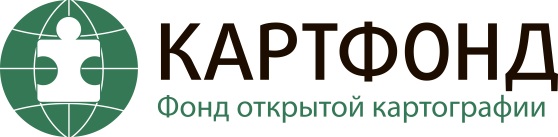 